MANUAL DE CONVIVENCIAGIMNASIO PERSONALIZADO LOS PILARES―Formando al hombre para el respeto mutuo, el orgullo cultural y la convivencia pacífica. INTRODUCCIONLa comunidad educativa  del GIMNASIO PERSONALIZADO LOS PILARES, con el fin de posibilitar la construcción de espacios de convivencia y tolerancia, que permitan el pleno desarrollo de los educandos para el futuro, para  que cada  día representen más la imagen de la persona cristiana a imagen de Jesucristo, debe  actuar coherentemente con la misión y la filosofía de formación cristiana  basada en la paciencia, el amor, el perdón,  el amor y la justicia, la sencillez y la humildad así como la responsabilidad con la cual nos hemos comprometido.El proyecto educativo institucional,  la imagen y enseñanza de las Sagradas Escrituras, como el referente base de la  estructura  de esta función social, fundamentan el Manual de Convivencia, que debe estar ligado a la cultura democrática, educación ciudadana, formación de valores y el crecimiento individual y colectivo en lo cognitivo, moral, físico y espiritual, trabajando desde la toma de conciencia, el compromiso en la construcción de la  comunidad, como es referente de una vida cristiana de ejemplo.En este Manual de Convivencia se han recopilado y organizado los aportes de todos los miembros de la Comunidad Educativa conscientes de su autoformación y de los principios de concertación que lo deben enmarcar, tales como la participación, la justicia, el diálogo y la conciliación, además de los soportes establecidos de ley como columna vertebral de los procesos integrales de formación de los alumnos de la institución.Más que buscar una normatividad específica, el manual ha reunido los criterios primordiales para que las relaciones entre los componentes de la comunidad se desarrollen con un espíritu de fraternidad, solidaridad, paciencia, caridad y visión de futuro, partiendo de un enfoque de formación y compromiso desde la propia libertad.El Manual de Convivencia, representa el sentir   cristiano evangélico que es nuestro perfil a seguir, a través de la promoción de la virtud, el amor al prójimo, la compasión, la paciencia y el compromiso con los más necesitados en un mundo y una sociedad cada día más alejada de la presencia Divina, para lo cual los alumnos y las alumnas de la institución, se convierten en un referente de ejemplo y liderazgo para la sociedad, pues son ejemplo de individuos y siervos que tienen visión de futuro de la mano de un espíritu de bondad, compasión y ayuda a los demás. Demostrando con ello, la identidad de la fe y la confesión de su fe en el buen Jesucristo.PRIMERO FINES Y FUNDAMENTOS―Formando al hombre para el respeto mutuo, el orgullo cultural y la convivencia pacífica.‖Artículo 1. ¿Qué es el Manual de Convivencia?Para nuestra institución, el Manual de Convivencia  Educativo representa el Canon de comportamiento, ejemplo y testimonio de un alumno o alumna valioso(a), con identidad, con carácter, que ejerce liderazgo a través de todas sus acciones y comportamientos, consciente que su desempeño es ejemplo vital en la vida de todos los miembros de la comunidad; su objetivo fundamental  consiste en  reconocer y plasmar  una identidad y un proyecto de vida muy propios: ―el testimonio de vida en referencia de la imagen del Cristo que nos guía con visión de futuro‖. El Manual nos proporciona unos principios generales de los que se derivan lógicamente las normas y los procedimientos a seguir en los diferentes casos que puedan presentarse, permitiéndonos una mejor integración y una mayor eficiencia en el quehacer educativo, además de dar estricto cumplimiento a los lineamientos de ley pertinentes al ámbito legal y educativo que nos compete como institución.  El Manual, por último, contiene el compromiso claro de todos los miembros de la comunidad educativa (estudiantes, educadores, padres de familia, o acudientes de los y las estudiantes, los egresados, directivos docentes y demás personal administrativo) fundamentado en el derecho a la educación como un DERECHO-DEBER, tal como lo expresan claramente las sentencias  de  la  corte  constitucional  a  ese  respecto,  que  enmarcan  así  laresponsabilidad como testimonio de la identidad cristiana de ejemplo y virtud, asumida y que cobravida en el colegio en todas sus actividades.Artículo 2. ¿Para qué sirve el Manual de Convivencia?Toda institución educativa, debe poseer unas normas claras que permitan su funcionamiento y que faciliten las acciones que emprenda para la  consecución  de  los  logros  propuestos.  Por ello,  es indispensable que la comunidad conozca, promueva y acate las normas mínimas de convivencia y fraternidad en el ámbito escolar, un documento donde se consignen los canales y los procedimientos   que    se han   de utilizar para el manejo de las diversas situaciones, facilitando   la realización  de  las   diversas  actividades  y  la  vida  misma  de     la  institución     en  un  ambiente  de convivencia y  entendimiento mutuos. Las  normas,  los procedimientos, la prevalencia de los derechos y el cumplimiento de los deberes son las bases que nos permitirán la consecución de las metas y los ideales  que nos hemos fijado y por  consiguiente,  del crecimiento  y maduración  humana y cristiana- a que aspiramos todos  los miembros de ésta comunidad   educativa, ya que son pilares de nuestro énfasis, de tal forma que para el presente Manual de convivencia en obediencia al artículo 7 de la ley de Infancia 1098, los alumnos y las alumnas son considerados individuos de derechos y también de deberes como lo consigna el articulo 15 de la misma ley 1098.Artículo 3. Fundamentación legalLa Comunidad Educativa del GIMNASIO PERSONALIZADO LOS PILARES Conformada  por Directivos Docentes,  Estudiantes,  Personal  Administrativo,  Padres de Familia  y/o  Acudientes y  Estudiantes  de Primaria y Secundaria, así como los y las ex alumno(as) y la asociación de padres de familia, dan a conocer a través de éste presente documento los servicios que presta la Institución, los requisitos para pertenecer a ella, la Misión, los Principios, los Fines y las Normas que definen los Derechos y Compromisos de los alumnos y las Alumnas, de sus relaciones con los demás estamentos de la Comunidad Educativa, para de ésta manera, participar y comprometernos decididamente en el mejoramiento continuo de nuestra Institución.  De tal forma, dando estricto cumplimiento a la sentencia de la corte constitucional:Que ―La función social que cumple la Educación hace que dicha garantía se entienda como un derecho – deber que genera para el Educador como para los educandos y para sus progenitores un conjunto de obligaciones recíprocas que no pueden sustraerse; ello implica que los Planteles Educativos puedan y deban establecer una serie de normas o reglamentos en donde se viertan las pautas de comportamiento que deben seguir las partes del proceso Educativo (ST- 527/95).Vivimos un nuevo momento, una nueva etapa importante y valiosa en la vida Nacional. Muestra de ello y, tal vez, fruto de ello es la nueva  Carta  Magna que determina y rige nuestros senderos y nuestras opciones actuales.  La Constitución Política de  nuestro país  establece unos paradigmas sobre la base del respeto a los derechos humanos, la tolerancia, la convivencia y la participación como fuentes de la democracia y de la paz (Constitución Política de 1991, art. 18, 19, 27, 67  y 68). Por su parte la Ley 115 de 1994, dando respuesta  a la nueva Carta  Magna que  guía los destinos de  nuestra  nación, propende y hace una propuesta educativa que parta de la autonomía y participación de todos los que conforman y hacen parte de los procesos educativos en una institución (Ley 115, artículos 73 y 87).De acuerdo con esta propuesta, el  decreto  1860   del 3 de agosto de  1994 reglamenta  en  el  artículo 17 todo lo concerniente a la construcción de  los Manuales de Convivencia para  los  centros educativos, a los que considera como columna vertebral del Proyecto Educativo Institucional, del mismo modo que las sentencias de la corte constitucional le dan obligación y pertinencia a dicho documento.  De otro lado, las reglamentaciones  establecidas en el decreto 1290 del 16 de abril de 2009, por el cual se dictan normas en materia de currículo, evaluación y promoción de los alumnos y alumnas como educandos, en este caso de los matriculados en nuestra institución y su correspondiente evaluación institucional, favoreciendo la calidad, continuidad y universalidad de la educación, así como el desarrollo del proceso de formación de los niños y las niñas matriculadas en la institución.Además, para la elaboración del presente Manual se han tenido en cuenta los pronunciamientos y la jurisprudencia de la Corte Constitucional para permitirles a los lectores entender que las disposiciones aquí presentadas no solo se ajustan a las normas legales y reglamentarias,  sino también a los fallos de tutela.La composición del presente manual de convivencia escolar, debe ajustarse a los   siguientes criterios fundamentalmente:Debe contener los derechos y deberes de los miembros de la comunidad educativa entendida como un ente que trasciende las barreras sociales de los y las estudiantes.Debe contener la filosofía y los principios que rigen nuestra institución.Debe contener   los procedimientos y funciones de los distintos estamentos que participan   en la labor  educativa de la institución.Debe establecer los compromisos de los miembros de la comunidad, conocidos y asumidos en el momento de la matrícula.Como  la expresión  del acuerdo de la comunidad  educativa en los  procedimientos y normas que han  de    guiar  las  distintas    acciones,  el  MANUAL  DE  CONVIVENCIA  ESCOLAR  es  fruto  de  la participación, la reflexión, la concertación, el análisis y el compromiso de cada uno de los miembros de la comunidad educativa.MANUAL DE CONVIVENCIARESOLUCIÓN NÚMERO 003 de Abril De 2011.Por la cual se adopta el Manual  de Convivencia Escolar, para el año de 2011 - 2013.  El (La) Rector(a) como Representante Legal de la Comunidad Educativa y el Consejo Directivo como instancia superior de la institución educativa GIMNASIO PERSONALIZADO LOS PILARES, en uso de sus atribuciones Legales y;CONSIDERANDOQue es deber de la Comunidad Educativa dar cumplimiento y aplicación a la ley de manera inexcusable y estricta en lo referente a las normas, leyes, decretos y los Derechos del Universales del Niño, los acuerdos Internacionales de protección de la Infancia, Las Leyes de la Constitución de 1991, tener en cuenta las disposiciones de la Ley 1098 del 8 de noviembre de 2006 Ley de Infancia y la adolescencia, La Ley 115 del 8 de febrero de 1994, Ley 87/93, Ley 734/02, Ley 1278/02, Decreto 1883/02, Decreto 3011/97,  Decreto 1860 de 1994, Ley 715 de 2002, Decreto 1850 de 2002, Decreto 3020 de 2003, Decreto 3055 de 2002, Ley No 1014 del 26 de enero de 2006 de fomento a la cultura del emprendimiento y demás reglamentaciones vigentes. Código del Menor, Artículos320 a 325 y decreto 1290 del 16 de abril de 2009.Que se debe dotar a la INSTITUCIÓN EDUCATIVA GIMNASIO PERSONALIZADO LOS PILARES, de un  Instrumento legal que contemple los criterios de convivencia, principios de dignidad, respeto a  sus  semejantes  y  al  bien  ajeno,  responsabilidad  e  identidad  de  los  principios  cristianos  y  en pertinencia a la filosofía de la Institución, el acato a las disposiciones del Plantel y a la vez se fijen estímulos para una formación Integral, respetando los derechos y promoviendo los deberes para una sana convivencia integral. Dando estricto cumplimiento a la ley 1098 de infancia y adolescencia en su artículo 18, 19 y también al 41, 42, 43, y 44 principalmente.Que tanto los y las estudiantes, como Padres de Familia y Docentes deben tomar conciencia de su responsabilidad de contribuir al desarrollo eficaz de los objetivos de nuestra Institución en pro de la comunidad y por ende deben comprometerse de manera irrenunciable e inexcusable en el proceso educativo. Que es necesario reconocer los derechos y deberes que le corresponden a todos y cada uno de los integrantes de la comunidad educativa, para velar por el Obligatorio cumplimiento de éstos. Dando cumplimiento a la ley 1098 de infancia  y a los Artículos mencionados en el numeral 2 y dando cumplimiento a la ley de Los garantes, Artículo 25 del código penal de 2000, -Ley 599-.Que la Institución debe procurar el bienestar de los y las estudiantes y velar por su vida, Integridad, su dignidad, su sano desarrollo y su ejemplar comportamiento en comunidad, además del cumplimiento en el área educativa y de su integral formación en las áreas Tecnológica, cognitiva y científica, su pleno desarrollo en el área tanto física, como Psicológica, emocional, social y moral, fijando normas que así lo garanticen. Dando cumplimiento a la ley 1098 de infancia y adolescencia en Sus artículos 41, 42, 43 Y 44.Que se debe buscar el cumplimiento de los fines y objetivos educativos, el ejemplo moral y los principios  antropológicos-psicológicos,  epistemológicos,  sociales,  democráticos  y  axiológicos  delP.E.I. (Proyecto Educativo Institucional). Dando cumplimiento al Decreto 1860.Que se deben precisar los mecanismos de participación democrática. Dando así estricto cumplimiento a los Artículos 31 y 32 de la ley 1098 de infancia y adolescencia. Que el Consejo Directivo, como órgano de representación de los estamentos de La  Comunidad educativa,(Rector(a), Los y Las estudiantes, Ex alumnos, Padres de Familia, Docentes y Sector  Productivo, es la instancia superior del Gobierno Escolar en la   Institución, que solo es superado según lo establece la Ley 115 en instancia, por la  ASAMBLEA DE PADRES en pleno.Que el Contenido del presente Manual de Convivencia, es fruto de la concertación democrática y planteamientos formulados  por  representantes  de  toda  la  Comunidad  Educativa:  Directivos, Docentes,  Estudiantes,  Padres  de  Familia,  Personal  Administrativo,  de    Servicios  Generales  y Comunidad educativa y aprobado en Consejo Directivo según acta No	De Noviembre de2009. RESUELVEPRIMERO: Derogar los anteriores Manuales de Convivencia.SEGUNDO: Adoptar el presente Reglamento y/o Manual de Convivencia en donde aparecen los criterios que rigen la Comunidad Educativa del GIMNASIO PERSONALIZADO LOS PILARESTERCERO: Este Reglamento y/o Manual de Convivencia será revisado anualmente para efectuar los ajustes necesarios o antes de ser considerado pertinente en acato y obediencia a la jurisprudencia legal vigente.CUARTO: Este Reglamento y/o Manual de Convivencia entra en vigencia a partir del quince de Abril del año 2011.QUINTO:  Adóptese  el  siguiente  MANUAL    DE  CONVIVENCIA  ESCOLAR,  de  la    INSTITUCIÓN EDUCATIVA   GIMNASIO  PERSONALIZADO  LOS  PILARES  en  el  año  de   2011  hasta  que  la  ley  lo disponga y se adopten las reformas.Dada en Melgar Tolima, a los  23 días del mes de noviembre de 2021RESEÝA HISTÓRICA―Formando con Principios Cristianos‖Artículo 4. A.- EL GIMNASIO PERSONALIZADO LOS PILARESNuestro colegio recibe su nombre, identidad y filosofía de los pilares como fundamento basado en los cuatro aprenderes de la  educación, el aprender a  ser, aprender  a hacer, aprender a vivir  juntos y aprender aprender,Artículo 5. Historia del COLEGIO GIMNASIO PERSONALIZADO LOS PILARES.El 17 de julio de 2001 inicio la institución Gimnasio personalizado los pilares bajo la cobertura de    la lic. Clara Inés Roa quien lo inicio en el ligar que se encuentra actualmente ubicado en la calle 5 No. 27-41 barrio centro del Municipio de Melgar Tolima, aprobado bajo resolución No. 0299 del 3 de Abril de 2002, de naturaleza privada, jornada única, ofreciendo el nivel de preescolar los grados pre jardín, jardín y transición, también el grado primero del nivel básica primaria, bajo la Resolución No. 0259 del 4 de Abril de 2005. Con énfasis en el idioma inglés y educación cristiana basada en principios y valores tanto éticos, morales y espirituales, inicialmente se conto con 23 estudiantes y una docente la Lic. Liliana Suaza Lizcano.En el 2003 se amplía la cobertura en los grados de segundo, tercero, cuarto, y quinto del nivel básica primaria bajo la resolución No. 2122 de Diciembre 9 de 2008, es motivo de orgullo haber ofrecido un buen servicio quien la comunidad solicito la continuidad de los grados siguientes de básica secundaria iniciando con la gestión ante la secretaría de educación del Tolima quienes aprobaron los grados sexto, séptimo, octavo y noveno en cumplimiento con los requisitos exigidos y aprobados bajo la resolución No. 1703 de Noviembre 23 de 2009; y como una de las  metas propuestas era lograr terminar los niveles de secundaria y Educación básica media con el apoyo de toda la comunidad pilarista, padres de familia, estudiantes,  docentes  y  directivas  que  han  creído  en  nuestra  labor  y  servicio  de  calidad  fueron aprobados los grados decimo y once del nivel básica media bajo la Resolución No. 03527 de julio 27 de 2011.Nuestra institución se proyecta a nuevos cambios pedagógicos, científicos y avances tecnológicos de la actualidad  satisfaciendo nuestros estudiantes y  padres de familia, guiados por  la  voluntad  de Dios sabiendo que es buena, agradable y perfecta.Actualmente contamos con 18 aulas, sala de sistemas con servicio de internet, intensidad horario en el idioma inglés, sala de enfermería, secretaría, cafetería y servicios de nivelaciones y refuerzos de tareas en horas contraria, también docentes profesionales y competentes de cada área.Artículo 6. Proyecto de Animación PastoralEngeneral, la Pastoral Juvenil, es el conjunto sistemático y orgánico de actividades a través  de la cual se realiza el proyecto de vida personal y comunitario propuesto en el Evangelio. Es así como su mayor esfuerzo debe estar centrado en la manera de establecer cada vez más y mejor una relación, comunicación e implicación entre el mensaje evangélico y el contexto social, político, espiritual, religioso y cultural  que vive el hombre de hoy. En el Colegio hay una estrecha relación entre su PROYECTO EDUCATIVO y su PROYECTO DE ANIMACIÓN PASTORAL, pues en la base está una concepción cristiana de la persona y de la educación con supuestos como:Construcción, defensa y promoción de los valores más altos  y específicos  de la persona humana:responsabilidad, fe, libertad, capacidad de entrega y de servicio, testimonio, formación, sujeción, compromiso, creatividad, liderazgo, etc.Concientización en relación con la necesidad de hacer del Colegio una verdadera Comunidad Educativa.Construcción, a través de compromisos personales y comunitarios, de una sociedad más fraterna, solidaria y participativa, como realización aquí y ahora de la utopía  del Reino instaurado por Jesús.Objetivo General del proyecto de Animación PastoralEvangelizar primeramente a  la Comunidad Educativa del Colegio, a través de un conjunto sistemático y  orgánico  de  actividades,  construyendo  y  promoviendo  los  auténticos  valores     personales  y comunitarios que el Evangelio exige y que el hombre y el mundo de hoy necesitan.Artículo 7. Conformación del Departamento de PastoralRector(a)Pastor del ColegioRepresentante del Departamento de Psicología 4.	Representantes de Directores de Grupo y de ProfesoresRepresentante de Servicios Generales.Proyecto de Animación Pastoral EVANGELISTICO- MetasEn el Colegio, a través del desarrollo de un cronograma específico de actividades, se articulan cinco grandes metas, que propenden a formar verdaderos hijos de DIOS:Evangelización: procurando un estilo de vida inspirado radicalmente en los valores evangélicos y en los dones, talentos y ministerios que proclama el evangelio.Formación de líderes: generando un espíritu de liderazgo que permite asumir conscientemente las responsabilidades que las condiciones actuales del hombre y la sociedad exigen.Excelencia  académica:  construyendo  personas  cristianas  con  una  sólida  formación  intelectual, crítica y creativa.Compromiso social: formando personas más dispuestas para la vida de comunidad y con gran sensibilidad frente a la realidad de manera que traduzcan su espíritu de liderazgo en actitudes y acciones concretas de compromiso y solidaridad,  sobre todo mostrando su amor al prójimo con los más necesitados.Identificación con el evangelio de Cristo y la Visión del Colegio: haciendo de sus principios el eje del proyecto de vida de los y las estudiantes, proyecto que se expresa y se vivencia a través del testimonio real y eficaz de un proceder cristiano.Operatividad del ProyectoEste proyecto se operacionaliza  a través de la acción de:Departamento de Pastoral Juvenil: equipo conformado interdisciplinariamente y que tiene a su cargo la coordinación general del proyecto.Departamento de Evangelización: equipo directamente encargado de la evangelización escolar, a través de procesos pedagógicos y didácticos en cada uno de los grados.Programa de Formación Comunitaria y Acción Social: busca educar a los niños y las niñas en los valores que la convivencia social y comunitaria exige y crea espacios para el conocimiento, sensibilización y puesta en práctica de compromisos sociales en comunidades más necesitadas a través del aporte y ayuda al prójimo.Profesores del Colegio: desarrollan su compromiso evangélico a través de su labor educativa en sus respectivas áreas e incluso fuera de ellas.FILOSOFIA E IDENTIDAD―Formando con Principios Cristianos‖El presente capítulo se entiende y se complementa a la luz del evangelio de Jesús quien es el icono a seguir en todos nuestros aspectos. Artículo 8.     Filosofía InstitucionalEs de suma importancia conocer las premisas del evangelio y las Santas Escrituras como el pilar y la identidad institucional de nuestro Colegio. La filosofía es un modo de pensar y de hacer las cosas; por ello cuando hablamos de la filosofía institucional, estamos hablando de los principios que rigen, orientan y promueven la vida de la Comunidad Educativa desde un referente de testimonio cristiano.MISIÓNLa misión del Colegio GIMNASIO PERSONALIZADO LOS PILARES es lograr el desarrollo de metodologías y recursos para la construcción de experiencias de fe y testimonio, que iluminen el ser y el quehacer de los y las estudiantes y de la comunidad en general; con capacidad de liderazgo , con sentido social, deseosos de participar en la transformación y mejoramiento de su entorno, buscadores de la verdad y la ciencia donde el estudiante es el centro de todo proceso de aprendizaje, es decir que dentro del enfoque personalizado el es el gestor de su propio aprendizaje, con una metodología didáctica y práctica.VISIÓNLa visión de futuro del GIMNASIO PERSONALIZADO LOS PILARES se enmarca dentro del compromiso común de cada uno de los miembros de la Comunidad Educativa. Para el 2015 nuestra institución contará con todos los niveles de educación (preescolar, básica primaria, secundaria y media) y técnicas con una  planta física apropiada para su énfasis. Se busca entonces que demuestren liderazgo social, que se pronuncien y se comprometan ante el mundo que les rodea, que sean agentes de cambio; que integren y sean coherentes entre lo que piensan, sienten, dicen y hacen; que sean creativo(as) y que tengan la solidez intelectual y profesional para dinamizar procesos culturales y sociales de cambio en nuestro país.NUESTROS PRINCIPIOSEl Proyecto Educativo del GIMNASIO PERSONALIZADO LOS PILARES está basado en los siguientes principios:Formación en principios bíblicosConstrucción de ValoresCompromiso Social y Liderazgo de ServicioExcelencia AcadémicaFormación para la Excelencia, para la vidaPRINCIPIOSFORMACIÓN CRISTIANAConstrucción del ambiente común y cotidiano del Colegio como expresión de nuestra relación con Dios en Jesucristo y en la Iglesia, a través de la oración, del crecimiento personal y del compromiso de servicio a los demás, acorde con el testimonio y el llamado del evangelio, entendido como:Comprender a la persona y su entorno como criaturas de Dios.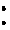 Vivenciar la relación con Dios a través de la experiencia personal de la vida, obra y mensaje de Jesucristo.Hacer de la cotidianidad del Colegio un espacio de fraternidad y amor, a través del diálogo y del debate, para crecer en la fe y vivir como miembros fieles el testimonio fiel y verdadero de una vida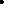 cristiana.Procurar cada vez mayor consistencia entre lo que somos, lo que pensamos, lo que decimos y lo que hacemos.Conocer y valorar la Sagrada Escritura como fuente de toda verdad , para hacer de ella un modelo de vida.CONSTRUCCIÓN DE VALORESComprensión de la persona como sujeto de valores en todos los niveles de su desarrollo y en todos los campos de relación que pueda establecer a través de su vida; como receptora-constructora activa de estructuras  de  valor  que  le  permitan  lograr  la  autonomía  en    el  respeto,  la  responsabilidad,  la honestidad, la tolerancia, el diálogo, la creatividad, la paz, la justicia, la cooperación y la amistad. Esto se logra al:Promover y propiciar el crecimiento interpersonal, a través del profundo respeto y adecuada valoración de las opiniones, puntos de vista y convicciones propias y de los demás.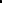 Ampliar los horizontes y capacidades en cada miembro de nuestra comunidad, asegurando así un mejor  espacio  para  opciones  de  vida,  construcción  de  valores  y  compromisos  personales  y profesionales.Procurar un ambiente comunitario y participativo que permita el crecimiento individual y colectivo a través de la comunicación, del trabajo, del apoyo, del cuestionamiento y de la crítica constructiva.COMPROMISO SOCIAL Y LIDERAZGO DE SERVICIOAsumir la responsabilidad de ser parte de la Comunidad Local, Nacional e Internacional  construyendo, a través del conocimiento, del compromiso y de la acción con el otro,  estructuras sociales cada vez más justas en obediencia al llamado del evangelio. Para esto se debe:Hacer conciencia en relación con la propia dignidad cristiana, del hombre como sacerdote y de la mujer como gestora de vida, formadora de hogares y futura profesional competente, ambos, a través de sus desempeños, contribuyendo a engrandecer a la sociedad, participando con liderazgo y reivindicando su puesto e importancia en la sociedad de hoy y de mañana.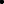 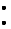 Comprender su ser y su quehacer en contextos locales, regionales y nacionales.Redescubrir,  revalorar  y  proyectar  nuestra  identidad  espiritual  y  cultural  en  contextos  locales, regionales, nacionales y universales, haciendo caer en cuenta de la necesidad y del compromiso decambio espiritual y cultural  y de proyectividad que el momento histórico actual exige.Interactuar y construir dentro de distintos contextos sociales, integrándose a proyectos  comunitarios especialmente en comunidades marginales de nuestra sociedad, haciendo ejercicios de la responsabilidad social y de evangelismo frente a la misma desde la opción y el amor por el otro.EXCELENCIA ACADÉMICADesarrollo  pedagógico  de  procesos  que  potencien  al  máximo  las  capacidades  éticas,  cognitivas, comunicativas, afectivas, psicomotrices, de relación interpersonal y de compromiso social. Estos procesos se logran mediante el desarrollo de competencias tales como:Interpretativas Argumentativas Propositivas Comunicativas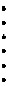 El desarrollo de estructuras conceptuales,  procedimentales y  actitudinales.La realización de acciones investigativas para el logro de una formación académica excelente y exigente a través de las cuales el alumno o alumna puedan, procesalmente, construir su propia identidad y autonomía.La formación de la identidad nacional a través del estudio, análisis y comprensión crítica de la cultura colombiana.La capacidad de análisis, crítica, creatividad, liderazgo, compromiso y participación democrática.ENFASIS EN INGLESDesarrollo  pedagógico  que  le  permita  al  estudiante  y  la  estudiante  adquirir  altas  competencias académicas y comunicativas en las cuatro habilidades de inglés: expresión oral, comprensión auditiva, lectura y escritura (redacción y gramática). De esta manera el y la estudiante podrá adquirir una visión universal  del  mundo,  del  hombre,  de  otras  culturas  y  de  la  problemática  de  hoy,  a  través  del acercamiento a   lenguas diferentes a la materna.  Los otros principios que rigen   nuestro   quehacer educativo son:Nuestro colegio es Confesional Cristiano Evangélico, lo cual implica que el enfoque educativo, los énfasis y la doctrina espiritual están claramente determinados por la fe y moral profesadas por las Sagradas Escrituras y que sustancialmente este hecho propende a brindar una educación integral del ser en todos los aspectos haciendo especial énfasis en la parte espiritual como extensión del dogma y la fe cristiana.Nuestro colegio vive y asume la doctrina de las Sagradas Escrituras y el evangelio de Jesucristo, tal como se encuentra declarado en nuestra identidad cristiana como institución, que serán la guía   de nuestra labor pastoral y educativa. Tal identidad y filosofía, establece claramente que nuestra  Institución abre  sus puertas a todos los  individuos, sin discriminación de credo o fe, sin embargo es de claridad y pertinencia destacar que profesamos la fe Cristiana del Evangelio, y por ende los alumnos y las alumnas así como sus padres, en lo posible acataran y profesarán tales conceptos, doctrina y evangelio toda vez que esto promueve una sana convivencia en el ámbito escolar y educativo de la institución.Nuestro colegio es de carácter privado, es decir, que atendiendo a la ley y a los decretos reglamentarios, ofrece una propuesta educativa independiente y propia, generada en   primer lugar por la comunidad propietaria de la  institución, y que es asumida  -por asentimiento personal- por aquellos que se vinculan a él a través de la matrícula. De igual forma recordando las instancias de la corte constitucional que a ese respecto se pronuncian:―La exigibilidad de esas reglas mínimas al alumno resulta acorde con sus propios derechos y perfectamente legítima cuando se encuentran consignadas en el Manual de Convivencia Escolar que él y sus acudientes, firman al momento de establecer la vinculación educativa. Nadie obliga al aspirante a suscribir ese documento, así como a integrar el plantel, pero lo que sí se le puede exigir, inclusive mediante razonables razones es que cumpla sus cláusulas una vez han entrado en Vigor, en este orden de ideas, concedida la oportunidad de estudio, elcomportamiento del estudiante si reiteradamente incumple pautas mínimas y denota desinterés o grave indisciplina puede ser tomado en cuenta como motivo de exclusión‖. (SC- 555/94).―La función social que cumple la Educación hace que dicha garantía se entienda como un derecho – deber que genera para el Educador como para los educandos y para sus progenitores un conjunto de obligaciones recíprocas que no pueden sustraerse; ello implica que los Planteles Educativos puedan y deban establecer una serie de normas o reglamentos en donde se viertan las pautas de comportamiento que deben seguir las partes del proceso Educativo (ST- 527/95).―La educación ofrece un doble aspecto. Es un derecho-deber, en cuanto no solamente otorga prerrogativas a favor del individuo, sino que comporta exigencias de cuyo cumplimiento depende en buena parte la subsistencia del derecho, pues quien no se somete a las condiciones para su ejercicio, como sucede con el discípulo que desatiende sus responsabilidades académicas o infringe el régimen disciplinario que se comprometió observar, queda sujeto a las consecuencias propias de tales conductas: la pérdida de las materias o la imposición de las sanciones previstas dentro del régimen interno de la institución, la más grave de las cuales, según la gravedad de la falta, consiste en su exclusión del establecimiento educativo‖. (ST- 519/92).Nuestro colegio ofrece educación académica, es decir, prepara a los alumnos y las alumnas en las áreas básicas y obligatorias sin hacer énfasis directo en  áreas técnicas o laborales, sin embargo cabe rescatar que se promueve el emprendimiento y el enfoque bilingüe especialmente.El colegio tiene como fin primordial la educación integral de los alumnos y las alumnas para que sirvan a la Iglesia, a la sociedad y a la patria.Nota: El fundamento y soporte legal y jurídico del presente reglamento o Manual de Convivencia, serán los anteriores conceptos jurídicos y espirituales y los demás que exija la ley. Igualmente, la doctrina cristiana de la institución educativa. Así mismo, declarando, acatando y respetando las normas, derechos y promoviendo los deberes de los alumnos, las alumnas, los padres de familia, los docentes y directivas, así como regulando y estableciendo las sanciones, prohibiciones y estímulos correspondientes.Artículo 9. Pedagogía SocialLa preeminencia del Ser: todos los alumnos y alumnos consideran a su prójimo como así mismos, todos como un ser creado, alguien digno del mayor de los respetos y como lo más sagrado del conjunto de la creación. No se parte de la persona en genérico, ni de una teoría que defienda un concepto de hombre o mujer en particular, sino de la persona concreta como creación de DIOS. De lo que se trata es de trabajar y de apoyar todas las iniciativas que se encaminan hacia el crecimiento en humanidad detodos  y  cada  uno  de las   y  los  estudiantes  de  la  institución.  Siempre  rechazando  y  con  actitud  de desaprobación y protesta hacia todo comportamiento deshumanizante. De igual modo, la afectividad y el respeto a la espontaneidad de la persona son principios para la interacción humana y para los fines prácticos  de  la  educación,  de  manera  que  además  del  razonamiento,  hay  que  tener  presente  las imágenes,  las  parábolas,  el  canto,  los  dones  y  demás  talentos.  De  lo  anterior  se  concluye  que  la antropología  y  concepción de  la  institución de acuerdo a  las Sagradas Escrituras, se considera  a  la persona como un todo, en la que se armoniza el pensamiento y la acción, y se sirve en alegría a Dios, con sujeción por amor más que por obligación, gracias a la identidad resultado de un equilibrio de autoconocimiento y comprensión de la persona en la que habita el Precioso Espíritu Santo, brindándole un orden profundo, los cuales encarnan el ideal de la mansedumbre y simplicidad evangélicas. De ahí la importancia de trabajar aspectos como el autoconocimiento y auto aceptación; el empeño por crecerfísica, psicológica, moral, espiritual y socialmente; el equilibrio emocional y afectivo; el desarrollo sexual, la honradez y sinceridad. El amor hacia el prójimo como el más próximo y necesitado del amor de Jesús.La relación consciente del amor: en la pedagogía cristiana, la relación dialógica fraterna tiene una connotación muy significativa para propiciar el perdón, la aceptación y el respeto, la participación, el reconocimiento y la visión de evangelio. Esta actitud pedagógica se concreta en la pedagogía de la fraternidad  donde  se  concilian  lo  divino  y  lo  humano  fundamentados  en  el  amor  al  prójimo.  Es precisamente en este amor donde podemos afirmar que se halla el secreto del estilo pedagógico de lasescrituras, ser padre y madre para cada uno de sus hermanos.  El secreto del evangelio representado en la premisa del amor al prójimo como así mismo, como la muestra máxima del amor y la entrega del ser hacia sus semejantes tal y como lo hizo el Maestro en la Cruz.Descubrir  y  promover  la  capacidad  de  penetrar  los  sentimientos  del otro  y  llorar  con  el que  llora, alegrarse con el que se alegra, haciéndose todo para todos. Esta manera de entender las relaciones entre los hermanos hace que se tengan entre sí una filial confianza y familiaridad, a fin de que unos puedan recurrir a otros en sus necesidades. Estas relaciones también están presididas por una atmósfera de respeto recíproco y de amor mutuo, donde el cariño y la ternura tienen el protagonismo sobre la severidad  y  la  justicia  rígida.  Además,  la  relación  de  los  y  las  alumnas  como  un  testimonio  vivo  y relevante a la hora de mostrar un estilo de vida conforme a la verdad, el evangelio y el amor del Padre rechazando para sí títulos. Los principios de la autoridad y del amor propuestos como, visitar, amonestar y corregir a los hermanos, pero realizado siempre desde una caridad infinita, de suerte que este "corregir" nada tenga de áspero, coercitivo y excesivamente duro. Ese diálogo también se ha de plasmar en la creación de lazos fraternos con otras religiones y culturas, de manera que el evangelio llegue hasta lo final de la tierra sin excepción. Los y las alumnas siendo fieles a sus principios cristianos y su ejemplar testimonio. Sabiéndose hijos e hijas  de su tiempo, estando en el mundo sin ser del mundo, son auténticos constructores  de  humanidad  con  carácter  universal,  respetando,  criticando  con  misericordia,  y desarrollando los valores más auténticos de la identidad en Cristo.Por tanto, lo que se trata de potenciar la vida del alumno y la alumna como hermanos menores caracterizados por un corazón pacífico y humilde y por un espíritu alegre; la vida fraterna expresada en la capacidad de vivir con los demás como hermanos, de abrazar la gran familia del evangelio y aun a  los no creyentes y  de estar  en hermandad  con todos  los pueblos;  desarrollando  la  capacidad  de desarrollar   relaciones   interpersonales  positivas  con  hombres   y   mujeres;   tener   una  apertura   y receptividad hacia nuevos valores, actitudes, perspectivas y experiencias; tener capacidad para aceptar, vivir, dialogar y trabajar con otros, incluso de culturas diferentes; cultivar un espíritu profético, misionero y recto conforme al evangelio de Jesús.La creatividad en lo cotidiano: hablar de lo cotidiano es hacer un esfuerzo para caer en la cuenta de la  importancia  que tiene en nuestros días rescatar  una dimensión de nuestra  existencia,  la  cual aparentemente discurre entre lo anónimo y lo rutinario, pero cuya incidencia en nuestra historia resulta decisiva. Es decir, nuestra vida tiene más de ordinario que de extraordinario, aunque lo ordinario de por sí esté preñado de la maravilla de la contemplación del acontecimiento de la vida. Recuperar locotidiano  de  nuestra  historia  es  valorar  la  sencillez  de  la  vida  y  su  simplicidad,  saber  leer  los acontecimientos que nos van sucediendo día tras día como auténtica revelación y manifestación de la presencia amorosa de Dios entre nosotros, confesar y dar razón de cómo el Espíritu del Padre llena de sentido y de esperanza nuestra vida, toda vez que nos lleva de la mano a una  vida de conversión cada vez más profunda y exigente. Vivir con este talante lleva al joven y a la jovencita a explorar múltiples facetas de la persona como ser capaz de captar, dar y expresar sentido a la realidad mediante el diálogo consigo mismo, con el otro, con el entorno y con el trascendente. A su vez, esa vivencia con sentido desde la propia historia llevará a vivir para algo más que para producir un resultado, para mantenerse en un continuo movimiento de búsqueda que genera ambientes propicios para la exploración y lasposibilidades de imaginar, de crear y de encontrar formas diferentes para crecer en sabiduría, para llegar a los que no conocen a Jesús, aquí es importante tener en cuenta la actitud de autoevaluación y de autodisciplina en la vida personal, comunitaria y profesional del alumno y la alumna a través del día a día; cultivar una fe viva traducida en palabra y acción; tener la conciencia de la presencia de Dios y de su acción salvífica en la propia vida, en la Iglesia y en el mundo; y tener la capacidad de trascender y superar el egocentrismo.ENFOQUES PEDAGÓGICOS DEL COLEGIOEl fundamento pedagógico que orienta el quehacer de nuestra institución se encuentra enmarcado dentro de una propuesta educativa abierta y flexible, dirigida a la formación integral de los y las estudiantes. En la búsqueda de una mayor coherencia entre la educación y la realidad nacional, el plantel desarrolla y aplica variadas metodologías y estrategias pedagógicas dentro de una concepción constructivista del aprendizaje que jamás se aleja de los principios y dogma de la iglesia fundamentado en las Sagradas Escrituras y el ejemplo vivo de testimonio en Jesús.CONSTRUCTIVISMOEsta concepción educativa tiene sus raíces epistemológicas en la importancia del significado, construido por los sujetos. La construcción del conocimiento se concibe como un proceso de interacción entre la información nueva procedente del medio y la que el sujeto ya posee (preconceptos y pre concepciones), a partir de las cuales el individuo inicia nuevos conocimientos. En esta perspectiva de la enseñanza, el constructivismo en lo pedagógico ha consolidado cuatro enfoques:La enseñanza por descubrimiento que sigue las orientaciones de Jerome Brunner.El aprendizaje significativo y las redes conceptuales de Ausubel.El desarrollo individual hacia las operaciones lógicas y formales de Piaget.La enseñanza guiada por un énfasis constructivista en el lenguaje, de Vigotsky.El proceso de aprendizaje construido, requiere una intensa actividad por parte de los y las estudiantes. Pedagógicamente, esto se traduce en una concepción participativa del proceso de aprendizaje, en el que tanto el como la estudiante como el docente son axiales y los alumnos y alumnas son reconocidos como un interlocutor válido, capaz y obligado a plantear problemas, intentar soluciones, recoger, construir y reconstruir informaciones.La  enseñanza  y  el  aprendizaje  orientados  por  una  propuesta  constructivista  apuntan  hacia  la autonomía como finalidad de la educación y del desarrollo.ENSEÑANZA PARA LA COMPRENSIÓNLa Enseñanza para la Comprensión es una propuesta constructivista, desarrollada por profesores que trabajan en el Proyecto Cero de la Universidad de Harvard, Massachussets, iniciado en su planteamiento por Howard Gardner, quien a través de  seminarios, conferencias y talleres de carácter interdisciplinario, desarrolla la capacidad, el talento y el potencial acorde a cada estudiante. En lo  siiguiente,  el  colegio    GIMNASIO  PERSONALIZADO  LOS  PILARES,  busca  un  ―empalme‖ pedagógico con dicho discurso toda vez que es rico en conceptos y en pedagogía para lograr que los y las estudiantes vivan, experimenten y comprendan el sentido y el fundamento de la propuesta, en cada una de las asignaturas de estudio.La  Enseñanza  para  la  Comprensión,  busca  que  los  y  las  estudiantes  comprendan  los  conceptos centrales  de  las  disciplinas,  siendo  como  educandos  agentes  legítimamente  partícipes  de  su  propio proceso de aprendizaje. Para que exista una comprensión real, los y las estudiantes deben adquirir la capacidad  de  resolver  problemas,  trabajar  sobre  suposiciones,  aplicar  lo  aprendido  a  situacionesdiferentes y nuevas y lograr una variedad de acciones de manera tal que a la vez que profundizan en una indagación, avancen en el saber.Para desarrollar  este  método, es  importante considerar  las siguientes características  inherentes  a  la segmentación de las disciplinas académicas:Las disciplinas no son fines en sí mismos; son medios a través de los cuales se dan respuestas a preguntas generadoras esenciales. A través de cada disciplina y del trabajo interdisciplinario, una persona puede replantearse la misma pregunta, encontrar una variedad de respuestas y con frecuencia lograr su propia conclusión y punto de vista.Las disciplinas se organizan y articulan de diferentes maneras según los fines educativos para los distintos niveles de desarrollo del o la estudiante. En primaria puede ser conveniente agrupar las artes y humanidades por un lado y las ciencias exactas (experimentales) por otro. En bachillerato puede trabajarse en las cuatro divisiones disciplinarias tradicionales y prepararse el terreno para que en la universidad, la diferenciación y articulación entre disciplinas sea aún más rigurosa.Todas las fronteras entre las disciplinas son relativas. Dado el crecimiento y el cambio continúo de la naturaleza del conocimiento, los contenidos, los métodos y el alcance de cada disciplina también cambian y están en continuo proceso de articulación, correlación e integración.Dentro de la propuesta de la Enseñanza para la Comprensión se realiza una  evaluación permanente. Ésta se implementa con unos criterios explícitos que pautan la retroalimentación y las oportunidades de reflexión que se le brindan permanentemente a cada estudiante, en su proceso de comprensión  y  aprendizaje.  Este  tipo  de  evaluación  se  logra  a  través  de  acciones  que  llevan  a  la comprensión;   evaluaciones   orales   y   escritas   efectuadas   por   el   profesor;   auto   evaluaciones   y coevaluaciones entre los y las mismas estudiantes. Además de evaluar el nivel de comprensión, estas acciones pedagógicas evalúan logros de habilidades y destrezas, valores y desempeño socio afectivo y disciplinario.APRENDIZAJE COOPERATIVOEl Aprendizaje Cooperativo es una estrategia pedagógica, en la que a los y las estudiantes les resulta divertido aprender a la vez que desarrollan habilidades de carácter cognitivo, valorativo y socio afectivo. Elimina el tradicional trabajo en grupo cuya estructura permite que ―unos se recuesten en otros‖ para lograr un trabajo final y el nivel de aprendizaje resulta mínimo.El Aprendizaje Cooperativo ofrece varias estrategias para el trabajo en parejas y/o grupos, donde se forman la corresponsabilidad individual y colectiva y el trabajo eficiente y equilibrado entre los alumnos y alumnas miembros del grupo.Este proyecto busca subsanar los enormes vacíos que ha dejado la competitiva educación tradicional en relación con los procesos de socialización de los y las estudiantes. Su aplicación y desarrollo permite lograr experiencias educativas de cooperación e interdependencia, resaltando el ideal democrático de la información y la equidad participativa para todos los y las estudiantes dentro del aula de clases.    Es así  como  a  través  de  estrategias  y  actividades  coordinadas  por  el  profesor,  los  y  las  estudiantes comprenden temas y conceptos al mismo tiempo que se forman en valores, desarrollan el respeto por sí mismos y por los demás y aprenden a valorar las diferencias individuales y la riqueza que hay en cada uno de los individuos en su entorno.EVALUACIÓN POR ESTÁNDARESEl concepto de evaluación académica del Colegio GIMNASIO PERSONALIZADO LOS PILARES, se basa en los estándares, siendo éstos el resultado del saber y del saber hacer; es decir, que el currículo está planeado de acuerdo a estándares que incluyen el conocimiento básico de las diferentes asignaturas del saber y la aplicación de estos conocimientos en la vida real, teniendo en cuenta el contexto.Cada  departamento  académico  ha  construido  sus  propios  estándares  teniendo  como  base  los establecidos  por el MEN, las necesidades de la institución y el contexto en el cual se desarrolla la labor académica del Colegio, teniendo en mente el desarrollo de los y las estudiantes y su preparación para asumir su papel en la sociedad actual de una manera más calificada, idónea y exitosa.Para la construcción de los estándares, se han definido los ejes de las diferentes asignaturas y los niveles de desarrollo esperados por conjuntos de grados, elaborando una justificación para cada uno de losaspectos mencionados, por  parte del equipo de docentes de  la Institución.   De  igual forma  se  han planteado los estándares en forma gradual y consecutiva, partiendo del perfil de los y las estudiantes que el Colegio espera tener al convertirse en egresados del mismo. Cada grado tiene definido en sus estándares el nivel mínimo en el que se espera que cada niño o niña se encuentre en las diferentes asignaturas,  en cuanto a sus conocimientos y capacidad de aplicación de los mismos.Como parte de la evaluación, se hace una revisión a lo largo del año del proceso vivido por cada uno de los y las estudiantes, en relación con los pasos seguidos en la consecución de las metas planteadas en los estándares, los cuales están formulados como logros para cada período escolar. Al finalizar el año se aplica una prueba de estándares que determina el nivel de cada estudiante respecto a su avance y de igual manera el nivel en el que se encuentra cada grado, lo que permite obtener un diagnóstico que sirve como fundamento para realizar la proyección  para la planeación académica del año siguiente.EVALUACIÓN POR COMPETENCIASEl concepto de evaluación académica del Colegio GIMNASIO PERSONALIZADO LOS PILARES, se centra, principalmente, en las competencias de los y las estudiantes. Es el enfoque utilizado actualmente en todas las Pruebas de Estado, tanto del Ministerio de Educación como del ICFES. Las competencias se conciben como actuaciones idóneas, que emergen en tareas concretas, dentro de contextos que tienen sentido. La evaluación por competencias requiere de la asimilación previa de conceptos, la construcción de saberes (dentro de las diferentes disciplinas) y su aplicación en situaciones determinadas, donde se den soluciones variadas y pertinentes al problema o pregunta subyacente.   En otras palabras, una competencia  lleva  a  la  práctica,  con  relevancia,  los  saberes  teóricos.  Es  la  forma  más  acertada  de trabajar para formar ciudadanos idóneos para el mundo actual,  para  fomentar las actitudes críticas para  la toma de decisiones responsables y autónomas.La evaluación de competencias prefigura el trabajo pedagógico, de suerte que su desarrollo sea visible a través de desempeños en las actividades del aula y en la cotidianidad, además de las pruebas puntuales.Hay diferentes niveles de competencia por niveles para cada asignatura y grado de escolaridad, las que se desglosan en desempeños esperados. El primer nivel de competencia hace referencia al reconocimiento y distinción de los elementos, objetos o códigos propios de cada asignatura o campo del saber.Es el más bajo de los niveles, referido a conjuntos básicos de conocimientos y es condición para poder acceder a estados de mayor elaboración y complejidad. El segundo nivel se refiere al uso comprensivo de los objetos o elementos del saber y a la interpretación de contextos cotidianos e hipotéticos. Los desempeños evaluados en este nivel hacen referencia a la resolución de problemas nuevos y hacen uso del razonamiento lógico. El tercer nivel de competencia comprende el control, producción y explicación del uso de los objetos y elementos propios del saber. Es el nivel más profundo de competencia, visible a través de desempeños que requieren de la emisión de juicios y la postura crítica sustentada. El Colegio,  ha iniciado el proceso de trabajar hacia el desarrollo de competencias en sus estudiantes en los tres niveles, procurando alcanzar mayores fortalezas académicas en las que el Colegio ya ha demostrado excelentes resultados.Artículo 10. Líneas maestras de la Filosofía InstitucionalEste itinerario pedagógico trata de explicitar una serie de etapas que quieren jalonar el proceso de todos y cada uno de los alumnos y alumnas de nuestro Colegio, toda vez que quiere abrirse a la vida y a Dios. Por eso, su interés no únicamente se centra en el crecimiento antropológico de la persona, sino en el espiritual, teniendo en todo momento el "seguimiento de Jesucristo" como telón de fondo. Las etapas irían estructuradas de la siguiente manera:Educar: etimológicamente quiere decir  "tirar  fuera  desde dentro". Dándole un sentido y  profundo existencial al ser, podemos decir que educar consiste en ayudar a crecer en humanidad al otro, para lo cual se necesita ir suscitando y equipando al alumno o alumna con un horizonte de sentido que el o ellamisma ha de ir elaborando. Aquí viene muy al hilo la imagen bíblica del éxodo: el pueblo está oprimido, es consciente de ello, descubre el valor de la libertad, y pone todos los medios para, desde ellos mismos, caminar hacia esa meta.Criterios a tener en cuenta para la educación en el alumno y la alumna de nuestra institución:detenerse consigo mismo(a) para decirse la verdad de sí. iniciar el conocimiento de sí para confrontarse.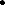 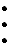 discernir los propios conflictos. aceptarse a sí mismo(a).Formar: además de "tirar fuera", importa proponer un modelo ideal para dar vida a una nueva identidad tanto cognitiva, curricular como espiritual y temperamental. Se trata de dar forma, de configurar, forjar, imitar, consentir, seguir, teniendo un modelo "humanamente digno" y espiritualmente en ―Cristo‖ que nos permita caminar hacia un proceso integrativo del desarrollo personal tal. No basta conocerse a sí mismo, sino que es necesario consolidar u ejemplo a seguir en la persona de Jesús, así como un horizonte claro, capaz de provocar la existencia de un joven y una joven con criterio formativo en su familia, en sus hijos, sus hijas, su profesión y su ejemplo, criterios como:explicitar objetivamente el objetivo. vivir con una lucha interior de superación y mejora a la propia formación.estar tocado(a)  del Señor, lo cual se manifiesta en la acción y el testimonio.Acompaúar: se trata, no tanto, de la forma de ayuda a través de la cual el alumno o la alumna son orientados en su crecimiento, sino medir cuanto ayuda la proximidad inteligente y significativa del guía que le lleva a ayudarle a abrirse. Así, el camino formativo no se convierte en rutina, sino que cada acontecimiento del día a día educativo, es un evento en el que Dios habla a ese joven o esa jovencita y le hace crecer en su verdadera identidad de hijo o hija en el Hijo, brindándole así criterios para el discernimiento:estar junto al otro, aceptarle, compartiendo la vida. la preparación y competencia de hombre y de mujer como educadores, padres, y profesionales que en su ser han de ser un testimonio vivo de la influencia de Dios, serenos, sabios, exitosos, racionales,  que se sacrifican,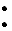 se entregan y se dan.	por último, la celebración de la vida, con una relación abierta a la novedad y a lo inédito, porque es celebración de la experiencia maravillosa de Dios con su vida.Ser paciente: tras trabajar su parte cognitiva como la tierra, es preciso prestar atención a la semilla, como el conocimiento adquirido, la cual necesita su tiempo hasta que de ella comienza a surgir  la planta. En todo este proceso el joven o la jovencita comprenden que no está a la buena de Dios, como separada del plan Divino, sino que sigue regando, haciendo propia la ley de la gradualidad y el desarrollo creciendo cada día más en todos sus aspectos como ser integral.Estar atento: significa estar junto al otro con la mirada firme del Padre Eterno y el testimonio fiel del Hijo, esa mirada interiorizada en la el joven o jovencita ha de ser capaz de crear una confrontación auténtica, la cual toca sus tres momentos más importantes: mirada al llamado o ministerio, mirada a la crisis,  mirada atenta a la superación con el consiguiente desarrollo. Sólo a través de esa mirada impregnada de amor y sabiduría, es posible sostener la relación del crecimiento y de la fidelidad a DIOS.OBJETIVOS INSTITUCIONALES YDE LA INSTITUCIÓN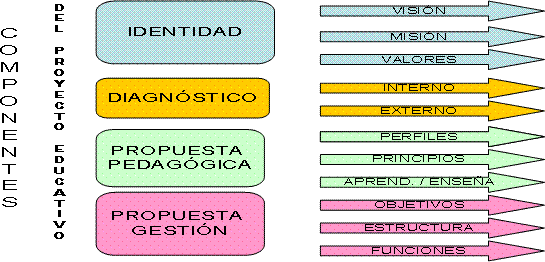 Artículo 11. Fines de la educaciónDe acuerdo con la ley 115, que explicita el artículo 67 de la Constitución Política, la educación se desarrollará atendiendo a:El pleno desarrollo de la personalidad sin más limitaciones que las que	le imponen los derechos de los demás y el orden jurídico.La formación en el respeto, la tolerancia y la convivencia, como espacio para el desarrollo democrático y pluralista.La formación en el respeto a la autoridad legítima y a la ley, a la cultura nacional, a la historia colombiana  y a los símbolos  patrios.El crecimiento y desarrollo integral físico, psíquico, intelectual, moral, espiritual, social, afectivo, cívico y demás valores humanos.El desarrollo de la capacidad crítica, reflexiva y analítica que fortalezca el avance científico y tecnológico.La formación para la promoción y conservación de la higiene, la salud y la prevención de problemas sociales.El acceso al conocimiento, la ciencia, la técnica y demás bienes y valores de la cultura.La educación como tal, siendo un derecho inaplazable, irrenunciable y de carácter abierto, de calidad y concertación, para el presente manual, dicho derecho a  la educación, estará sujeto alas disposiciones que emana la corte constitucional en referencia al mismo, toda vez que el alumno o la alumna o sus padres o acudientes no comportan el cumplimiento de los deberes, asignaciones y  tareas que se obligan a  cumplir, una  vez  han adquirido dicho derecho al momento  de  suscribir  la  matricula  y  la  aceptación  del  presente  manual,  traducido  esto significa:―La función social que cumple la Educación hace que dicha garantía se entienda como un derecho – deber que genera para el Educador como para los educandos y para sus progenitores un conjunto de obligaciones recíprocas que no pueden sustraerse; ello implica que los Planteles Educativos puedan y deban establecer una serie de normas o reglamentos en donde se viertan las pautas de comportamiento que deben seguir las partes del proceso Educativo (ST- 527/95).―La Educación sólo es posible cuando se da la convivencia y si la disciplina afecta gravemente a ésta última, ha de prevalecer el interés general y se puede respetando el debido proceso, separar a la persona del establecimiento Educativo. Además, la permanencia de la persona en el sistema educativo está condicionada por su concurso activo en la labor formativa; la falta de rendimiento intelectual también puede llegar a tener suficiente entidad como para que la persona sea retirada del establecimiento donde debía aprender y no lo logra por su propia causa‖. (ST- 316/94).―Al momento de matricularse una persona en un Centro Educativo celebra por ese acto un Contrato de Naturaleza Civil; un contrato es un acuerdo de voluntades para crear obligaciones‖. (ST- 612/92).―La Corte Constitucional ha reiterado a lo largo de la jurisprudencia, en el sentido de considerar que quien se matrícula en un Centro Educativo, con el objeto de ejercer el derecho Constitucional fundamental que lo ampara, contrae por ese mismo hecho obligaciones que debe cumplir, de tal manera que no puede invocar el mencionado derecho para excusar las infracciones en que incurra‖. (ST- 235/97).Artículo 12. Objetivos generalesIntegrar una verdadera familia educativa Cristiana, a través de una educación de calidad, que sea evangelizadora a través del ejemplo de la vivencia de la palabra viva y del amor al prójimo y humana que garantice la formación de personas e individuos, comprometidos integralmente con la vida, la familia y la sociedad como muestra de su fe, siguiendo e imitando el ejemplo de las Escrituras.Formar alumnos y alumnas con una actitud reflexiva, crítica, autocrítica, democrática y participativa  frente  a  los  acontecimientos  científicos,  tecnológicos,  culturales,  políticos  y sociales.Formar un alumno y alumna integral con base en los principios de la fe cristiana y la Filosofía y  principios  Institucionales  que  profesamos,  como  vital  ejemplo  de  alto  contenido  en testimonio de su fe a través de la moral, reflexión y ejemplo de sencillez, sobresaliendo como excelentes  alumnos y alumnas en todas las áreas de la educación y en general de la sociedad como resultado de una educación y formación con alto contenido en valores y principios, como lo demanda un vivir cristiano en todas sus instancias.Artículo 13. Objetivos específicosConstruir una familia conformada por la comunidad cristiana con visión y misión  educativa cuyo principio de vida se fundamente en una educación evangelizadora que personalice, humanice y socialice.Presentar una cosmovisión cristiana del hombre, de la vida, de su historia, del saber y del mundo a la luz del evangelio, partiendo del ejemplo y testimonio propio.Considerar  al alumno y la alumna del Colegio,  como razón de ser de la institución y comocentro de su acción educativa.Orientar la formación de la familia educativa de tal forma que se tome conciencia del valor del alumno y la alumna como persona, como sujeto de su propio desarrollo, como ser social, activo, singular, autónomo y trascendente, capaz de dar respuestas acertadas a situaciones imprevisibles en un mundo en constante cambio.Valorar los recursos naturales dentro de una cultura ecológica, garantizando su conservación, protección y utilización de una manera racional para el mejoramiento de la calidad de vida propia y común.Desarrollar  la  creatividad  e  imaginación  a  través  de  expresiones    lúdicas,  artísticas, deportivas, favoreciendo el uso adecuado del tiempo y asumiendo actitudes que permitan el desarrollo físico y mental de cada una de los y las alumnas.Inducir a la comunidad educativa a conocer el  desarrollo histórico del hombre y su devenir social, en lo científico, tecnológico, político, artístico y humanístico, prevaleciendo su énfasis espiritual mediante procesos curriculares y extracurriculares.Crear estrategias que posibiliten la apropiación de: el Manual de Convivencia y de funciones, los programas curriculares y extracurriculares, los horarios y demás elementos que proporcione la comunidad educativa, para el crecimiento personal y la convivencia fraterna de los alumnos y las alumnas.Favorecer el desarrollo de programas de proyección comunitaria que permitan el bienestar y  mejoramiento  de  la  calidad  de  vida  de  las  personas  que  habitan  en  nuestro  entorno siguiendo el ejemplo de una vida cristiana de testimonio.Propiciar la formación de una cultura democrática a través de acciones y procesos que lleven a la práctica de una ética ciudadana en todos los procesos.LA COMUNIDAD EDUCATIVA――Formando al hombre para el respeto mutuo, el orgullo cultural y la convivencia pacífica.‖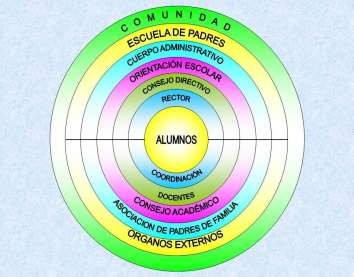 Artículo 14. ¿Qué es la comunidad educativa?La comunidad educativa del GIMNASIO PERSONALIZADO LOS PILARES, está conformada por todas las personas que de una u otra manera participan en el proceso educativo, construyendo un proyecto común que tiene como fundamento la identidad de la comunidad con principios cristianos como pilar.Nuestra comunidad educativa se caracteriza por:Una vivencia clara de los principios y valores cristianos referente de Jesús el Cristo.Un compromiso constante por el mejoramiento personal y del entorno.Una participación activa y efectiva en los procesos pedagógicos.Una actitud positiva y emprendedora frente al colegio.Artículo 15. ¿Quiénes conforman la comunidad educativa?La comunidad educativa del, GIMNASIO PERSONALIZADO LOS PILARES tiene como centro a los alumnos y las alumnas, quienes participan en ella activa y comprometidamente; en su integral beneficio se conectan los esfuerzos de los diferentes estamentos:La Comunidad Cristiana de la IGLESIA CRISTIANA.Sector  productivo:  desde  el  ámbito  económico,  son  gestores  y  promotores  que  afectan  e inciden en el desarrollo integral y la vida de los y las estudiantes.La familia: gestora y constructora de la formación de  sus hijos e hijas.Los docentes: acompañantes y orientadores de los procesos de crecimiento de cada una de los y las estudiantes.Las directivas: encargadas de dinamizar y motivar la acción educativa.El personal administrativo: que con su trabajo da testimonio del Testimonio Cristiano.El personal de bienestar: desde el ámbito profesional apoya el mejoramiento continuo de la calidad educativa.El personal de servicios generales: formadores de la comunidad desde sus labores indispensables e imprescindibles para  la institución y su testimonio de servicio.Los y las egresadas: canalizadores de las acciones educativas y gestores de los nuevos procesos en la realidad nacional.La Comunidad Educativa del Colegio GIMNASIO PERSONALIZADO LOS PILARES participará de la valiosa tarea educativa de la sociedad y el estado principalmente a través de sus procesos pedagógico-formativos, haciendo de la institución un lugar privilegiado para promover y fomentar el desarrollo integral de la persona y un ejemplo de de convivencia fraterna y pedagógica que promueve y lucha por:-Brindar educación eminentemente pedagógica y formativa para crear un ambiente que favorezca la vivencia sana y digna de los y las estudiantes y el testimonio de los valores, los principios y la moral, así como el testimonio cristiano promueve y de igual forma, dando así cumplimiento, al  Artículo 42 de la ley 1098 de infancia y adolescencia.-Practicar el respeto y la dignificación de los y las alumnas y demás individuos, la solidaridad, y los valores y estima hacia todos y cada uno de los miembros que conforman la institución educativa, como muestra de la moral y la fe Cristiana y del mismo modo, dando así cumplimiento al  Artículo 44numeral 4 de la ley 1098 de infancia y adolescencia.-Valorar y respetar los principios y condición étnica, moral, religiosa y social que son propios de los individuos y que promueve la institución educativa, para la formación integral de los alumnos y las alumnas, dando así cumplimiento al Artículo 42 numeral 12 de la ley de infancia y adolescencia. - Construir  entre  todos  los  miembros,  una  institución  digna  y  pilar  de  los  valores  y  la  moral, dignificando a los y las estudiantes como individuos y dotándoles de amor propio, identidad, carácter  y  autoridad  frente  a  sus  semejantes,  como  es  digno  ejemplo  de  una  vida  cristiana  de testimonio. Dando así cumplimiento al artículo 44 numeral 4 de la ley de infancia 1098.-Promover la cooperación y participación de los padres de familia, primeros y principales educadores de sus hijos e hijas para integrar, acompañar y complementar la misión educativo-formativa del hogar como muestra de su fe y vida cristiana y su compromiso, igualmente dando así cumplimiento al Artículo 15 y Articulo 39 de la ley 1098 de infancia y adolescencia.Igualmente dando cumplimiento a la sentencia de la corte constitucional cuando  declara:Que ―La función social que cumple la Educación hace que dicha garantía se entienda como un derecho – deber que genera para el Educador como para los educandos y para sus progenitores un conjunto de obligaciones recíprocas que no pueden sustraerse; ello implica que los Planteles Educativos puedan y deban establecer una serie de normas o reglamentos en donde se viertan las pautas de comportamiento que deben seguir las partes del proceso Educativo (ST- 527/95).De tal forma, que la asistencia a los talleres escuela de padres de familia se considera para el presente manual de convivencia de la Institución como de carácter obligatorio, teniendo como sustento el compromiso moral de su fe, como primeros evangelizadores en sus hogares y del mismo modo en acatamiento no solo a  la  sentencia  de la  corte constitucional sino también al Articulo 42 en su numeral 5 de la Ley de Infancia y adolescencia 1098. De tal forma, que la inasistencia a tres de éstas convocatorias de padres, sin la correspondiente excusa, se considerará como abandono, como rezael  Articulo  20  numeral  1  de  la  Ley  de Infancia,  además  que  constituye  un  incumplimiento  del contrato educativo (matricula) y de igual manera una desatención al testimonio cristiano debido de la familia frente a la institución toda vez que la familia y su integración son el soporte de la moral y los principios cristianos, de tal manera que para el presente manual, se establece que el o la alumna podrá perder el respectivo derecho de pertenecer a la institución, por la inasistencia de sus padres, pues es su deber primeramente, comprometerse con la educación de sus hijos e hijas.Cumpliendo igualmente lo que en ese aspecto argumenta también la corte constitucional cuando refiere:Que ―La Corte Constitucional ha reiterado a lo largo de la jurisprudencia, en el sentido de considerar que quien se matrícula en un Centro Educativo, con el objeto de ejercer el derecho Constitucional fundamental que lo ampara, contrae por ese mismo hecho obligaciones que debe cumplir, de tal manera que no puede invocar el mencionado derecho para excusar las infracciones en que incurra‖. (ST- 235/97).-Aplicar el respeto por los derechos de los alumnos y en general de toda la comunidad que conforma la institución educativa, también promoviendo el cumplimiento de sus deberes cívicos y sociales, como medio democrático para una efectiva convivencia social y pedagógica. Dando así cumplimiento al Artículo 15 de la ley 1098 de infancia y adolescencia.-Establecer y regular  los procedimientos y acciones que ayuden y faciliten la solución pacífica y concertada de los problemas y conflictos, cuando estos se presenten como ejemplo valioso de la vida cristiana, de promover la paz entre los hermanos y del mismo modo haciendo caso respectivo del debido proceso para dar así cumplimiento al Artículo 26 de la ley 1098 de infancia y adolescencia. Artículo 17 del Decreto 1860/94 y la Ley 115/94 y Ley 734/2002.-Estimular, promover y fomentar el rescate de los valores, la prevención y la reflexión en todos los individuos  que  hacen  parte  de  la  comunidad  educativa,  como  pilar  de  la  fe  cristiana  y  como identidad propia de la familia que sirve a los preceptos del evangelio y las sagradas escrituras, para de igual forma acatar a la Ley de Infancia en su Artículo 44.-Proporcionar, facilitar y acompañar los espacios que permitan el desarrollo de las relaciones interpersonales y grupales sanas y respetuosas, basadas en la autoestima, la identidad, la igualdad, el respeto, la autonomía, la tolerancia, la responsabilidad, la disciplina, el compromiso y la equidad, como muestras de un testimonio cristiano, apoyando a los maestros para tal fin y para dar también así cumplimiento al Articulo 41 numeral 19 de la ley 1098 de infancia y adolescencia.-Establecer normas de comportamiento dignificantes, apegadas a la moral y el respeto, los principios cristianos para que se que promueva y permita una adecuada convivencia organizada bajo los principios y fundamentos de la filosofía rectora de la institución educativa. De tal manera que no estará permitido el lenguaje soez, despectivo e inadecuado por parte de ninguna de los alumnos o las alumnas o miembros de la institución hacia sus demás compañeros(as) y pares de ninguna índole, incluyendo los apodos, groserías, muletillas despectivas y cualquier otro lenguaje inapropiado que atente contra la moral y los principios, dando estricto cumplimiento al artículo 42 numeral 3 y Articulo 43 numeral 1 de la Ley de Infancia 1098.-Dar cumplimiento al artículo 41 de la ley de infancia y adolescencia (1098) en su numeral 8, el numeral 9, el numeral 19, el numeral 25, así como los artículos 42, articulo 43, y articulo 44 de la ley de infancia y adolescencia, donde se exigen, se obligan y se consolidan acciones, programas y elementos que conlleven al cumplimiento a satisfacción de las premisas que promueve la ley desde su mención de las instituciones educativas, que vienen a la par con los principios de la moral cristiana de la Institución así como a los principios de la fe que promueve el evangelio.-También la comunidad educativa del Colegio, tendrá como tarea primordial, respetar y dar cumplimiento estricto a lo dispuesto en la Ley  de Garantes. Bajo el título de ―Acción y omisión‖, el artículo 25 del Código Penal de 2000 —Ley 599— dice:“La	conducta	punible	puede	ser	realizada	por	acción	o	por omisión. Quien tuviere el deber jurídico de impedir un resultado perteneciente a una descripción típica y no lo llevare a cabo, estando en posibilidad de hacerlo, quedará sujeto a la pena contemplada en la respectiva norma penal. A tal efecto, se requiere que el agente tenga a su cargo la protección en concreto del bien jurídico protegido, o que se le haya encomendado como garante la vigilancia de una determinada fuente de riesgo, conforme a la Constitución o a la ley. Ligado este procedimiento también al Articulo 44 numeral 9 de la ley de infancia y adolescencia.Dando estricto cumplimiento a lo emanado, de la corte constitucional cuando vincula el manual de convivencia como la ―carta de navegación‖ donde se vierten las normas a seguir y acatar dentro de la convivencia escolar:―La función social que cumple la Educación hace que dicha garantía se entienda como un derecho – deber que genera para el Educador como para los educandos y para sus progenitores un conjunto de obligaciones recíprocas que no pueden sustraerse; ello implica que los Planteles Educativos puedan y deban establecer una serie de normas o reglamentos en donde se viertan las pautas de comportamiento que deben seguir las partes del proceso Educativo (ST- 527/95).Artículo 16. Perfil de los miembros de la comunidad educativaEl perfil de la comunidad educativa del colegio GIMNASIO PERSONALIZADO LOS PILARES se estructura y diseña en las notas más sobresalientes del testimonio cristiano y la idoneidad profesional y moral: "el hombre es un ser abierto al perdón, el amor, la fraternidad, al cambio, la trascendencia, inquieto, que convierte al ser humano en un buscador incansable de la verdad, la interioridad es el camino que lleva a esa verdad; por tanto, el hombre es un ser deseoso del encuentro con DIOS y con los hermanos y hermanas, dentro del proceso de ―conversión"; el amor, la amistad-solidaridad, el respeto, la paciencia y el perdón, hacen de los miembros del Colegio un ser personal y comunitario con virtud cristiana en todo su proceder.Rector(a):Testimonio de la acción pastoral como  Primer representante del pastorado.Cristiano Evangélico  que se identifica con un testimonio cristiano irreprochable.Promotor(a) del crecimiento de cada uno de los miembros de la comunidad educativa, en pro de un mejor nivel de vida en lo curricular y lo espiritual.Líder en el proceso de la comunidad educativa.Creador(a)  de lazos de comunicación entre los diferentes  estamentos de la comunidad.Creativo(a), innovador(a), organizador(a), abierto(a) al cambio.Justo(a), reflexivo(a), sereno(a) y ecuánime.  Generoso(a) y con visión futurista.Receptivo(a) ante los aportes que surjan de la comunidad educativa.Actualizado(a) frente a los procesos culturales y pedagógicos.Hábil en la toma de decisiones.Sencillo, humilde, humano y accesible.Coordinador(a) Académico(a):Cristiano Evangélico  que se identifica con un testimonio cristiano irreprochable.Abierto al cambio.Idóneo e inquieto por la actualización permanente en  torno a todos los temas de carácter pedagógico.Capaz de liderar.Entusiasta por su trabajo, que aprecia y valora las opiniones  de los demás.Conciliador y orientador.Ecuánime y justo.Promotor de relaciones humanas.Dinamizador de los procesos pedagógicos.Receptor de las necesidades de la comunidad educativa.Orientador de las tendencias pedagógicas.Hábil en la toma de decisiones.Sencillo, humilde, humano y accesible.Coordinador(a) para la Convivencia Social:Cristiano Evangélico  que se identifica con un testimonio cristiano irreprochable.Mantenerse abierto al cambio y al diálogo, idóneo e inquieto por la actualización permanente en torno a todos los temas de carácter pedagógico y formativo.Ser capaz de liderar los procesos de convivencia.Ser conciliador, orientador, facilitador, ecuánime y justo en los procesos de convivencia.Promover las buenas relaciones humanas.Dinamizar la identidad de la institución y los principios y dogma del evangelio: fraternidad, paciencia, compasión, interioridad, trascendencia y búsqueda continua, perdón y amor.Ser entusiasta en su trabajo, apreciar y valorar las opiniones de los demás.Psico-orientador(a):Testimonio de vida cristiana.Sensible y conciliador.Equilibrado, justo y respetuoso.Apoyo en la formación integral de la comunidad educativa.Reflexivo y observador de los procesos.Promotor de diálogo y de relaciones humanas.Dinamizador de proyectos.Intérprete de la realidad.Humano, con capacidad de servicio y ayuda.Idóneo e investigador.Integro y honesto en su compromiso profesional.Profesional en el área de psicopedagogíaEducador(a):Cristiano Evangélico  que se identifica con un testimonio cristiano irreprochable.Ejemplo de vida cristiana.Consciente de su vocación humana y cristiana en su misión de educador – Evangelizador.Abierto al diálogo.Creativo y dispuesto al cambio.Humilde y tolerante.Afectuoso y sensible.Crítico e investigador.Dinámico y entusiasta.Ejemplo de amor y servicio.Interprete de la realidad social.Comprometido con el proyecto educativo de pastoral de la institución.Dinamizador de procesos.Justo, equilibrado, conciliador y  solidario.Con capacidad de entrega y generosidad en su labor educativa.Que conozca y vivencie el ejemplo del Cristo vivo.Perfil de los Estudiantes:Comprometido con la identidad del evangelio y su compromiso de ejemplo cristiano en todo su proceder, a través  de la fe y la vivencia del amor y la disciplina, así como la amistad como ejes del desarrollo personal, social, espiritual e intelectual.Líder: dinamizador de la comunidad y comprometido con su grupo social, buscando la cooperación, la concertación y el desarrollo de iniciativas.Autónomo y libre: en el sentido intelectual y moral, capaz de auto educarse; de administrar su aprendizaje mediante el ejercicio responsable de la libertad asumiendo las consecuencias de sus actos y decisiones, que le lleva a un dominio personal, solvencia intelectual, afectiva y de madurez y formación de carácter.Introspectivo:  dado  a  dirigir  la  mirada  a  su  interior  con  lealtad  y  sinceridad  para  luego emplear ese autoconocimiento en beneficio y transformación de su entorno social.Comunitario: capaz de amar, compartir  y aceptar a los demás, construyendo una comunidad más amable mediante el ejercicio de la ciudadanía y la democracia.Trascendente: buscador  permanente de la verdad, con miras a su crecimiento integral, auto superación constante y  relación con Dios, mediante la integración  fe – ciencia.Creativo: innovador, investigativo y transformador de su entorno.El estudiante y La estudiante además de las anteriores, tendrán que ser un ejemplo valioso e imperativo como muestra de sus principios y moral cristiana, toda vez que vivirá, respetará y promoverá estas características:Morales: un o una estudiante idónea e integra en los diversos aspectos del comportamiento, con base en valores y principios éticos y cristianos morales, que garanticen una sana personalidad y redunden en beneficio propio y de la comunidad, a través de sus decisiones sabias, estudiadas y responsables con base en el debido testimonio de la ―nueva criatura‖.Intelectuales: un o una estudiante que desarrolle competencias y habilidades intelectuales con las que pueda desempeñarse en los diversos campos del saber general y especializado, como un individuo  de éxitos y que sobresalga por su capacidad de liderazgo y brillantez.Físicas: un o una estudiante que desarrolle habilidades para un sano esparcimiento y recreación y un pleno desarrollo de sus capacidades físicas.Estéticas:  un  o  una  estudiante  que  comprenda  el  concepto  de  identidad,  tenga  carácter  ypromueva desde su apariencia y estética un claro ejemplo de moral, dignidad y respeto por sí misma y por su cuerpo entendiendo que es el ―Templo del Espíritu Santo, un o una estudiante que  desde la estética se dignifique y proteja su integridad física, emocional, psicológica y de convivencia.Todo lo anterior encaminado a promover un cambio social, económico, ético, cultural y profesional en  el  o  la  estudiante,  que  la  impulse  a  ser  ejemplo,  líder  y  muestra  del  ejemplo  y  el  tratado evangelistico a que han sido llamados. Además la institución educativa Colegio, se comprometerá y dirigirá innumerables esfuerzos a desarrollar en el y la estudiante las siguientes competencias que le hagan competente y exitoso(a) en el ámbito laboral:Competencias  Intelectuales:  Capacidad  de  poner  sus  habilidades  de  pensamiento  al servicio de solución de problemas dentro de una organización, la memoria, la atención, la concentración, la solución de problemas, la toma de decisiones y la creatividad que se integre con el conocimiento científico y produzca proyectos, ideas, procesos y propuestas acordes a la necesidad social actual.Competencias Personales: condiciones propias de un alumno o alumna brillante y su autoconocimiento,   autodisciplina,   carácter,   con   excelente   manejo   de   la   autoridad   yacatamiento de la misma, emociones, talentos y potencialidades, en la interacción con otros, inteligencia emocional, condiciones éticas y morales, sano comportamiento psicosocial, una capacidad asertiva y adaptación al cambio.Competencias interpersonales: un alumno o alumna con excelente relación y con la capacidad de trabajar en equipo, solucionar conflictos, ejercer liderazgo, ser práctico(a) en las relaciones interpersonales e interactuar con otras(os) para obtener resultados exitosos y que permitan que a nivel particular y grupal el resultado destaque.Competencias organizacionales:  un  alumno  o  alumna  que  sepa  manejar  sabiamente situaciones propias de una organización o una empresa. La orientación al servicio, la capacidad de referencia y aprendizaje de las prácticas de éxito, así como la habilidad para gestionar y manejar información y recursos, que le permitan desarrollar su labor de una manera eficiente, responsable y profesionalCompetencias empresariales: un alumno o alumna que propenda por capacitarse en un nivel profesional y destacado para identificar y obtener oportunidades del entorno, destrezas para cualquier profesión que decida seleccionar, para establecer planes y proyectos de negocios, de igual forma usar todas las áreas del conocimiento que establece la institución educativa,para hacer de ellas herramientas  valiosas  a la hora de desempeñar un cargo laboral, o de formar y constituir empresa.Padres de familia:Ejemplo de amor y fe.Abierto al diálogo.Promotor de la unión familiar.Modelo para sus hijas e hijos y la comunidad.Crítico y participativo.Conciliador y solidario.Amigo y compañero de sus hijas e hijos.Trabajador y emprendedor.Receptivo ante  los cambios educativos.Humano y respetuoso.Justo y equilibrado.Guía y formador.Tolerante y comprensivo.Comprometido y responsable.Amable, cordial y humilde.Nota: Se brinda formación y capacitación a los padres de familia, máxime entendiendo que su misión de ser esposos y hogar y además los primeros y fundamentales educadores de sus hijos e hijas, para ello desarrollamos los talleres escuela de padres y los programas pertinentes. Dando estricto cumplimiento a la Ley 1098 de infancia y adolescencia articulo 18, articulo 39, articulo 42 numeral 5, articulo 44 numeral 10 en las disposiciones que emana. Talleres de formación de carácter obligatorio e irrenunciable.COMPROMISOS DE LA COMUNIDAD EDUCATIVACristianos‖ Artículo 17.  El RectorGIMNASIO PERSONALIZADO LOS PILARES―Formando	con	PrincipiosDeberes:Promover la vivencia cristiana dentro de la comunidad educativa.Dinamizar el  Proyecto Educativo Institucional y de Pastoral  Evangelizador.Preocuparse porque que la programación institucional sea integral  y facilite la realización de la filosofía y objetivos del colegio.Cumplir a cabalidad irrenunciable e inexcusablemente con las disposiciones de leyes actuales y complementarias de su labor administrativa, como primer garante antes las autoridades pertinentes jurídicas y policivas.Participar en las reformas educativas y canalizar postulados, dichos objetivos y políticas que generen una orientación cristiana.Promover  todos los procesos de la comunidad educativa.Mantener una actitud de escucha frente a las necesidades de la comunidad educativa.Velar por el bienestar de los estamentos que conforman la comunidad educativa.Velar porque los miembros de la comunidad sean coherentes en su actitud y formación.Brindar capacitación y actualización a los profesores y personal administrativo.Propiciar el diálogo y ser conciliador entre los miembros de la comunidad.Proporcionar  oportunamente  los  elementos  que  requiere  la  institución  para  su  buen funcionamiento.Crear el espacio para la comunicación directa con los y las estudiantes y los profesores del colegio, las diferentes instancias y su concertación con los padres de familia.Propiciar la integración con otras instituciones.Apoyar las actividades que se programan desde los diferentes  departamentos.Promover, propiciar y alentar a toda la comunidad educativa a dar estricto cumplimiento a las normativas institucionales y de ley en el ámbito escolar, con especial énfasis en la premisa del Amor al prójimo y el respeto hacia sus semejantes.Establecer los espacios y condiciones para una adecuada capacitación a toda la comunidad frente a los cánones y efectos de ley contemplados en la ley de Infancia y Adolescencia, las sentencias de la corte constitucional y la Ley de los Garantes.Cumplir con su obligación de ley de denunciar y poner de conocimiento de las autoridades pertinentes, todos los casos que se consideren punitivos o jurídico-legales sin excepción, dando estricto cumplimiento a la Ley de los Garantes y al Articulo 44 numeral 9 de la Ley de Infancia y Adolescencia siguiendo el debido proceso.Exigir de todas las instancias de la institución el respeto y obediencia al debido proceso.Derechos:Liderar el crecimiento de la comunidad educativa.Ser informado(a) de todas las actividades que se realizan en el  colegio.Exponer sus ideas, inquietudes y desarrollarlas con la participación de sus colaboradores.Contar con el respaldo y la lealtad de los miembros de la comunidad educativa.Realizar el seguimiento de la dinámica de toda la comunidad  educativa.Recibir un trato amable y cordial de todos los miembros de la comunidad.Recibir los reportes y demás documentos y avales del seguimiento al debido proceso en todas las actuaciones e instancias de la institución educativa.Artículo 18. PASTOR O PASTORA COORDINADOR GENERALDeberes:Promover la vivencia cristiana dentro de la comunidad educativa.Dinamizar el  Proyecto Educativo Institucional y de Pastoral  Evangelizador.Preocuparse porque que la programación institucional sea integral  y facilite la realización de la filosofía y objetivos del colegio.Cumplir a cabalidad irrenunciable e inexcusablemente con las disposiciones de leyes actuales y complementarias de su labor administrativa, como primer garante antes las autoridades pertinentes jurídicas y policivas.Participar en las reformas educativas y canalizar postulados, dichos objetivos y políticas que generen una orientación cristiana.Velar por el buen desarrollo de los procesos formativos.Mantener una actitud de escucha ante los problemas y necesidades de los diferentes miembros de la comunidad educativa.Motivar a la comunidad educativa para que profundice el compromiso del evangelio y el testimonio acorde al ejemplo de Jesús.Velar por el bienestar de la comunidad educativa.Asesorar a los profesores en los proyectos pedagógicos a nivel espiritual y conceptual.Estar comprometido con la identidad del evangelio.Promover la vivencia cristiana dentro de la comunidad educativa.Velar porque los miembros de la comunidad sean coherentes en  su actuar.Propiciar el diálogo y ser conciliador entre los miembros de la comunidad.Liderar el crecimiento de la comunidad educativa.Promover, propiciar y alentar a toda la comunidad educativa a dar estricto cumplimiento a las normativas institucionales y de ley correspondientes al ámbito escolar, al ejemplo y la doctrina del amor, el perdón y la fraternidad, con especial énfasis en la premisa del Amor al prójimo y el respeto hacia sus semejantes promovida y ejemplarizada en la persona de Jesús el Cristo.Establecer los espacios y condiciones para una adecuada capacitación a toda la comunidad frente a los cánones y efectos de ley contemplados en la ley de Infancia y Adolescencia, las sentencias de la corte constitucional y la Ley de los Garantes.Cumplir con su obligación de ley de denunciar y poner de conocimiento de las autoridades pertinentes, todos los casos que se consideren punitivos o jurídico-legales sin excepción, dando estricto cumplimiento a la Ley de los Garantes y al Articulo 44 numeral 9 de la Ley de Infancia y Adolescencia siguiendo el debido proceso.Exigir de todas las instancias de la institución el respeto y obediencia al debido proceso.Derechos:Ser informado de todas las actividades  y procesos que se realizan en el  colegio.Exponer sus ideas, inquietudes y desarrollarlas con la participación de sus colaboradores.Contar con el respaldo y la lealtad de los miembros de la comunidad educativa.Recibir un trato amable y cordial de todos los miembros de la comunidad.Proponer cambios que favorezcan el normal desenvolvimiento del colegio.Manejar los recursos necesarios para desarrollar los procesos del colegio.Artículo 19. Coordinador AcadémicoDeberes:Promover la vivencia cristiana dentro de la comunidad educativa.Dinamizar el  Proyecto Educativo Institucional y de Pastoral  Evangelizador.Preocuparse porque que la programación institucional sea integral  y facilite la realización de la filosofía y objetivos del colegio.Cumplir a cabalidad irrenunciable e inexcusablemente con las disposiciones de leyes actuales y complementarias de su labor administrativa, como primer garante antes las autoridades pertinentes jurídicas y policivas.Participar en las reformas educativas y canalizar postulados, dichos objetivos y políticas que generen una orientación cristiana.Acompañar los procesos pedagógicos de los distintos departamentos, ofreciendo elementos para el mejor desempeño de los docentes en las aulas.Establecer los cronogramas para el seguimiento de los procesos pedagógicos institucionales.Propiciar un ambiente de reflexión pedagógica en los docentes y estudiantes, que posibilite una construcción colectiva  del currículo.Crear instrumentos para la evaluación continua y sistemática de los procesos pedagógicos de la institución.Fomentar la investigación y capacitación de los docentes para el mejor ejercicio de su labor.Hacer el control pedagógico en los departamentos, niveles y proyectos.Contribuir a la formación de la comunidad educativa.Acompañar y evaluar en las aulas con las estudiantes los procesos pedagógicos.Acompañar y evaluar en las aulas, con los profesores los procesos pedagógicos que se realizan.Velar para que se  construya y se dé el énfasis del colegio en  inglésSer creativo en pro de la comunidad educativa.Relacionar de modo armónico los programas curriculares con los proyectos de   pastoral   y evangelismo con el énfasis del colegio.Propiciar el conocimiento y la construcción de los  campos del P.E.I. del colegio a partir de la identidad del testimonio cristiano.Liderar el crecimiento de la comunidad educativa.Informarse de todas las actividades académicas que se realizan en el colegio.Proponer cambios que favorezcan la dinámica de la institución.Colaborar en la marcha de la pastoral vocacional, espiritual y ministerial del colegio.Promover, propiciar y alentar a toda la comunidad educativa a dar estricto cumplimiento a las normativas institucionales   con especial énfasis en la premisa del Amor al prójimo y el respeto hacia sus semejantes.Establecer los espacios y condiciones para una adecuada capacitación a toda la comunidad frente a los cánones y efectos de ley contemplados en la ley de Infancia y Adolescencia, las sentencias de la corte constitucional y la Ley de los Garantes.Cumplir con su obligación de ley de denunciar y poner de conocimiento de las autoridades pertinentes, todos los casos que se consideren punitivos o jurídico-legales sin excepción, dando estricto cumplimiento a la Ley de los Garantes y al Articulo 44 numeral 9 de la Ley de Infancia y Adolescencia siguiendo el debido proceso.Exigir de todas las instancias de la institución el respeto y obediencia al debido proceso.Derechos:Capacitarse y actualizarse para acompañar y liderar los procesos dentro de la institución.Contar con los elementos necesarios para el desarrollo de su labor con docentes, padres de familia y estudiantes.Participar en los comités de evaluación y promoción, como elemento asesor para la toma de decisiones.Exponer sus ideas, inquietudes y desarrollarlas con la participación de sus colaboradores.Contar con el respaldo y la lealtad de los miembros de la comunidad educativa.Recibir un trato amable y cordial de todos los miembros de la comunidad.Manejar los recursos necesarios para el desarrollo de proyectos educativos y extracurriculares.Recibir los reportes y demás documentos y avales del seguimiento al debido proceso en todas las actuaciones e instancias de la institución educativa.Artículo 20. Coordinador para la Convivencia SocialDeberes:Promover la vivencia cristiana dentro de la comunidad educativa.Dinamizar el  Proyecto Educativo Institucional y de Pastoral  Evangelizador.Preocuparse porque que la programación institucional sea integral  y facilite la realización de la filosofía y objetivos del colegio.Cumplir a cabalidad irrenunciable e inexcusablemente con las disposiciones de leyes actuales y complementarias  de  su  labor  administrativa,  como  primer  garante  antes  las  autoridades pertinentes jurídicas y policivas.Velar por la socialización e interiorización del manual de convivencia.Fomentar las buenas relaciones entre todos los integrantes de la comunidad educativa.Participar en el consejo académico.Conocer y acompañar a los y las estudiantes en su proceso de formación.Colaborar en la elaboración y ejecución del proyecto educativo.Promover actitudes de fraternidad.Asistir a los actos comunitarios.Promover, propiciar y alentar a toda la comunidad educativa a dar estricto cumplimiento a las normativas institucionales con especial énfasis en la premisa del Amor al prójimo y el respeto hacia sus semejantes.Establecer los espacios y condiciones para una adecuada capacitación a toda la comunidad frente a los cánones y efectos de ley contemplados en la ley de Infancia y Adolescencia, las sentencias de la corte constitucional y la Ley de los Garantes.Cumplir con su obligación de ley de denunciar y poner de conocimiento de las autoridades pertinentes, todos los casos que se consideren punitivos o jurídico-legales sin excepción, dando estricto cumplimiento a la Ley de los Garantes y al Articulo 44 numeral 9 de la Ley de Infancia y Adolescencia siguiendo el debido proceso.Exigir de todas las instancias de la institución el respeto y obediencia al debido proceso.Derechos:Ser respetado y recibir buen trato.Recibir el respaldo y apoyo de las directivas y compañeros del colegio.Recibir capacitación permanente.Ser  escuchado  oportunamente  por  las  directivas  del  colegio,  para  exponer  sus  ideas  e inquietudes.Ser   informado   oportunamente,   sobre   las   modificaciones   que   surjan   en   las   políticas administrativas del colegio.Recibir los reportes y demás documentos y avales del seguimiento al debido proceso en todas las actuaciones e instancias de la institución educativa.Artículo 21. Orientador(a) escolarEs un(a) profesional en el área de la Sico-pedagogía o la sicología, partícipe en la formación integral de la comunidad educativa de ejemplar testimonio cristiano.Deberes:Acatar las normas legales vigentes en el trato con Infancia y Adolescencia (menores de edad) reglamentadas en la Ley de Infancia y Adolescencia 1098.No incurrir en encubrimiento, complicidad, negligencia u omisión en casos relativos a cualquiera de los y las estudiantes,  lo anterior se considera como una acción punible de la cual responderá en primera persona frente a las instancias legales y jurídicas pertinentes.Conocer   plena y absolutamente su responsabilidad legal frente a su actuación con los y las alumnas para no caer en acciones omisivas o cómplices. Dando cumplimiento al Articulo 44 numeral 9 de la Ley de Infancia 1098.Dar estricto cumplimiento al Articulo 15 de la Ley de Infancia 1098, cuando señala que los dictámenes  establecidos  son  pertinencia  de  los  ―especialistas‖,  como  único(a)  profesional especialista para dicha tarea establecida por la institución y la ley, sus dictámenes son de orden imperativo y sujetos a los lineamientos de Ley correspondientes,  así como su responsabilidad legal ante los mismos, mediante la ejecución y obediencia estricta al debido proceso en todos los casos.Conocer y asumir plenamente la Filosofía institucional.Identificarse con el testimonio y ejemplo de una vida cristiana.Acompañar al o la estudiante en su proceso de formación.Promover actitudes de fraternidad y solidaridad entre los miembros de la comunidad educativa.Atender las inquietudes de los miembros de la comunidad educativa para buscar soluciones.Fomentar las buenas relaciones entre todos los integrantes  de la comunidad educativa.Realizar el proyecto  de educación sexual, escuela de padres  contando con entes externos de ser necesario y orientación vocacional profesional. Dando estricto cumplimiento al Artículo 44 numeral 10 de la Ley de Infancia 1098.Actualizarse continuamente.Conocer el proceso formativo de los y las estudiantes y ayudar para la realización de dicho proceso.Llevar con profesionalismo los casos de tratamiento especial en el colegio, sin apartarse jamás del debido proceso.Velar con excelente criterio  por la orientación profesional de los y las estudiantes del colegio.Dar informes siempre de carácter escrito de los procesos a las diferentes dependencias de acuerdo a las necesidades del momento y para dar cumplimiento al debido proceso.Asistir a los comités, a las reuniones de profesores y del equipo directivo del colegio cuando éstos lo requieran.Asistir a los actos comunitarios.Derechos:Ser respetado y recibir buen trato.Recibir el respaldo y el apoyo de los compañeros, siempre que dicho respaldo o apoyo no incurra en complicidad frente a fallas en los diferentes procesos, casos o el debido proceso.Capacitarse.Ser atendido en sus iniciativas.Ser escuchado oportunamente por las directivas del colegio.Artículo 22.	Personal de Pastoral y Evangelismo a. Deberes:Planear, organizar y realizar el proyecto de  evangelismo  y  de pastoral del colegio, en unión con la coordinación general.Elaborar el proyecto de evangelismo contando con la aprobación de la coordinación general.Realizar las convivencias con los padres de familia, profesores, personal administrativo y de servicios del colegio, apoyado en entes externos de ser requerido o necesario.Tener en cuenta la programación general del colegio para planear con el departamento de evangelismo.    Los  cultos  y  servicios  con  las  y  los  estudiantes  de  los  diferentes  cursos, comprometiendo a los educadores.Dinamizar  la pastoral  evangelistico del colegio de acuerdo a los criterios de la Comunidad institucional.b. Derechos:Ser respetado y recibir buen trato.Recibir el respaldo y el apoyo de los compañeros.Capacitarse.Ser atendido en sus iniciativas.Ser escuchado oportunamente por las directivas del colegio.Artículo 23. Educadores(as)Deberes:Acatar las normas legales vigentes en el trato con Infancia y Adolescencia (menores de edad) reglamentadas en la Ley de Infancia y Adolescencia 1098.No  incurrir  en  encubrimiento,  complicidad,  negligencia  u  omisión  en  casos  relativos  a cualquiera de los o las estudiantes, lo anterior se considera como una acción punible de la cual responderá en primera persona frente a las instancias legales y jurídicas pertinentes.Conocer  plena  y  absolutamente  su  responsabilidad  legal  frente  a  su  actuación  con  los alumnos y las alumnas para no caer en acciones omisivas o cómplices. Dando cumplimiento al Articulo 44 numeral 4 y numeral 9 de la Ley de Infancia 1098.Conocer y asumir la Filosofía y testimonio cristiano de la institución y la totalidad del Manual de Convivencia.Ofrecer una formación con principios cristianos – ejemplo de la vida en Jesús el Cristo.Procurar  dentro  de  su  tiempo  de  clase  y  con  su  testimonio  promover  una  pastoral evangelistica acorde a la necesidad del colegio.Orientar y formar con su testimonio de vida.Promover relaciones cordiales, respetuosas y solidarias en la comunidad educativa.Capacitarse y actualizarse.Estar al día en teorías pedagógicas, en temas de investigación, en metodología actual de investigación cualitativa y cuantitativa como en los procesos metodológicos de investigación.Ser responsable y comprometido con su misión de docente cristiano a través de su ejemplo.Mantener una relación abierta y continua con los padres de familia.Conocer y acompañar el proceso formativo del o la estudiante.Participar puntual y activamente en todas las actividades organizadas por la comunidad educativa.Abstenerse de organizar sin la previa autorización de las directivas del plantel rifas, paseos, exigir libros o vender material pedagógico y pedir dineros a las estudiantes, como también el realizar cualquier tipo de trabajo con los y las estudiantes o padres de familia.Solicitar con la debida antelación los permisos para ausentarse de la institución, dejando por escrito a los respectivos coordinadores de convivencia social los reemplazos y actividades a desarrollar.Entregar a la coordinación académica la planeación referente a todas sus actividades.Dar a conocer a los y las estudiantes la evaluación de su proceso de formación.Dar a conocer a los y las estudiantes los temas, estándares y el sistema de evaluación  al iniciar cada período académico.Informar los daños ocasionados por deterioro o mal uso de los enseres del aula.Los  docentes  no  titulares  deben  estar  en  disposición  para  reemplazar  y  colaborar  en  las direcciones  de grupo y otras actividades.Permanecer durante el tiempo que se considera completo (40 horas, a 48 horas) en el colegio y laborar durante dicho tiempo. Nuestro tiempo completo es de 35 horas. Debe haber disponibilidad y es parte del contrato las actividades programadas para los días sábados y actividades de retiros y convivencias por dos o más días.Acompañar  a  los  y    las  estudiantes  a  las  actividades  deportivas,  siempre  y  cuando  los directores de grupo o profesores organizadores los requieran.Asistir al colegio el día sábado,  cuando por alguna circunstancia el (la) Rector(a)  lo requiera.Vincularse activamente y asistir obligatoriamente a los proyectos educativos que se requieran durante el tiempo que el colegio lo necesite.Durante el tiempo de clase, el aula debe permanecer con las puertas abiertas.Estar diez minutos antes de iniciar la jornada laboral, aún sin ser titular de curso.Para retirarse del plantel debe pedir permiso al Coordinador General, teniendo en cuenta el visto bueno de las coordinaciones  de convivencia social y académica.Ser el último en salir del salón al iniciar los descansos de los y las estudiantes y a la ùltima hora de clase.Verificar al  iniciar  y terminar   las clases  que el salón esté en buen estado de limpieza y de orden.Entregar a coordinación académica los informes del proceso formativo de sus estudiantes en los días señalados por  esta oficina  y aprobados por la Rectoría.Iniciar  las clases con una pequeña oración de gracias a Dios, o el Padre Nuestro en  Jesucristo.Asistir a los cultos o servicios con el curso con que le corresponde en esa hora de clase.Planear y ejecutar las actividades de grupo.Entregar la planeación bimestral a la coordinación académica.Tener  su  respectiva  planeación  bimestral  de  clases  y  ejecutarla  debidamente.  Puede  ser exigida por las directivas del colegio o por coordinación académica.Asistir  a  los  comités  de  evaluación,  a  las  reuniones  de  área,  a  las  asesorías  y  jornadas pedagógicas.Acompañar a los y las estudiantes durante los descansos y controlar la interacción entre ellos- ellas y el aseo de los patios, pasillos y demás sitios comunes.Escuchar  las  inquietudes  de  los  y  las  estudiantes,  padres  de  familia,  otros  docentes  y  las diferentes instancias.Conocer la situación personal y familiar de sus estudiantes, manteniendo las proporciones correspondientes así como una distancia ética.Hacer cumplir el Manual de convivencia.De ninguna manera esta permitido a los (las) educadores (as), sostener, mantener, propiciar, o establecer relaciones emocionales, sentimentales, erótico-sexuales o de índole amoroso con los y las estudiantes sin excepción, sea el docente titular o no. Su actuación será considerada como una falta grave.NOTA: además, de ser un caso comprobado mediante descargos y debido proceso, se recurrirá a la correspondiente denuncia frente a las instancias jurídicas  pertinentes para definir si hubo o no corrupción de menores en sus actuaciones. Dando estricto cumplimiento al Artículo 44 numeral 9 de la Ley de Infancia 1098.Derechos:Ser respetado y escuchado.Trabajar en un ambiente de respeto y fraternidad.Remuneración justa de acuerdo a su escalafón o asimilación profesional en el mismo.Capacitación permanente con el apoyo de las directivas.Proponer iniciativas que favorezcan el crecimiento de la comunidad.Ser respaldado en su compromiso de docente Cristiano.Elegir y ser elegido en asamblea de profesores para el consejo directivo.Estar afiliado a un seguro por salud, riesgos profesionales y pensión.Ser evaluados y conocer su evaluación.Artículo 24. Director de cursoEs la  persona  nombrada por las directivas, para dirigir  toda la dinámica de un grupo. Debe poseer las características que forman el perfil  del docente Cristiano de Liderazgo con todos sus deberes  y derechos.Sus funciones son:Primeramente acatar las normas legales vigentes en el trato con menores de edad, reglamentados en la Ley de Infancia y Adolescencia 1098, como garante de los alumnos y  las alumnas a su cargo.No  incurrir  en  encubrimiento,  complicidad,  negligencia  u  omisión  en  casos  relativos  a cualquiera de los y las estudiantes, lo anterior se considera como una acción punible de la cual responderá en primera persona frente a las instancias legales y jurídicas pertinentes, además que obstruye el debido proceso.Conocer plena y absolutamente su responsabilidad legal frente a su actuación con  los y las alumnas para no caer en acciones omisivas o cómplices. Dando cumplimiento al Articulo 44 numeral 9 de la Ley de Infancia 1098.Realizar, redactar y dar curso a las actas de pertinencia en los casos de faltas al manual, de casos especiales, de llamados de atención a los alumnos y las alumnas a su cargo y respetar en toda instancia el debido proceso, así como firmar todos los procesos como primer garante del curso asignado. Su negligencia y omisión será reportada en los casos que involucren hechos punibles y se considera una falta gravísima.Ser el animador, orientador y coordinador de las actividades a realizar con los y las estudiantes.Velar primordialmente por el crecimiento integral de cada una de los y las estudiantes de su grupo.Estructurar con sus estudiantes el proyecto de curso.Dinamizar  el  proceso  formativo  de  los  y  las  estudiantes  por  medio  de  un   seguimiento personalizado.Delegar en los y  las estudiantes funciones pertinentes a la dinámica del curso.Promover una actitud de cuidado, limpieza y respeto por el aula de clase.Organizar con sus estudiantes actividades culturales y deportivas adicionales a las contempladas en el proyecto de curso.Planear  anticipadamente  las  reuniones  de  padres  de  familia  de  acuerdo  con  las  pautas dadas por la Rectoría y/o Coordinación General.Presentar los informes académicos y formativos de los y las estudiantes a los padres de familia.Mantener  una  actitud  entusiasta  frente  al  desarrollo  del  proyecto  educativo    pastoral Evangelistico de la institución.Ser mediador en las situaciones especiales que se presenten en el proceso formativo de los y las estudiantes, siempre consciente de su proceder y de su responsabilidad jurídico – legal en los casos que así lo requieran.Controlar la asistencia de los padres de familia o acudientes a reuniones, informar de los problemas suscitados o  sugerencias  para la buena marcha general del curso.Presentar siempre por escrito, un informe periódico sobre la marcha  del curso.Estar pendiente de las ausencias y llegadas tarde de los y  las estudiantes de su curso, anotar en el anecdotario u observador del alumno o la alumna y si es el caso iniciar con la Coordinación de Convivencia Social el debido proceso disciplinario.Acompañar a sus estudiantes en las actividades programadas por el colegio, los departamentos o coordinaciones.Enfocar las direcciones de curso hacia la formación en valores, el crecimiento personal y la solución de conflictos.Estar  atento a  los procesos que  se lleven con  los y   las estudiantes de su curso, hacer  las observaciones correspondientes en el anecdotario u observador del o la alumna. Cuando sean hechos considerados como transgresiones de ley, elaborar el acta correspondiente y darle curso a las instancias pertinentes para cumplir así el debido proceso.Controlar que los y   las estudiantes de su curso estén a paz y salvo con el colegio   en los primeros diez días de cada mes.Velar, diariamente, por el buen estado del mobiliario de su curso y por el aseo del salón. Responder por lo que se le entrega al principio de año.Realizar diariamente la dirección de grupo de acuerdo a la planeación orientada y aprobada por las coordinaciones de Convivencia social fundamentada en el proyecto de Convivencia social del Colegio. El Rector puede y debe exigir informes de este proceso educativo siempre que lo estime adecuado y por escrito.Informar con anticipación a la coordinación académica y de convivencia social sobre el rendimiento grupal e individual de los y las estudiantes de su grupo.Es el primer responsable de lo consignado en el anecdotario u observador del alumno o la alumna:aspectos positivos, negativos,  tanto académicos como de convivencia social.Debe evaluar semanalmente la marcha del curso  y  rendir el respectivo informe  por escrito y  sustentarlo  oralmente   de  ser  necesario  en  el  comité  de  evaluación  al  coordinador  de convivencia social quien a su vez lo hará al Coordinador General.Motivar y estimular el crecimiento académico y personal de los y las estudiantes.Conocer  la situación personal y familiar de los y las estudiantes, guardando proporciones y distancias éticas.Sugerir a la Comisión de evaluación y/o a las Coordinaciones de Convivencia social y académica la remisión de los y las estudiantes a Psico-orientación, cumpliendo así el debido proceso y siempre por escrito con copia a las instancias pertinentes dentro de la institución o a la Psicoorientador(a) de ser un caso pertinente a la misma.Cumplir y hacer cumplir el Manual de Convivencia como uno de los signos externos de la identidad Cristiana de la institución y además dando estricto cumplimiento a las normas legales y jurídicas pertinentes.Acompañar a los y las estudiantes  a su cargo a las actividades deportivas (se incluye los días sábados de ser requerido).Artículo 25. Líder de ÁreaDentro  de  la  organización  institucional  el  coordinador  de  departamento,  nombrado  por  las directivas, es  la   persona  responsable de animar a los docentes encargados del área. A su vez da secuencia al proceso curricular que fundamenta el proyecto de área y da cumplimiento al debido proceso.Sus funciones son:Primeramente acatar las normas legales vigentes en el trato con menores de edad, reglamentados en la Ley de Infancia y Adolescencia 1098, como garante de los alumnos y alumnas a su cargo.No  incurrir  en  encubrimiento,  complicidad,  negligencia  u  omisión  en  casos  relativos  a cualquiera de los docentes o estudiantes a su cargo, lo anterior se considera como una acción punible de la cual responderá en primera persona frente a las instancias legales y jurídicas pertinentes, además que obstruye el debido proceso.Conocer  plena  y  absolutamente  su  responsabilidad  legal  frente  a  su  actuación  con  las alumnas y los docentes a su cargo, para no caer en acciones omisivas o cómplices. Dando cumplimiento al Articulo 44 numeral 9 de la Ley de Infancia 1098.Realizar, redactar y dar curso a las actas de pertinencia en los casos de faltas al manual, de casos especiales, de llamados de atención a los y las alumnas y docentes a su cargo y respetar en toda instancia el debido proceso, así como firmar todos los procesos como primer garante del departamento asignado. Su negligencia y omisión será reportada en los casos que involucren hechos punibles y se considera una falta gravísima.Asumir y dinamizar desde su dirección el proyecto educativo de pastoral evangelistico del colegio.Orientar y organizar con la colaboración de los integrantes del departamento los proyectos y actividades programadas.Establecer canales de comunicación entre todos los miembros   de  la comunidad, en especial los docentes a su cargo.Asesorar y supervisar los procesos académicos del área.Promover la actualización de los integrantes del área.Promover la actualización de los contenidos del área.Evaluar periódicamente los procesos del área.Llevar a cabo planes y actividades en coordinación con los demás líderes de departamento.Participar en los comités en que sea requerido, siempre acompañado de sus reportes por escrito.Velar por el buen estado y seguridad del mobiliario, equipos y materiales confiados a su manejo.Presentar el proyecto, la programación del área y demás instrumentos que sustenten los informes descriptivos.Comunicar a coordinaciones el cronograma de actividades.Artículo 26. PADRES DE FAMILIADeberes:Acatar irrenunciable y estrictamente las disposiciones, tratados y normas del presente manual de convivencia.Ser los primeros educadores y orientadores de sus hijos e hijas, como ejemplo obrando en sus vidas. Del mismo modo acatando las normas legales vigentes como la Ley de Infancia 1098 en su artículo 15, Artículo 39.Acatar las sentencias de la corte constitucional en referencia al ámbito escolar de sus hijos e hijas.Conocer, participar y vivir la propuesta del proyecto educativo  de Evangelismo pastoral de la institución.Conocer  y vivir el testimonio de vida cristiana como semejanza de la Vida en Jesús el Cristo, como un estilo de vida y promover en sus hijos e hijas la vida cristiana  y de promoción a la vida ministerial o de llamado.Asistir de manera responsable, irrenunciable y obligatoria a los talleres escuela de padres y demás actividades de la formación de sus hijos e hijas como ejemplo de una vida cristiana enmarcada por el testimonio la obediencia y el ejemplo de la responsabilidad pastoral de los padres como primeros sacerdotes del núcleo familiar; de igual forma también  en obediencia a la corte constitucional cuando a ello se refiere argumentando:―La función social que cumple la Educación hace que dicha garantía se entienda como un derecho – deber que genera para el Educador como para los educandos y para sus progenitores un conjunto de obligaciones recíprocas que no pueden sustraerse; ello implica que los Planteles Educativos puedan y deban establecer una serie de normas o reglamentos en donde se viertan las pautas de comportamiento que deben seguir las partes del proceso Educativo (ST- 527/95).De la misma manera cumplir con el Artículo 42 en su numeral 5 de la Ley de Infancia y Adolescencia 1098.Ser respetuosos y cordiales con todos los miembros de la comunidad educativa.Participar dinámicamente en las actividades del colegio.Cumplir con los compromisos económicos adquiridos con la Institución.Conocer,  cultivar  y  asumir  los  principios,  criterios  y  las  normas  del  presente  Manual  de Convivencia.Inculcar amor, respeto y sentido de pertenencia por el colegio en sus hijos e hijas.Asistir puntualmente a todas las reuniones programadas por el colegio, incluida la de entrega de boletines. Si por alguna circunstancia no asiste a la reunión, debe en los cinco posteriores días presentarse al colegio para recibir información de su hijo o hija. Si no cumple con esta exigencia su hijo o hija será suspendido(a) hasta que el padre de familia se presente ante las coordinaciones académica y/o de convivencia para recibir el informe respectivo.Generar ambientes de crecimiento y desarrollo.Velar por el rendimiento académico y formativo de sus hijos e hijas, durante todo el año escolar.Respetar y acatar las decisiones del colegio.Facilitar a sus hijos e hijas los elementos requeridos para su desarrollo integral.Asumir con convicción y cumplir de manera obligatoria e inexcusable el presente Manual de Convivencia Escolar.Apoyar a la institución en la realización de sus proyectos.Construir un ambiente de familia que ayude a la formación  integral de su hijo o hija.Mantener buenas relaciones con todos los miembros de la  comunidad educativa.No propiciar, alentar o participar del abandono frente a la responsabilidad legal, social, cristiana  y  moral de  acompañar  a  sus  hijos  o  hijas  en  todos  sus  procesos  de  formación  y crecimiento.Cumpliendo así su vocación pastoral  de primeros responsables de la moral y los principios cristianos y también dando cumplimiento a lo que insta el Artículo 20 numeral 1  de la Ley de Infancia.Si firma libre y voluntariamente el contrato de matrícula asume a conciencia y jurídico- legalmente,  las  exigencias  que  el  colegio  tiene  en  el  presente  Manual  de  Convivencia  y teniendo claro que el soporte del mismo es la normativa educativa y jurídico-legal vigente, toda vez, que en ningún artículo se atenta contra el libre desarrollo de la personalidad y por tanto se le da autonomía a coordinadores, profesores,  directores de grupo  y a las directivas del colegio para exigir su cumplimiento. El contrato de matrícula es por un año lectivo. El colegio queda en completa libertad para otorgar el cupo para el año siguiente y usted padre de familia, también queda con plena libertad de retirar a su hijo o hija del colegio. Cumpliendo lo que rescata  la corte constitucional a ese respecto cuando se pronuncia:Que ―La función social que cumple la Educación hace que dicha garantía se entienda como un derecho – deber que genera para el Educador como para los educandos y para sus progenitores un conjunto de obligaciones recíprocas que no pueden sustraerse; ello implica que los Planteles Educativos puedan y deban establecer una serie de normas o reglamentos en donde se viertan las pautas de comportamiento que deben seguir las partes del proceso Educativo (ST- 527/95).Que ―La Corte Constitucional ha reiterado a lo largo de la jurisprudencia, en el sentido de considerar que quien se matrícula en un Centro Educativo, con el objeto de ejercer el derecho Constitucional fundamental que lo ampara, contrae por ese mismo hecho obligaciones que debe cumplir, de tal manera que no puede invocar el mencionado derecho para excusar las infracciones en que incurra‖. (ST- 235/97).―La función social que cumple la Educación hace que dicha garantía se entienda como un derecho – deber que genera para el Educador como para los educandos y para sus progenitores un conjunto de obligaciones recíprocas que no pueden sustraerse; ello implica que los Planteles Educativos puedan y deban establecer una serie de normas o reglamentos en donde se viertan las pautas de comportamiento que deben seguir las partes del proceso Educativo (ST- 527/95).Colaborar con el colegio en el diálogo, la conciliación y la concertación para así incrementar un mejor proceso educativo en los y  las estudiantes.Seguir el conducto regular, para la solución de dificultes e inquietudes, así como cumplir con el debido proceso.Acudir al colegio para retirar al o la estudiante cuando se le presente alguna eventualidad (citas médicas etc.).Informar oportunamente al colegio cuando se de una ausencia prolongada de su hijo o hija.Derechos:Formarse  en la Filosofía de la institución y el programa de evangelismo pastoral del Colegio.Elegir y ser elegido para el consejo de padres y para la junta de la asociación de padres de familia.Recibir y acudir al debido proceso en todas las instancias y acciones.Ser  informado de todas las actividades programadas por la institución.Recibir formación integral para su hijo o hija.Ser escuchado y atendido.Recibir orientación familiar.Conocer las decisiones que tome el colegio respecto a los costos educativos.Hacer propuestas y dar sugerencias al Consejo Directivo a través de su delegado.Recibir información periódica sobre el proceso académico y formativo de su hijo o hija.Solicitar aclaraciones sobre situaciones especiales en el proceso de formación de su hijo o hija.Estar informado de los procesos pedagógicos que se llevan a cabo en el colegio.Recibir un trato amable y cordial de todos los miembros de la Comunidad educativa.PROGRAMA DE SERVICIO SOCIALEl GIMNASIO PERSONALIZADO LOS PILARES, dentro del Programa del servicio social busca sensibilizar  a  los  y  las  estudiantes  a  través  de  visitas  a  hospitales,  ancianatos,  jardines,  escuelas públicas, cárceles y sectores marginales. De esta forma cuando las estudiantes presten el Servicio Social obligatorio en  los últimos  niveles de su escolaridad, tienen sentido de compromiso con  la realidad social de su entorno y país, acercándose a la identidad cristiana del amor al prójimo como así mismo. Dado lo anterior, este programa se desarrolla, de acuerdo con actividades planeadas, de tal manera que se cumpla con las metas propuestas, sin perjudicar el avance académico de los y las estudiantes. Esto permite a los y las estudiantes conocer y experimentar otra realidad y sirve como oportunidad para asumir un compromiso serio consigo mismos y con la sociedad en la que viven. El Colegio se ha querido unir con su programa de Servicio Social al verdadero evangelismo de aquellos que necesitan la luz del evangelio en sus vidas y a los más necesitados.Artículo 27. LOS ESTUDIANTESa. Derechos:Además de los derechos contemplados en los acuerdos Internacionales, en la Constitución Política de Colombia, El Código de la Infancia y la adolescencia 1098, las sentencias de la corte constitucional y los que le otorga su identidad cristiana y las leyes de la República,  cuando el o  la estudiante se matricula en nuestra Institución adquiere los siguientes derechos:El o La estudiante tiene derecho a obtener, al iniciar el año escolar, la información total y clara  sobre las normas y cánones que promueve el presente Manual de Convivencia, para acatarlos por convicción y cumpliendo a cabalidad lo que promueve la ley 1098 (código de infancia y adolescencia). Dando estricto cumplimiento a la Ley de Infancia en sus Artículos 7 y Artículo 17.El o La estudiante tiene derecho a ser respetada en su integridad y dignidad personal, dando estricto cumplimiento a la Ley de Infancia y Adolescencia 1098 en sus Artículos 18 y Artículo 44 numeral 4.El o La estudiante tiene derecho a respetar no solo su propio ser, sino el de los demás en acatamiento a la sentencia de la corte constitucional que declara:Que ―La Educación surge como un derecho – deber que afecta a todos los que participan en esa órbita cultural respecto a los derechos fundamentales, no sólo son derechos en relación a otras personas, sino también deberes de la misma persona para consigo misma, pues la persona no sólo debe respetar el ser personal del otro, sino que también ella debe respetar su propio ser‖. (ST- 02/92).Para ello, entiéndase el concepto claro de Dignidad que significa: "calidad de digna". Deriva del adjetivo latino ―dignus‖, se traduce por "valioso"; es el sentimiento que nos hace sentir valiosos, sin importar nuestra vida material o social. La dignidad se basa en el reconocimiento dela persona de ser merecedor de respeto, es decir que todos merecemos respeto sin importar como seamos.Al reconocer y tolerar las diferencias de cada persona, para que esta se sienta digna y libre, se afirma la virtud y la propia dignidad del individuo, fundamentado en el respeto a cualquier otro ser. La dignidad es el resultado del buen equilibrio emocional. A su vez, un alumno o una alumna digna puede sentirse orgullosa de asumir con madurez, las consecuencias de sus actos y de quienes se han visto afectados por ellos. Un exceso de dignidad puede fomentar en el alumno o la alumna el orgullo propio, pudiendo crearle una sensación errada  de tener derechos inexistentes. La dignidad refuerza la personalidad, fomenta la sensación de plenitud y satisfacción. Es el valor intrínseco y supremo quetiene cada ser humano, independientemente de su situación económica, social y cultural, así como de sus creencias o formas de pensar.El ser humano posee dignidad por sí mismo, no viene dada por factores o individuos externos, se tiene desde el mismo instante de su concepción y es inalienable.  Es constante en la historia de la humanidad, negar la dignidad humana para justificar y justificarse en los atentados contra ella.  La dignidad en las personas es muy importante porque tiene muchos valores que atañen a ella y son por ejemplo: el respeto, la identidad, la autonomía, la moral, autoestima, "orgullo propio", etc. Obtenido de "http://es.wikipedia.org/wiki/Dignidad".La corte constitucional por su parte se pronuncia sobre la Dignidad así:"La dignidad de la persona se funda en el hecho incontrovertible de que el ser humano es, en cuanto tal, único en relación con los otros seres vivos, dotado de la racionalidad como elemento propio, diferencial y específico, por lo cual excluye que se lo convierta en medio para lograr finalidades estatales o privadas, pues, como lo ha repetido la jurisprudencia, la persona es "un fin en sí misma". Pero, además, tal concepto, acogido por la Constitución, descarta toda actitud despectiva frente a sus necesidades corporales y espirituales, todas las cuales merecen atención en el Estado Social de Derecho, que reconoce en el ser humano la razón de su existencia y la base y justificación del sistema jurídico." (Sala Quinta de Revisión. Sentencia T-556 del 6 de octubre de 1998).Clarificando y expresado para el presente Manual, el concepto de libre desarrollo de la personalidad, lo establecido por instancias pertinentes e idóneas en ese concepto entiéndase:Libre: que no ha sido coaccionado, inducido, manipulado, acción o decisión o estado autónomo. Adj. Propia. Este estado (LIBRE) define a quien no es esclavo, ni sujeto, ni impedido al deseo de otros de forma coercitiva. En otras palabras, lo que permite al hombre decidir si quiere hacer algo o no, lo hace libre, pero también responsable de sus actos.  En caso de que no se cumpla esto último se estaría hablando de libertinaje.Desarrollo humano: es la Consecución de capacidades que permitan a las instituciones y personasser protagonistas de su bienestar. Desarrollo social, es la mejora de la calidad de vida y bienestar en la población.Personalidad: es un constructo psicológico, con el que nos referimos a un conjunto dinámico de características de una persona. También es conocida como un conjunto de características físicas, sociales y genéticas que determinan a un individuo y lo hacen único e irrepetible. Tomado de www.wikipedia.orgPARAGRAFO 1. Para dar estricto cumplimiento, a los artículos 17, 18, 20 en su numeral 1;artículo 33, articulo 39 numerales 1,3,5,6; articulo 41 numeral 19, articulo 42 en su numeral3, articulo 43, y artículo 44 numerales 2, 4, 6, y 10 de la Ley de Infancia y Adolescencia 1098, en el presente Manual queda establecido que no está permitido dentro de la institución educativa, ni portando el uniforme, del Colegio GIMNASIO PERSONALIZADO LOSPILARES, a los alumnos o alumnas adolescentes, y jóvenes escolarizados(as) dentro de la institución, ningún tipo de conductas y manifestaciones erótico-sexuales, entre individuos de sexo contrario o del mismo sexo, que agredan la dignidad o que sean lascivos, o que promuevan la homosexualidad en sus compañeros o compañeras, aclarando que su condición homosexual será respetada y no será causal de discriminación.Sin embargo, para el presente manual de convivencia esta condición de homosexualidad no es una excusa para ejercer, propiciar o fomentar la inducción, coerción, manipulación o presión para que otros u otras alumnas en calidad de menores de edad copien e imiten sus conductas homosexuales sin conocimiento pleno de sus actos. Esto para proteger de inducción, coerción, manipulación y demás acciones nocivas a la primera infancia de la institución, considerando e invitando a los padres a conocer y estudiar el concepto de―corrupción de menores‖.PARAGRAFO 2. Dando estricto cumplimiento al artículo 18 de la Ley de Infancia 1098, en la Institución educativa GIMNASIO PERSONALIZADO LOS PILARES, ni portando el uniforme de la misma, les estará permitido a los alumnos o las alumnas, protagonizar, participar, inducir, coaccionar o promover modas o acciones impropias y lesivas, de cualquier tipo de fenómeno juvenil sin importar su nombre o denominación, que entre sus acciones, promuevan, inciten, denoten o induzcan a los cortes y mutilaciones en la piel, la depresión y los intentos de suicidio, acciones símiles o iconos propios de estas modas, llámese fenómeno ―emo‖ adyacentes o subsiguientes, sus afines, sus géneros subsiguientes, adyacentes y otros, por considerar que vulneran el derecho a la vida, cuando promueven la anorexia, la bulimia, el suicidio, la mutilación, y/o cortes con cuchillas- además- cuando sus acciones igualmente promuevan, la drogadicción, la homosexualidad, la violencia y la androginia. Por ello, son consideradas para el presente Manual acciones o conductas que causan muerte, daño o sufrimiento físico, sexual o psicológico y que están tipificadas, reiteramos, en el artículo 18 de la Ley de Infancia como acciones, conductas y comportamientos, que claramente atentan contra la vida, la integridad física, moral y psicológica, además de la dignidad personal de los alumnos y las alumnas de la institución.PARAGRAFO 3. El alumno o La alumna sin excepción que presente cortes y/o mutilaciones propias o resultado de estas modas o fenómenos, siempre que se le compruebe mediante el debido proceso su participación en dichas conductas y que induzca o haya promovido en otros u otras alumnas de la institución, la participación en dichas conductas, será remitido(a) de manera ―inmediata‖ al Consejo Directivo, para regular la prevalecía de sus derechos frente a su grave falta y estudiar su permanencia en la institución, pues se considera falta especialmente grave; igualmente de ser necesario se remitirá a una institución de resocialización o tratamiento psicológico adecuado y pertinente siguiendo el debido proceso en obediencia expresa al Articulo 18 y Articulo 19 de la Ley 1098. Además cuando el o la alumna sea menor de 14 años, establecido y comprobado el hecho, sus padres serán denunciados para que respondan jurídico - legalmente por sus acciones. Cuando el alumno o la alumna sea mayor de 14 años responderá ella en primera persona y sus padres o acudientes, de manera jurídico - legal por sus acciones. Con el agravante de ley correspondiente si ha inducido o coercitado o manipulado a otros u otras menores a tales mutilaciones, cortes, daños físicos, emocionales, morales o psicológicos, que se tipifican como lesiones personales agravadas en la persona de un menor de edad.Que ―La Corte Constitucional ha reiterado a lo largo de la jurisprudencia, en el sentido de considerar que quien se matrícula en un Centro Educativo, con el objeto de ejercer el derechoConstitucional fundamental que lo ampara, contrae por ese mismo hecho obligaciones que debe cumplir, de tal manera que no puede invocar el mencionado derecho para excusar las infracciones en que incurra‖. (ST- 235/97).NOTA: Los anteriores parágrafos sustentados y dando cumplimiento también a los artículos, 17, 18 y 44 numeral 9, de la ley 1098 de Infancia y Adolescencia, así como también dando cumplimiento a la Ley de garantes, que cita Bajo el título de ―Acción y omisión‖, el artículo 25 del Código Penal de 2000 —Ley 599— que reza:“La	conducta	punible	puede	ser	realizada	por	acción	o	por omisión. Quien tuviere el deber jurídico de impedir un resultado perteneciente a una descripción típica y no lo llevare a cabo, estando en posibilidad de hacerlo, quedará sujeto a la pena contemplada en la respectiva norma penal. A tal efecto, se requiere que el agente tenga a su cargo la protección en concreto del bien jurídico protegido, o que se le haya encomendado como garante la vigilancia de una determinada fuente de riesgo, conforme a la Constitución o a la ley”.Para el presente caso y otros afines o símiles, se entenderá también como MALTRATO INFANTIL, por parte de los padres de familia o acudientes, actos en los cuales los niños o las niñas o adolescentes presenten conductas o hechos tales como: las mutilaciones y cortes en la piel, drogadicción, anorexia, bulimia, pandillas, intentos de suicidio y todo fenómeno que atente contra la vida, la dignidad y la integridad física, psíquica y emocional del alumno o la alumna sin excepción. Por considerarlos como omisión, descuido y trato negligente, - véase articulo 18 de la Ley 1098 de Infancia y adolescencia- cuando estas conductas sean permitidas, alentadas, propiciadas, aprobadas y facilitadas o respaldadas de manera cómplice e irresponsable por los padres de familia, representantes legales y/o acudientes. En todos estos casos sin excepción, la Institución educativa GIMNASIO PERSONALIZADO LOS PILARES reportará dichos casos de automutilación, anorexia, bulimia, depresión, intentos de suicidio, agresión física, drogadicción y de corrupción de menores en el caso de homosexualismo, y demás conductas afines y derivadas de cualquier fenómeno psicosocial o de moda indiferente del nombre o denominación, llámese emo y sus similares o degradaciones subsiguientes, adyacentes y otras, en cumplimiento al artículo 44 numeral 9 de la ley 1098 de Infancia y Adolescencia y acatando la ley de los garantes, artículo 25 del Código Penal de2000 —Ley 599.El o La estudiante tiene derecho a No ser discriminado(a) por limitaciones físicas, raza o religión. Dando estricto cumplimiento al Articulo 42 numeral 12 de la Ley de infancia 1098. Sin embargo recuerde que esta institución profesa una condición e identidad institucional CRISTIANA EVANGELICA.    De  otro  lado,  entiéndase  que  los  grupos  urbanos,  subculturas,  modas  y  tribus Urbanas que entre sus acciones, sus conceptos o ―filosofías‖ promuevan cualquier atentado contra la integridad, la vida, la moral y la dignidad, no serán aceptadas en nuestra institución, por cuanto están en contravía de la normativa jurídico-legal y además, NO constituyen una raza, religión o etnia, y cuando su membrecía atenta claramente contra la integridad de los alumnos y las alumnas no tiene cabida en el ambiente escolar.El o La estudiante tiene derecho a ser valorado(a), escuchado(a), orientado(a) y protegido(a) como persona. Dando cumplimiento al Articulo 26 y articulo 44 numerales 2, 4, 5, 6, 8, 9, de la ley 1098 de Infancia y Adolescencia. Para ayudar en ese proceso, el alumno o la alumna, recibirá información ciudadana y Educación Sexual. Dando estricto cumplimiento al  Articulo 44 numeral10 ley 1098 de Infancia y Adolescencia.El o La estudiante tiene derecho en toda instancia, a seguir el Conducto Regular establecido por el reglamento para la solución de cualquier conflicto o dificultad de orden académico,disciplinario o administrativo. Dando estricto cumplimiento a  los   Artículos 26, 43 numeral 3   y articulo  44 numeral 6 de la ley 1098 de Infancia y Adolescencia.El o La estudiante tiene derecho en todos los ejercicios de llamado de atención, sanciones o hechos de carácter al debido proceso. Cumpliendo así el Articulo 26 de la Ley de Infancia 1098. Sus padres o Acudientes se notificaran de los llamados de atención por escrito en todo suceso.El o La estudiante tiene derecho a conocer oportunamente los objetivos, la metodología y el sistema evaluativo de cada asignatura.El o La estudiante tiene derecho a ser evaluada cualitativa y permanentemente según sus intereses, capacidades, esfuerzos dedicación en el logro de los objetivos y teniendo en cuenta las diversas formas de hacerlo (oral, escrito, individual, grupal, etc.) según las normas establecidas por el Ministerio de Educación Nacional.El o La alumna podrá participar activamente en el proceso enseñanza-aprendizaje y solicitar aclaraciones y refuerzos cuando los temas no hayan quedado suficientemente claros.El o La alumna podrá conocer oportunamente sus logros a través del período académico, antes de ser pasadas a las planillas y entregadas a la respectiva Coordinación.El o La alumna, podrán participar directamente en la organización y evaluación Institucional de la institución, dando cumplimiento al Artículo 31 y   Artículo 42 numeral 4 de la ley 1098 de infancia y adolescencia.El o La alumna podrá, elegir y ser elegida en las elecciones del gobierno Escolar. Dando estricto cumplimiento a los Artículos 31 y 32 de la ley de infancia (1098).El  o  La  estudiante  tiene  derecho  a  desarrollar  su  creatividad  social,  científica,  artística  y deportiva para enriquecer y renovar su cultura personal representando a la Institución. Como lo consagra el Artículo 42 numerales 7, 8, 9,10 y 11 de la ley 1098.Todo y toda estudiante tiene derecho al descanso y a la recreación en los horarios establecidos para tal fin, en obediencia al Artículo 30 de la Ley de Infancia 1098.Todos los y las estudiantes, tienen derecho a un trato de acuerdo a su edad. Siempre prevaleciendo el especial cuidado hacia la Primera Infancia. Artículo 15 y artículo 18 de la ley 1098 de infancia y adolescencia.El o La alumna tiene derecho a gozar de la amistad de sus maestros dentro de las normas del respeto mutuo y las respectivas distancias éticas, personales y profesionales. Dando así cumplimiento al Articulo 41 numeral 19 y articulo 44 numeral 5 de la Ley 1098.El o La alumna tiene derecho a su vida, integridad y dignidad, por esa razón, no podrá ser amenazada ni intimidada, a través de ningún medio o acción, escrito, verbal o de cualquier otra índole, conocido como –matoneo- dando estricto cumplimiento al  Artículo 44 en su numeral 4 de la Ley 1098, esto es una falta gravísima y en estos casos sin excepción, se considera como una acción punible o delito de presunción de amenaza. Responderán jurídico-legalmente los padres de las alumnas que incurran en estas acciones, cuando la estudiante que amenaza sea menor  de 14 años, responderá jurídico- legalmente la alumna y sus padres cuando la alumna sea mayor de 14 años, en ambos casos, la institución pondrá de conocimiento a las autoridades judiciales y policivas tales hechos dando estricto cumplimiento a la ley de infancia y adolescencia en el articulo 44 numeral 9. Como la falta se considera gravísima, queda a discreción y estudio del Consejo Directivo contemplar la exclusión de la  institución, del alumno o la alumna responsable de los hechos de amenaza o–matoneo-.El o La alumna podrá participar en grupos de danzas, porras, teatro, banda marcial y todas las  actividades en que se represente a la institución y que estén contempladas en el P.E.I. Dando estricto cumplimiento al  Artículo 42 numerales 7 y 8 de la Ley 1098. Y las demás que contemple la Ley 1098 y el Decreto 1860, así como la Ley 115 y sus correspondientes adiciones, cambios y reformas.PARÁGRAFO 1: Para pertenecer a los grupos de danzas, porras, banda marcial, deportes y etc. se requiere que el estudiante demuestre habilidades para la actividad seleccionada, que este bien en sus demás actividades académicas y que comprenda y acepte así como suspadres y/o acudientes que los ensayos para dichas actividades y practicas se realizarán extra clase, así como sus horarios y actividades.El o La estudiante tiene derecho a ser evaluada con criterios justos, atendiendo sus inquietudes y solicitar la designación de un segundo evaluador si el caso lo amerita.El o La estudiante tiene derecho a conocer los resultados de sus evaluaciones oportunamente a más tardar 8 días después de aplicada la prueba.El o La estudiante tiene derecho a conocer sus resultados académicos antes de la entrega oficial a los padres de familia y hacer la respectiva solicitud de modificación de existir error o  yerro a tiempo.El o La estudiante tiene derecho a solicitar con respeto, explicación cuando no este de acuerdo con los resultados obtenidos en la evaluación en un lapso no mayor de 5 días después de haberlos conocido.El o La estudiante tiene derecho a recibir las clases completas en cada asignatura, acatando el horario de clases y profundización de los contenidos.El o La estudiante tiene derecho a ser reconocida  por su destacado desempeño académico y su excelente actitud de convivencia a través de  estímulos y distinciones correspondientes a logros, merecimientos y triunfos.El o La estudiante tiene derecho a ser reconocida por su destacado desempeño en actividades socioculturales, deportivas, artísticas y valores humanos.El o La estudiante tiene derecho a presentar evaluaciones extemporáneas, durante los tres días hábiles siguientes a su ausencia presentando excusa médica.El o La estudiante tiene derecho a que la planta física, material didáctico, mobiliarios se encuentren en buenas condiciones y excelente presentación cuando los reciba.El o La estudiante tiene derecho a rodearse de un ambiente Ecológico sano en el colegio, sus alrededores evitando la contaminación de su entorno por los demás.El o La estudiante tiene derecho a que las salidas extraescolares y su desplazamiento sean puntuales, organizadas, planeadas de acuerdo a la profundización interdisciplinaria y que tengan las condiciones de salubridad y seguridad propias de su condición de menor de edad o de primera infancia.El o La estudiante tiene derecho a que la jornada escolar y las sesiones de clase se inicien y terminen en el horario establecido.El o La estudiante tiene derecho a disfrutar de alimentos higiénicos, nutritivos y variados en la cafetería del colegio.El o La estudiante tiene derecho a hacer uso exclusivo de silla, pupitre y recursos asignados para su óptimo desempeño escolar.El o La estudiante tiene derecho a ser auxiliada oportunamente en caso de accidente o enfermedad,  por  personal  idóneo,  MÁS  NO  PROFESIONAL  ESPECIALIZADO,  mientras  pueda recibir la atención profesional adecuada y pertinente y/o llegue el acudiente.El o La estudiante tiene derecho a ser provista de cualquier ayuda educativa que contribuya a su crecimiento pedagógico y personal.El o La estudiante tiene derecho a identificarse como miembro de la Institución, por medio del carné estudiantil.El o La estudiante tiene derecho a ser informada oportunamente de cambios de horario y demás actividades programadas.El  o  La  estudiante  tiene  derecho  a  disponer  de  un  ambiente  positivo  en  el  que  pueda desempeñarse sin discriminaciones ni irrespetos a la dignidad personal, donde puedan aprender a convivir con sus semejantes, respetando y tratando  a los demás según los valores sociales, morales y la vida cristiana.El o La estudiante tiene derecho a participar en las diversas actividades sociales, culturales, religiosas, deportivas y recreativas que se programen dentro o fuera de la institución.El o La estudiante tiene derecho a expresar libre, respetuosa y oportunamente las inquietudes y plantear los problemas que se tengan.El o La estudiante tiene derecho a definir su elección profesional y requerir énfasis en los temas inherentes a su elección.El o La estudiante tiene derecho a asumir e interiorizar la identidad cristiana asi como su llamado ministerial y/o curricular.El  o  La  estudiante  tiene  derecho  a  profundizar  en  su  opción  cristiana  y  ministerial  y  ser orientado(a) en la misma por el departamento de evangelismo pastoral.COMPROMISOS DE LOS ESTUDIANTES.El o La estudiante tiene como compromiso, el conocer el Manual de Convivencia Escolar, para cumplir con todas sus obligaciones Inherentes a su calidad cristiana, mostrando a cabalidad las conductas propias de su fe y siguiendo la filosofía de la humildad, la sencillez, la obediencia y el amor fraterno, siempre resaltando su calidad de estudiante y cumpliendo sus deberes tanto cívicos como sociales dentro de la institución educativa. Siempre sobresaliendo por su ejemplar comportamiento y  sus  conductas  cristianas  y  propias  de  un  alumno  o  alumna  con  inmejorable  testimonio, comportamientos y acciones  dignificantes, respetuosas y de acuerdo a su edad psicológica y física. Para dar también cumplimiento a los artículos 15, 18, 42 numeral 3, articulo 43 numerales 2 y 3, Articulo 44 numerales 4, 6, 7, 10. De la Ley de Infancia 1098.El o La estudiante tiene como compromiso ser consciente y asumir la condición de primer responsable  de  su  propia  formación,  de  su  dignidad,  de  su  autodisciplina  y  su  ejemplar comportamiento y actitud, dando muestras propias de una identidad cristiana  en todo su accionar y desempeño tanto personal como curricular.El o La estudiante tiene como compromiso cuidar el buen nombre de la Institución, como ejemplo y bastión de su fe cristiana y su compromiso como ejemplo vivo de la persona de Jesús el Cristo,   considerando como propio su Colegio y por lo mismo ser responsables del aseo, la buena presentación en su uniforme de diario, llevándolo con decoro y dignidad, igualmente, propender por el cuidado y el buen uso de los elementos de la institución educativa, para ello, comprender que mientras porte el uniforme que la distingue como alumno o alumna de la institución dentro o fuera de la misma, su comportamiento debe ser digno, ejemplar y de acuerdo a la educación recibida, tanto en el colegio como en su hogar, tomando como referente que un individuo es el reflejo del núcleo familiar.El o La estudiante tiene como compromiso respetar las opiniones o puntos de vista de los demás y permitir su libre expresión, teniendo en cuenta el respeto y las buenas costumbres y por sobretodo la dignidad de sus demás compañeros o compañeras como la suya propia, consciente que su propio proceder y dignidad es el resultado de la filosofía institucional cristiana y el ejemplo y testimonio cristiano de sus padres, también dando estricto cumplimiento al  Artículo 18 y articulo 44 numeral 4 de la Ley de Infancia 1098.El o La estudiante tiene como compromiso adquirir y llevar a las clases, los textos, útiles y uniformes indispensables para el trabajo escolar, como compromiso propio para el sano y adecuado desempeño escolar.El o La estudiante tiene como compromiso tratar con respeto y cordialidad a los profesores, compañeras,  administrativos  y  personal  de  servicios  varios  de  la  institución  educativa,  sin  usar términos y palabras soeces del actual léxico juvenil, palabras peyorativas, despectivas o apodos, o ser malintencionadas o vulgares con sus compañeros o compañeras, profesores o demás personal de la institución. Mostrando gallardía y decoro en su lenguaje como buen testimonio de la fe cristiana, igualmente, dando estricto cumplimiento al Artículo 18, Articulo 42 numeral 3, articulo 43 numerales 2 y 3, y articulo 44 numerales 5 y 6 de la Ley 1098 de Infancia y Adolescencia.El o La estudiante tiene como compromiso fomentar actividades de ornato, embellecimiento y aseo de la Institución.El o La estudiante tiene como compromiso guardar compostura, respeto y civismo en los actos públicos y actividades, comunitarias, así como las diferentes actividades dentro de la institución y más en las extracurriculares donde representan   al colegio en cualquier actividad, cívico o social, dando muestras inequívocas de la educación y principios adquiridos en la institución y de su moral y educación cristiana. De la misma manera, dando estricto cumplimiento al artículo 15 de la ley 1098 de infancia y adolescencia.El o La estudiante tiene como compromiso informar de carácter inmediato las situaciones anómalas, daños y actos que atenten contra el bienestar de la comunidad y las personas dentro de la institución y cometidas por otros alumnos u otras alumnas de la misma  o fuera de ella. Dando estricto cumplimiento al artículo 18 de ley 1098 de infancia y adolescencia. Y a la Ley de Garantes:―Acción y omisión‖, artículo 25 del Código Penal de 2000 —Ley 599—.10 El o La estudiante tiene como compromiso esperar al profesor dentro del aula de clase.El o La estudiante tiene como compromiso observar buen comportamiento dentro y fuera de la Institución, ajustándose a las buenas costumbres, la moral y usos del buen vivir de una persona con carácter, identidad cristiana, dignidad y buen testimonio de vida como ejemplo para los y las alumnas de grados inferiores, que las ven como modelos a seguir e imitar.El o La estudiante tiene como compromiso presentar oportunamente al Coordinador y al Director de Curso los permisos, incapacidades y las justificaciones de las ausencias y retardos. El o La alumna, podrá justificar su inasistencia a las actividades curriculares dentro de los tres (3) días hábiles siguientes a la ausencia.El  o  La  estudiante  tiene  como  compromiso  representar  dignamente   a  la  Institución  en eventos culturales, sociales y deportivos, sin protagonizar escándalos, faltas contra la moral o contra la dignidad de las demás personas. Mostrando así su decoro y educación con alto contenido del testimonio cristiano que profesa.El o La estudiante tiene como compromiso presentarse a la Institución, con el uniforme completo, usar el uniforme respectivo de acuerdo con las actividades programadas, sin descuidar la presentación personal exigida, sin convertir el uniforme del colegio en una moda o una imitación estética de cualquier  grupo urbano, subcultura o tribu urbana. Vestir digna y decorosamente. Nota: El incumplimiento del adecuado uso del uniforme en tres ocasiones injustificadamente amerita que se constituya como falta grave, por lo tanto el padre de familia o acudiente será citado para rendir informes.El o La estudiante tiene como compromiso asistir diaria y oportunamente a las clases y a las actividades de comunidad que programe la institución y presentar oportunamente las evaluaciones correspondientes.El o La estudiante tiene como compromiso propender por la conservación y renovación de los recursos naturales existentes en la región, máxime si están incluidos en proyectos transversales de la institución educativa.El  o  La  estudiante  tiene  como  compromiso  decir  solamente  la  verdad  en  los  descargos, aplicaciones, faltas, etc. Ante los comités y/o personas donde tuviere que presentarlos, firmarlos y hacerlos firmar de sus padres y acudientes, para lograr justicia y equidad en los fallos, sanciones y valoraciones, cumpliendo así a cabalidad con el debido proceso que reposa en el Articulo 26 de la Ley de Infancia 1098.El o La estudiante tiene como compromiso asistir a las clases extras acordadas que por algún motivo hayan dejado de dictarse, máxime si las clases son valiosas o fundamentales para el éxito del área.El o La estudiante tiene como compromiso hacerse presente a la totalidad de actividades de refuerzo y superación programadas por la Institución con base en las decisiones de los comités de evaluación y promoción.El o La estudiante tiene como compromiso presentar oportunamente los documentos exigidos por la Institución educativa, para los diferentes procesos de ingreso, matricula, grados etc.El o La estudiante tiene como compromiso reclamar de manera oportuna, según calendario, los planes y horarios de recuperación o de nivelación curricular.El o La estudiante tiene como compromiso que en caso de pertenecer a un credo diferente del Cristiano Evangélico, debe presentar en el momento de la matrícula la constancia del su credo y  la  autorización  del  padre  de  familia;  para  tener  el  permiso  correspondiente  para  su  no participación en las Celebraciones y cultos pertinentes a la educación espiritual cristiana impartida por la institución; por cuanto el estudiante es menor de edad, atendiendo a lo estipulado en el Manual de Convivencia Escolar y dando cumplimiento a la libertad de culto, NO sin antes reiterar y recordarle que esta es una INSTITUCION DE CARÁCTER CRISTIANA.El o La estudiante tiene como compromiso No utilizar el celular en horas de clase, so pena de ser confiscado por 3 días, por el profesor o coordinador, siempre con carácter devolutivo y pedagógico, salvo que sea una emergencia justificada y comprobada.El o La estudiante tiene como compromiso No participar, mantener, realizar ni promover actitudes, comportamientos ni escenas obscenas, eróticas, o sexuales degradantes e irrespetuosas, dentro de las instalaciones de la institución, ni por fuera de la  misma, cuando esté portando el uniforme del colegio. Mostrando, sus valores morales y principios propios de la fe que profesa. Quien incurra en estos actos, amerita falta gravísima y de inmediato queda a discreción del Consejo Directivo, su accionar y su permanencia en la institución, siguiendo el debido proceso y en cumplimiento al Articulo 44 numeral 4 de la Ley de Infancia 1098.El o La estudiante tiene como compromiso observar siempre un comportamiento digno y correcto hacia los vecinos, en la calle, en los medios de transporte y en todos los lugares públicos que por  su  cotidianidad  deba  visitar  cuando  porte  el uniforme  del  colegio  y  sin  él como  norma  de urbanidad y educación que distinguen al alumno y la alumna de nuestra institución.El o La estudiante tiene como compromiso contribuir al aseo, conservación, mejoramiento y embellecimiento de la planta física y bienes materiales de la institución, preservando y cuidando el medio ambiente escolar y natural.El o La estudiante tiene como compromiso hacer un adecuado uso de: Biblioteca, fotocopiadora, sala de informática, enfermería, tienda escolar y servicios sanitarios.El o La estudiante tiene como compromiso tener claridad y comprender que no debe de ninguna manera, inducir o constreñir a sus compañeros o compañeras en torno a faltas o infracciones de ley. Es decir, participar, promover, inducir, coercitar o ser cómplice, ocultar o dirigir a sus compañeros o compañeras en torno a faltas o infracciones de ley.Es decir: a los alumnos y las alumnas del GIMNASIO PERSONALIZADO LOS PILARES,  NO les está permitido  el  consumo  de  cigarrillo,  alcohol,  ni  de  drogas  alucinógenas,  estupefacientes  y/o psicotrópicas, psiquiátricas, o farmacéuticas NO recetadas dentro de la institución o fuera de ella, portando el uniforme, participar de delitos de cualquier índole, escándalos, pandillas o situaciones punibles; tales conductas son consideradas falta gravísima y el alumno o la alumna que después del debido  proceso  sea  hallado(a)  culpable  de  estos  hechos,  dichos  comportamientos,  acciones  y actitudes, sujeto al debido proceso, será remitido(a) a un centro de resocialización y rehabilitación para darle cumplimiento a sus derechos como lo consigna la ley de infancia y adolescencia en el articulo 19: DERECHO A LA REHABILITACIÓN Y LA RESOCIALIZACIÓN: Los niños, las niñas y los adolescentes que hayan cometido una infracción a la ley tienen derecho a la rehabilitación yresocialización, mediante planes y programas garantizados por el Estado e implementados por las instituciones  y organizaciones que este determine en desarrollo de las correspondientes políticas públicas.Del  mismo  modo,  El  o  la  alumna  que  haya  sido  hallado  culpable  de  haber  cometido  estas infracciones de ley, quedará sujeta a lo que estime la jurisprudencia en dichos casos, es decir si es menor de 14 años de edad responderán jurídica y legalmente sus padres o acudientes, o representantes legales, para el caso de drogas o adicciones, responderán frente a las instancias de ley, por porte, tenencia, consumo y por expendio en los casos de comprobarse de haber inducido a otros alumnos u otras alumnas al consumo; en todos los casos responderán jurídico-legalmente sus padres o acudiente; si el o la alumna es mayor de 14 años responderá como lo amerita su falta frenteal sistema jurídico legal por su infracción de ley, sin embargo queda a discreción de los entes jurídico- legales y policivos llamar a cuentas a sus padres o acudientes. En todos los casos sin excepción, los alumnos y las alumnas halladas como casos positivos y confirmados como consumo, mediante la prueba  clínica  pertinente  y  después  de  realizar  el  debido  proceso,  estos  alumnos  y  alumnas indefectiblemente serán remitidos a  programas ambulatorios o  de internado según sea  el caso. Mientras se les sigue el debido proceso por ―presunción en consumo‖  pueden continuar con sus labores educativas y asistir a clases, sin embargo declarado positivo el caso, el alumno o la alumna será inmediatamente retirada de la institución, de tal forma que se protege a la comunidad sobre el particular y además se le garantiza al alumno o la alumna consumidora o adicta, su derecho a la resocialización y rehabilitación como lo consagra el artículo 19 de la ley de infancia y adolescencia y el articulo 44 numeral 7 de la misma ley.PARÁGRAFO 1: Los padres de familia, acudientes o representantes legales de los y las alumnas halladas positivas en consumo que no acaten la norma de remisión de sus hijos e hijas a un centro especializado para su tratamiento de resocialización y rehabilitación, serán reportados a las autoridades pertinentes como lo consagra el articulo 44 en su numeral 7 y numeral 9 de la ley de infancia. Serán reportados a las autoridades pertinentes siguiendo el debido proceso, por el delito de maltrato infantil, descuido, omisión y trato negligente en acatamiento al artículo 18 de la ley de infancia.PARAGRAFO 2: Los padres de familia o acudientes, que no acaten el llamado para realizar y proseguir en la colaboración del desarrollo del debido proceso en aras de la protección y bienestar de sus hijos o hijas referente al derecho a la presunción que tiene la institución educativa, tales ejercicios y acciones como la solicitud de la prueba de sangre o el espectro en los centros clínicos especializados y aceptados por los peritajes de secretaria de salud, de manera inmediata quedaran a discreción del Consejo Directivo por omisión, abandono y trato negligente, de tal manera que tales alumnos o alumnas NO podrán de ninguna manera continuar asistiendo a la institución a recibir sus clases, hasta tanto no cumplan con el debido proceso solicitado, en tales casos la institución NO está obligada a recibirlos en clase toda vez que las instancias de la corte constitucional señalan que:Que ―La Corte Constitucional ha reiterado a lo largo de la jurisprudencia, en el sentido de considerar que quien se matrícula en un Centro Educativo, con el objeto de ejercer el derecho Constitucional fundamental que lo ampara, contrae por ese mismo hecho obligaciones que debe cumplir, de tal manera que no puede invocar el mencionado derecho para excusar las infracciones en que incurra‖. (ST- 235/97).Que ―La Educación surge como un derecho – deber que afecta a todos los que participan en esa órbita cultural respecto a los derechos fundamentales, no sólo son derechos en relación a otras personas, sino también deberes de la misma persona para consigo misma, pues la persona no sólo debe respetar el ser personal del otro, sino que también ella debe respetar su propio ser‖. (ST- 02/92).Que ―La exigibilidad de esas reglas mínimas al alumno resulta acorde con sus propios derechos y perfectamente legítima cuando se encuentran consignadas en el manual de convivencia que él y sus acudientes, firman al momento de establecer la vinculación educativa. Nadie obliga al aspirante a suscribir ese documento, así como a integrar el plantel, pero lo que sí se le puede exigir, inclusive mediante razonables razones es que cumpla sus cláusulas una vez han entrado en Vigor, en este orden de ideas, concedida la oportunidad de estudio, el comportamiento del estudiante si reiteradamente incumplepautas mínimas y denota desinterés o grave indisciplina puede ser tomado en cuenta como motivo de exclusión‖. (SC- 555/94).Nota: estas acciones se cumplen acatando las normas legales vigentes antes enumeradas y clarificadas y conceptuadas mediante consenso en previa reunión y aprobadas en ASAMBLEA DE PADRES, de tal forma que son inamovibles e irrenunciables, toda vez que la ley no se cumple o acata por consenso sino que es de obligatorio cumplimiento.PARAGRAFO 3. En cumplimiento a la protección y cuidado en respecto a las alumnas en estado de gestación o embarazadas, éstas solo podrán continuar asistiendo a sus labores académicas en la Institución, hasta el sexto mes de gestación, por medidas de protección y garantizando la seguridad del no nacido; sin embargo NO pierden el cupo y pueden aprobar su año o continuar el siguiente a discreción de la misma alumna, en todos los casos, NO se permitirá el reingreso a labores académicas antes de los 90 días de licencia vigentes por maternidad.El  o  La  estudiante  tiene  como  compromiso  comprender  que  de  ninguna  manera,  esta permitido la tenencia y porte de armas de fuego, armas blancas u objetos contundentes o explosivos por su parte, de hallarse culpable de tales conductas, el o la alumna será de inmediato privada de permanecer en la institución educativa, después de cumplirse el debido proceso correspondiente, en todos los casos esta falta es considerada gravísima y su consecuencia es la perdida del cupo y su retiro inmediato. Dando cumplimiento al artículo 44 numeral 4 de la Ley de Infancia 1098 y a la ley de los garantes.El o La estudiante tiene como compromiso asistir diariamente y con puntualidad al colegio, a  todas las clases y  actividades  académicas programadas según el horario escolar  asignado, de encontrarse fuera del salón sin una constancia o permiso escrito del docente, evadiendo así sus clases, de inmediato se citará a los padres o acudientes.El o La estudiante tiene como compromiso cumplir oportunamente con las obligaciones escolares (clases, tareas, trabajos de investigación, talleres, lecturas, evaluaciones, servicio social, etc.) cuidando el orden y la calidad de dichas obligaciones.Si las estudiantes NO cumplen con sus deberes curriculares, la institución se regirá por las normas emanadas de la corte constitucional en ese respecto:―La Educación sólo es posible cuando se da la convivencia y si la disciplina afecta gravemente a ésta última, ha de prevalecer el interés general y se puede respetando el debido proceso, separar a la persona del establecimiento Educativo. Además, la permanencia de la persona en el sistema educativo está condicionada por su concurso activo en la labor formativa; la falta de rendimiento intelectual también puede llegar a tener suficiente entidad como para que la persona sea retirada del establecimiento donde debía aprender y no lo logra por su propia causa‖. (ST- 316/94).―La educación ofrece un doble aspecto. Es un derecho-deber, en cuanto no solamente otorga prerrogativas a favor del individuo, sino que comporta exigencias de cuyo cumplimiento depende en buena parte la subsistencia del derecho, pues quien no se somete a las condiciones para su ejercicio, como sucede con el discípulo que desatiende sus responsabilidades académicas o infringe el régimen disciplinario que se comprometió observar, queda sujeto a las consecuencias propias de tales conductas: la pérdida de las materias o la imposición de las sanciones previstas dentro del régimen interno de la institución, la más grave de las cuales, según la gravedad de la falta, consiste en su exclusión del establecimiento educativo‖. (ST- 519/92).El o La estudiante tiene como compromiso asistir al colegio con una presentación digna – a juicio de la institución - , adecuada para las labores formativas y que no llame la atención ni sea desobligante, mostrando su compromiso de respeto por su cuerpo y por su propia dignidad y decoro, como promueve la Doctrina Cristiana, los padres colaborarán en ese aspecto de manera inexcusable.El o La estudiante tiene como compromiso hacer  buen uso de patios, pasillos, salones  y baños (Incluyendo el NO escribir grafitis ni mensajes de ninguna clase en puertas y/o paredes).El  o  La  estudiante  tiene  como  compromiso  utilizar  correctamente  los  recursos  sanitarios disponibles (papel higiénico, agua y jabón) y demás que ofrece la institución en aras de la buena salud y bienestar.El o La estudiante tiene como compromiso disfrutar las zonas de recreación en actitud de respeto hacia los demás, sin agresiones y usando un lenguaje decente y decoroso conforme a su educación cristiana.El o  La  estudiante  tiene  como  compromiso  rendir  un  total respeto  a  los  miembros  de  la comunidad con problemas o discapacidades de cualquier índole, como muestra de su humildad, sencillez y amor por sus semejantes en ejemplo de su identidad cristiana.El o La estudiante tiene como compromiso abstenerse de recibir o comprar alimentos y/o artículos ofrecidos por los vendedores ambulantes y/o de sitios  comerciales aledaños desconocidos para protegerles de cualquier intoxicación o acción lesiva.El o La estudiante tiene como compromiso comportarse adecuadamente siguiendo los lineamientos de este manual de convivencia en todo lugar en el cual estén bajo la tutela del Colegio o en representación del mismo: servicios o cultos, salidas pedagógicas, convivencias, competencias deportivas, actividades artísticas, salidas dentro y fuera del país, etc.El  o  La  estudiante  tiene  como  compromiso  enaltecer  los  valores  culturales,  nacionales, institucionales,   los símbolos patrios y del colegio, sobre todo la  filosofía institucional cristiana de valores y moral.El o La estudiante tiene como compromiso entonar los himnos en actos comunitarios con la postura correcta demostrando respeto por los símbolos patrios.El o La estudiante tiene como compromiso respetar, defender y cuidar el nombre, prestigio y bienes del colegio, procurando expresarse acerca de él con cariño y lealtad, demostrando amor propio y pertenencia con la institución.El  o  La  estudiante  tiene  como  compromiso  cumplir  con  los  requisitos  de  evaluación  y promoción establecidos por la ley en el decreto 1209 y el Proyecto Educativo Institucional dentro de la planificación y objetivos de la institución.El o La estudiante tiene como compromiso representar dignamente al colegio en cualquier evento para el que sea elegido o seleccionada.El  o  La  estudiante  tiene  como  compromiso  en  caso  de  inasistencia  sin  excusa  al  colegio presentarse con su acudiente o padre de familia, quien justificará su ausencia en un plazo máximo de tres días hábiles, incluyendo el día que se incorpora a la institución, del mismo modo, en todos los casos la institución se exonera y se exime de cualquier actividad o hecho realizado por el alumno o la alumna por fuera de la institución durante dicha ausencia.El o La estudiante tiene como compromiso en caso de falla justificada, solicitar, presentar y sustentar las actividades correspondientes para ser evaluada.El o La estudiante tiene como compromiso presentar a primera hora o en hora de descansos, al  coordinador  de  convivencia  la  autorización  escrita  y  firmada  por  los  padres  de  familia  o acudientes para situaciones especiales como: salidas del colegio, no utilización de la ruta, cambio de paradero, permiso para asistir a actividades extraclase.El o La estudiante tiene como compromiso solicitar y presentar autorización escrita para que esté fuera del aula de clase.El o La estudiante tiene como compromiso respetar la palabra y opinión de sus compañeros y compañeras, profesores y demás personas de la institución, sin comentarios de burla, desprecio o discriminación como buen ejemplo de un testimonio cristiano de amor, compasión y fraternidad. Igualmente para obedecer al Artículo 43 numeral 1 de la Ley de Infancia 1098.El o La estudiante tiene como compromiso cuidar sus pertenencias y hacer buen uso de los recursos del colegio.El o  La  estudiante  tiene  como  compromiso  abstenerse  de  portar  revistas,  dibujos,  videos, juegos pornográficos o utilizar el servicio de Internet del colegio para entrar a páginas no permitidas.El  o  La  estudiante  tiene  como  compromiso  No  interrumpir  las  clases  o  el  estudio,  con desordenes, gritos o silbidos en cualquier lugar del colegio.El o La estudiante tiene como compromiso respetar y cuidar el buen nombre de maestros, directivas y  demás funcionarios del colegio utilizando un lenguaje correcto y libre de calumnias e injurias contra ellos. Recordando que es un delito grave la calumnia y el perjurio y que para nada refleja la filosofía Cristiana de la Institución ni mucho menos un digno testimonio de la fe que profesa.El o La estudiante tiene como compromiso hacer buen uso de los medios de comunicación del colegio y utilizar el portal interactivo de manera exclusiva con fines académicos, empleando un lenguaje apropiado sin apodos ni groserías o mensajes vulgares o desobligantes hacia ningún miembro de la comunidad educativa.El o La estudiante tiene como compromiso colaborar activamente con el orden y el aseo del colegio haciendo buen uso de las canecas.El o La estudiante tiene como compromiso respetar los bienes ajenos, tanto de los que pertenecen al colegio, como los que pertenecen a otros alumnos(as), profesores y otros empleados de la institución.  56. El o La estudiante tiene como compromiso entregar a los padres de familia las circulares y citaciones  enviadas por el colegio.El o La estudiante tiene como compromiso asumir el compromiso de tratar con respeto a los demás, colaborando así en la construcción de un clima de convivencia que permita que todas las personas de la comunidad educativa se sientan valoradas de acuerdo a su  dignidad intrínseca, de la misma manera demostrando con ello su compromiso con el espíritu y la identidad cristiana que le acoge y que se profesa en la institución.El o La estudiante tiene como compromiso respetar de palabra y de hecho la formación espiritual    y  los  valores  institucionales    del  colegio,  acompañando  con  actitud  respetuosa  y manteniendo  un  adecuado  comportamiento  en  las  celebraciones  y  servicios  o  cultos  y  demás actividades de convivencia y pastoral. *RECUERDE QUE ESTA ES UNA INSTITUCIÒN DE CARÁCTER CRISTIANA EVANGELICA.El o La estudiante tiene como compromiso desde el primer día de clases tener los elementos, útiles  escolares y traerlos durante todo el año de acuerdo al horario para su buen desempeño.El o La estudiante tiene como compromiso asistir puntualmente a clases.  Si El o la estudiante acumula el 20% o más de inasistencias perderá la asignatura o el año por fallas.El o La estudiante tiene como compromiso Presentar por escrito excusa a la coordinación por inasistencia  a  clase  debido  a  incapacidad  médica  o  por  calamidad  domestica  debidamente justificada.El o La estudiante tiene como compromiso permanecer en el salón durante las sesiones de clases y asumir una actitud de interés constante, orientado a complementarla, establecer diálogos, comparar, reflexionar dar juicios sanos y críticas constructivas basadas en el conocimiento, la zona de desarrollo próximo y el contexto.El o La estudiante tiene como compromiso mantener una excelente presentación, aseo e higiene personal, portando cada prenda del uniforme en su lugar y dándole el uso para el cual fue diseñada.El o La estudiante tiene como compromiso reparar los daños que cause a la planta física, el mobiliario o en el material didáctico.El o La estudiante tiene como compromiso conservar paredes, puertas, jardín, pasillos y demás áreas comunes así como el parque y canchas deportivas así como la zona de recreación y otros.El o La estudiante tiene como compromiso conocer y cumplir con las funciones que le sean asignadas como monitora y /o comité al que pertenezca.El o La estudiante tiene como compromiso No cometer ningún tipo de fraude, (entendiéndose  como  fraude,  engaño,  maniobra  inescrupulosa,  suplantación  o  encubrimiento) tanto en actividades académicas como disciplinarias.El o  La  estudiante  tiene  como  compromiso  No  falsificar  firmas  en  documentos,  permisos, citaciones, comunicados de padres de familia, circulares, etc.El o La estudiante tiene como compromiso No traer al colegio (ipods, mp3, mp4, cámaras fotográficas, juegos de video, artículos eléctricos o electrónicos, patinetas, etc. En caso de pérdida de los mismos, la institución se exonera y exime de cualquier responsabilidad).El o La estudiante tiene como compromiso solo podrá traer elementos deportivos o artísticos como producto de una actividad pedagógica previa autorización del docente del área, el cuidado de estos será responsabilidad de El o la estudiante.El o La estudiante tiene como compromiso cumplir con calidad y puntualmente con tareas, trabajos, horarios, actividades individuales y colectivas programadas por el colegio.El o La estudiante tiene como compromiso respetar el trabajo, la concentración y la participación de las demás compañeros(as), en las actividades propuestas en la  clase y utilizar un volumen de voz adecuado.El o La estudiante tiene como compromiso conocer y cumplir el reglamento interno de biblioteca,  laboratorios, aula  de  sistemas, cafetería, aula  múltiple, aulas normales   y  transporte escolar.El o La estudiante tiene como compromiso portar diariamente la agenda escolar, carné y seguro estudiantil dando buen uso y manteniéndolos en perfecto estado. En caso de pérdida solicitar duplicado en secretaría  académica pagando el costo estipulado.El o La estudiante tiene como compromiso respetar los espacios y tiempos establecidos para el consumo de alimentos.El o La estudiante tiene como compromiso abstenerse de entrar a la sala de profesores. Salvo que sea invitado y autorizado o en compañía del docente correspondiente.El o La estudiante tiene como compromiso ser solidario ante las calamidades, dificultades o accidentes que pueda presentar algún otro miembro de la comunidad, dar inmediato aviso a los profesores o administrativos, como muestra de la compasión, responsabilidad y actuar cristiano.El o La estudiante tiene como compromiso ser un ejemplo de vida cristiana y en cualquier otra acción que a buen criterio de los docentes y/o directivos, se considera que es  valiosa o que representa el espíritu y la identidad de una persona cristiana que promueve el ejemplo del evangelio con su propia vida y proceder.El o La estudiante tiene como compromiso de alejarse y de no participar de cualquier otra actividad que se presuma que atenta o transgrede las normas establecidas y la sana convivencia, la moral y las buenas costumbres de la  comunidad educativa, teniendo siempre como referente un proceder cristiano de buen testimonio.El o La estudiante tiene como compromiso siempre estar en la constante búsqueda de una vida cristiana con testimonio en todos los aspectos de su proceder, teniendo como referente que son el ejemplo y testimonio a imitar por los y las estudiantes más pequeñas y la gente del común que les rodea.ESTÍMULOS, NORMAS, FALTAS, PROCEDIMIENTOS, CORRECTIVOS Y SANCIONES―Formando con Principios Cristianos‖Artículo 28. ¿Qué son las normas?Son  los  acuerdos  básicos  para  la  convivencia  y  el  buen  funcionamiento  de  la  institución  que favorecen el desarrollo integral del proceso formativo. Las normas encuentran su fundamento en los principios, en los deberes, derechos y funciones  enunciados, en la propuesta educativa del colegio y en el P.E.I.Del mismo modo reflejan el compromiso con la identidad cristiana del Colegio y el evangelio como sustento.“El hombre, considera la Corte constitucional, debe estar preparado para vivir en armonía con sus congéneres, para someterse a la disciplina que toda comunidad supone, para asumir sus propias responsabilidades y para ejercer la libertad dentro de las normas que estructuran el orden social, Así pues, de ninguna manera ha de entenderse completo ni verdadero un derecho a la educación al que se despoja de estos elementos esenciales, reduciéndolo al concepto vacío de pertenencia a un establecimiento educativo……De lo dicho se concluye que cuando el centro educativo exige del estudiante respuestas en materia académica, disciplinaria, moral o física, o cuando demanda de él unas responsabilidades propias de su estado, así como cuando impone sanciones proporcionales a las faltas que comete, siempre que desempeñe tal papel de modo razonable y sujeto al orden jurídico, no está violando los derechos fundamentales del educando sino, por el contrario, entregando a éste la calidad de educación que la constitución desea” (Corte Constitucional. Sentencia T.397 de agosto 19 de 1997)Artículo 29. Normas para el uso de las diferentes dependenciasBibliobanco:Por ser un recinto que permite el desarrollo intelectual y fomenta el espíritu investigativo ofreciendo un ambiente propicio para la realización de dichas actividades, se deben tener en cuenta los siguientes aspectos:El  eatudiante  debe   Respetar  el  sitio  guardando  silencio  y   teniendo  un comportamiento respetuoso para los demás.El alumno o La alumna debe Regirse por los horarios establecidos.El estudiante debe Presentar y entregar el carné del colegio siempre que utilice un libro c. Salas especializadas:(Laboratorios de física, química, inglés y otros)Son los diversos espacios que brinda el colegio para realizar actividades específicas y complementarias. Para su buen uso y mantenimiento el o la  estudiante se compromete a:1. Velar por el cuidad del material, mobiliario e instrumentos propios de cada una de ellas.Aulas de sistemas:El Estudiante debe Revisar los equipos a la entrada y salida de la sala e informar al profesor en caso de alguna anomalía.El Estudiante debe Organizar los implementos de trabajo una vez finalizada la clase.El Estudiante debe  Abstenerse  de llevar objetos que interfieran en el sistema como imanes, comidas, líquidos y otros.Material de deportes:El alumno o La alumna deben saber que habrá un educador en cada sección, responsable de administrar  el material deportivo.   La  pérdida  o daño de  los  implementos deportivos  debe ser asumida por el educador  responsable o por el o la estudiante, si es la causante del daño.g. Emisora:El Estudiante es responsables de la emisora deben cuidar   la intensidad moderada del sonido.La programación debe permitir espacios para cultivar y fomentar la cultura musical, incluyendo la idiosincrasia y la identidad de la cultura Nacional.Desarrollar programas que fomenten y evidencien la práctica de valores que lleven a la comunidad educativa a enriquecerse en su Identidad Nacional, Cristiana y Espiritual.El Área de Español, comunicaciones o el profesor encargado o los estudiantes encargadas deben velar por el buen uso de los equipos y el material en general que han sido asignado a ellos.El Estudiante debe  en la transmisión de todos los eventos mantener un manejo adecuado del vocabulario promoviendo los valores, el respeto, la moral y un léxico acorde a un espíritu de mansedumbre y respeto.Medio ambiente escolar:El Estudiante debe contribuir al aseo, conservación, mejoramiento y embellecimiento de la planta física, de los bienes materiales de la institución y preservar, respetar y cuidar el medio ambiente, creando así un espacio adecuado para el óptimo desarrollo de las actividades escolares. Esto se logrará con:Una adecuada utilización de los espacios visuales observables como: las carteleras de los corredores y salones, colocando allí mensajes que fortalezcan la formación integral.La limpieza y perfecto estado de patios, corredores, aulas y baños.El cuidado de las paredes, manteniéndolas limpias, libres de grafitis o de cualquier elemento que pueda dañar o deteriorar su estética.El adecuado uso de las canecas de la basura.Artículo 30. Normas para la presentación personalEl alumno o La alumna debe comprender, que estas normas no pretender lesionar la integridad personal, ni el libre desarrollo de la personalidad, al contrario, son normas objetivas, concretas  y que van a permitir una mejor convivencia y un proceso de formación más integral. Además, nos permiten ubicar al estudiante o la  estudiante  dentro del proceso de formación, para que el o ella, cuando ingrese a la Universidad o interactúe en otro ambiente, pueda decidir entre lo que recibió como formación  en el colegio y  lo que ve fuera de la institución con un criterio sano, sabio, maduro y responsable siempre con dignidad y decoro. En un proceso de formación el colegio no puede permitir que el o la estudiante haga lo que quiera o lo que la prensa, los medios mass, la globalización o la presión de grupo le dicten o promuevan de manera irracional o simplista, para imitar,  copiar   y  acatar  como  normas  estéticas  o  de  presentación  personal.  El  colegio  muestra caminos en la práctica formativa (sus normas que son objetivas, son su orden jurídico, sus planes de formación en valores, su organización académica etc.) para que cuando el o la estudiante termine su primera etapa de formación en educación media, tome conciencia de sí, pueda decidir sobre su futuro y su vida con un criterio sano y acorde a su formación cristiana dentro de la institución.Todas y cada una de los alumnos o las alumnas deben ser responsables de su presentación personal, no obstante, los padres de familia como primeros responsables de la formación de sus hijos e hijas y el colegio como segundo espacio de formación, deben observar y exigir a sus hijos e hijas decoro, dignidad, respeto, responsabilidad y madurez en su presentación personal.Artículo 31.  Conducto regularPara  el  estudio  de  situaciones  de  convivencia  social  y/o  académicas  es  necesario  seguir  unos conductos y unos procedimientos con el fin de generar estrategias y llegar a la toma de decisiones guardando el debido proceso.INSTANCIAS DEL CONDUCTO REGULAREl educador que conoce, en primera instancia el incidente.El Director de Curso.El Coordinador de Convivencia y/o Académico.Comisión de Convivencia.Comisión de Evaluación y/o promoción.Rector.Consejo DirectivoEn este conducto regular debe haber diálogo, concertación y compromiso. El proceso debe quedar consignado por escrito y firmado por el o la estudiante, el educador y por el padre de familia y/o acudiente.  En  caso  de  que  alguno  se  niegue  a  firmar,  la  notificación  se  hará  ante  dos  testigos aceptándose como firmada y valida.Artículo 32. PROCEDIMIENTOS PARA ALGUNAS SITUACIONES ESPECIALESPROCEDIMIENTOS GENERALES (INSTANCIAS):Las faltas leves deben resolverse a través del diálogo y el compromiso entre el educador y  El alumno o la estudiante o estudiantes implicados, con soporte por escrito.En caso de faltas graves quien se entere de ellas, debe llevarlas ante la instancia según el conducto regular y le seguirá el debido proceso correspondiente, siempre por escrito.Las diferentes comisiones o cualquier docente, puede acudir al Departamento de Orientación si el caso así lo amerita, con el fin de recibir una  valoración e implementación de estrategias frente a la situación que se esté presentando.El (La) Rector(a) o el Coordinador General pueden intervenir en cualquier momento, si el caso lo requiere.AUSENCIAS:Cuando El alumno o la estudiante falte al colegio, el padre de familia o acudiente debe acercarse  a  la  coordinación  de convivencia  social para  justificar  la  ausencia.   En  caso  de incapacidad médica, el Padre de familia debe enviar el documento con firma y sello del médico, junto con una nota firmada en la agenda estudiantil.Las excusas deben ser presentadas por escrito, en la agenda, con firma, número de cédula y teléfono del padre de familia o acudiente, a más tardar al día siguiente de la ausencia, para poder tener derecho a presentar los trabajos y evaluaciones correspondientes.Si el alumno o alumna falta al colegio sin excusa correspondiente o se evade de clases sin ingresar a la institución, los padres de familia, serán los primeros respondientes y en todos los casos la institución se exonera y exime de todas las acciones y sus posibles consecuencias por los hechos, acciones y actividades que El alumno o la alumna realizaré en dicha ausencia, toda vez que no ingresó a la institución.Si El alumno o la alumna se evade de las instalaciones de la institución de manera ilícita o sin el respectivo permiso o autorización, después de haber ingresado a la institución, los padres de familia, serán los primeros respondientes y en todos los casos la institución se exonera y exime de todas las acciones y sus posibles consecuencias por los hechos, acciones y actividades que la El alumno o alumna realizaré, por cuanto se evade de manera ilícita y sin el consentimiento de la  institución, renunciando así a su debido proceso, por cuanto infringe de manera grave la norma de presencia activa dentro de las instalaciones de la institución.Para que El alumno o la estudiante pueda ausentarse del colegio en horas de clase los padres deben informar por escrito a través de la agenda escolar, por lo menos un día antes. Si no se informa con anterioridad, deberán acercarse a la coordinación de convivencia social y solicitar un permiso de salida.Las ausencias injustificadas No dan derecho a presentar los trabajos y evaluaciones del día de la  ausencia.  A  partir  de  la  segunda  ausencia  injustificada  se  inicia  el  debido  proceso  de convivencia social.El colegio iniciará un debido proceso de convivencia social a aquellos alumnos y alumnas que injustificadamente no asistan a la institución a partir de la segunda  ausencia, aunque esta no sea consecutiva.RETARDOS:Cuando la El alumno o estudiante sume tres retardos al colegio este realizará un compromiso en la agenda y será firmado por el padre de familia. Previamente, en el primer y segundo retardo al alumno o la alumna se le ha hecho un llamado de atención verbal.Al reincidir en la falta (completando 5 retardos) se citará al padre de familia por parte del coordinador de convivencia y se firmará un compromiso en el anecdotario u observador del alumno o la alumna.Nota: El alumno o La alumna que llegue tarde sin justificación alguna, pierde su derecho a presentar las evaluaciones y trabajos correspondientes al tiempo en que esté ausente, asumiendo las respectivas consecuencias de su falta.DAÝOS AL MOBILIARIO Y PLANTA FÍSICA:Si por algún motivo El alumno o la estudiante causa daño en el mobiliario o en la planta física del colegio o en los enseres de sus compañeros(as), profesores, le corresponden las siguientes obligaciones:Dar aviso al director de curso o, en su defecto, al profesor que le acompañe.Dar a conocer  la situación al coordinador  para que éste a su vez informe al padre de familia.Si el daño se ha hecho a la planta física o al mobiliario, El alumno o la estudiante será remitida a Coordinación de Convivencia social para responder por el valor del daño causado. Los daños de pintura serán asumidos por los padres o acudientes del o la estudiante.Cuando el daño se ha hecho a los enseres de uno de los miembros de la comunidad educativa, a la planta física o al mobiliario, El alumno o la alumna responsable será remitido(a) a la coordinación de convivencia social para iniciar o continuar el debido proceso respectivo y deberá  asumir el costo o la reposición del mismo.Artículo 33. ESTÍMULOS A LOS Y LAS ESTUDIANTES:El  mayor  de  los  estímulos  será  la  «satisfacción  del  cumplimiento  de  nuestros  deberes»,  para convertirse en iconos y ejemplo de la identidad Cristiana que profesa, como fiel testimonio de una vida conforme a las Sagradas Escrituras, frente a la comunidad en general, que ve en El alumno o la  alumna  de  nuestro  Colegio,  el  futuro  de  toda  una  nación  y  una  sociedad  que  espera verdaderos(as) líderes y reales ciudadanas de bien, que soporten el peso de una sociedad cada día más corrupta y desintegrada, donde los y las estudiantes  de la institución actuarán como iconos a seguir.Como ejemplo de una vida consagrada a la visión evangelizadora a través del testimonio y el amor. La  institución,  otorgará  estímulos  y  distinciones  a  los  y  las  estudiantes  que  se  destaquen  por  su identidad y promoción de los valores y en su excelente comportamiento curricular, tales como el rendimiento académico, excelente comportamiento y cumplimiento estricto del presente Manual, así como los y las estudiantes que representen con gallardía y orgullo a la institución en las diferentes actividades, sociales, lúdicas y recreativas-deportivas, dentro de esos estímulos, resaltan los siguientes:Excelentes  agregados  y  felicitaciones  en  su  respectivo  anecdotario  u  observador  del  o  la estudiante.Exaltación en privado y en público.Tener  el  honor  de  ser  proclamado(a)  en  las  Izadas  de  Bandera  por  méritos  académicos  y comportamiento social, independientemente del motivo de la izada.Representar dignamente a la  institución, en eventos culturales, sociales y deportivos.Medalla al mérito, mención de honor, Matrícula de Honor, (dicha matrícula, no de los ―otros costos‖) para los alumnos y las alumnas que obtengan el Primer Puesto en el área y promedio académico y un sobresaliente y destacado comportamiento social en cada curso, durante el año lectivo.Distinción especial en público como reconocimiento al mejor o la mejor bachiller  de la institución por su  altísimo puntaje en las pruebas de estado, ICFES.Distinción especial por escrito, al estudiante o la estudiante que obtenga el máximo puntaje en las Pruebas del Estado, entregada en la ceremonia de grados.Mención de honor entregada en acto público cuando por méritos científicos, artísticos, técnicos, literarios o deportivos, un estudiante o una estudiante ocupen un lugar especial o de privilegio dentro o fuera de la Institución.Mención especial en cada período para todo el grupo cuando logre los siguientes objetivos:   * Excelente rendimiento académico.*   Sobresaliente   presentación   personal,   mantenimiento   y   decoración   del   salón de clases.Máxima colaboración en las actividades dentro y fuera de la institución, en pro de la comunidad.Cumplimiento estricto con el Manual de Convivencia Escolar y promoción de los valores de la Institución, el respeto, la prevención, la reflexión y testimonio de vida cristiana a través de sus actuaciones en beneficio de su entorno.Pronunciar el discurso de grado.Representar al colegio en eventos fuera de la institución.Ser monitor(a), representante de grado, ante el Consejo estudiantil o Directivo, teniendo en cuenta su desempeño académico y ejemplar comportamiento social.Recibir reconocimiento público por representar el perfil de educando que pretende formar la institución, para ser modelo a seguir y referenciado en los talleres  escuela de padres como icono de los conceptos y filosofía institucional del colegio.Reconocimiento al mejor o la mejor estudiante de básica primaria y de bachillerato.Promoción anticipada según lo establecido en el artículo 52 del decreto 1860 de 1994 y con la aprobación del Consejo Académico.Otros estímulos especiales se otorgarán según sea el caso.Artículo 34. ¿Qué son las faltas?Son las acciones que por acción, omisión o por fallo, contravienen  los ideales propios de la institución o transgreden la normativa presente o legal pertinente, alejando al alumno y  a la alumna de la imagen de ejemplo de un testimonio irreprochable en los principios, deberes y normas, que rigen nuestra institución, incluyendo los de ley, expresados en el presente manual.DISCIPLINA.La Disciplina es necesaria y es buena, más que ser represiva debe ser de carácter disuasivo, correctivo, y en algunos  casos necesarios  será reeducativa. Esto para dar  estricto cumplimiento al artículo 43 en  su  numeral  6  de  ley  1098  de  infancia  y  adolescencia.  La  Disciplina  fomenta  hábitos  de responsabilidad, actividad, trabajo, honestidad y una sólida educación para la libertad, el respeto y las buenas costumbres, ejemplo de vida cristiana, además promueve un ambiente justo, equilibrado y sano para la formación y la educación a todo nivel, ayudando a brindar una educación pertinente y de calidad. Véase, articulo 42 numeral 2 de ley 1098 de infancia y adolescencia.Para el presente manual de convivencia de la institución se acuerda:Disciplina: Es el ajuste del comportamiento en actitudes, acciones, comportamientos  y palabras de  el estudiante  o  la  estudiante   en  respuesta  a  las  normas  establecidas  por  la  Sociedad   y  la convivencia Institucional, para este caso soportada en la ley de infancia  y adolescencia. Ley 1098 de noviembre de 2006, la ley de educación y las normas espirituales y principios éticos de la institución. Conducta: Es el ajuste del comportamiento integral y social del individuo, frente a los principios que rigen la convivencia humana y social de acuerdo con los parámetros que rigen la sociedad y el Manual de Convivencia Escolar.FALTAS.Las faltas  y sanciones se basarán para el presente Manual, Dando estricto cumplimiento al artículo 44 numeral 6, de la ley de infancia. (1098). Que determina que las sanciones disciplinarias se contemplan como:Disuasivas Correctivas ReeducativasArtículo 35. Clasificación de las faltas:FALTAS LEVES:  Situación  que  presenta  un  estudiante  o  una  estudiante  y  que  no  afecta  el desarrollo  del  Proceso  Académico  Pedagógico,  ni  agrede  de  manera  sustancial  a  sus  demás compañeros(as) o docentes, ni al personal administrativo.Son consideradas faltas TIPO I las siguientes:Salir del salón en cambio de clase y/o cuando el profesor no ha llegado.Impuntualidad en los cambios de clase y de descanso.Ingerir alimentos en formación, actos de comunidad y salón de clase y biblioteca.Fomentar el desaseo de su salón y del patio de la Institución.Vender comestibles y otros elementos dentro del colegio y los espacios académicos.Usar lenguaje inapropiado o displicente para responder a un llamado de atención.Elaborar, realizar o escribir grafitis indecorosos y mensajes en paredes, baños o pupitres.Cinco llegadas tarde al colegio o al aula de clases en el bimestre.El uso inadecuado del patio de descanso y pasillos, cuando no corresponde su horario y se han dado indicaciones sobre el cuidado de los mismos.Utilizar espacios que no son permitidos para los y las estudiantes en las horas de descanso como salones, aula máxima, aula de audiovisuales o zonas verdes.Falta de normalización en clase, actos comunitarios o durante los descansos.Masticar chicle o consumir comidas en clase o actos comunitarios.El  Descuido  en  la  presentación  personal,  la  higiene  diaria,  el  uso  inadecuado  del  uniforme correspondiente según el horario, usándolo incompleto y/o portando prendas diferentes a las establecidas.Interrumpir clases sin autorización.Arrojar basuras y papeles al piso dentro y fuera del aula.No traer diariamente la agenda Escolar.Asumir una actitud de apatía, indiferencia y desinterés, frente a las actividades propuestas por los maestros y la institución.Traer al colegio juguetes de bromas o juguetes bélicos, como cualquier tipo de juguetes que entorpecen las clases, entre otros.Entrar a los salones que no correspondan a su grupo sin autorización.Hacer caso omiso a un llamado de atención en público o en privado por parte de cualquier integrante de la comunidad educativa.Lucir cualquier tipo de maquillaje en ojos, labios, mejillas, uñas y peinados ostentosos durante la jornada escolar en actividades de la institución y otros portando el uniforme.Jugar, en las zonas no autorizadas como patios interiores, salones, aula máxima, pasillos entre otros.El no acatar con responsabilidad y respeto las observaciones ecológicas frente al manejo del entorno y el cuidado del agua.Causar interrupciones al cambiarse de puesto, producir ruido, chistes inoportunos y comentarios que incomoden a los demás compañeros(as) o docentes, en el aula, actos de comunidad y formaciones de carácter institucional.Faltar con los materiales necesarios para el buen desarrollo de las actividades planteadas por la Institución en clases, lúdicas, retiros, convivencias, etc.Utilizar el celular en horas diferentes a los descansos.Acumular hasta tres circulares sin firma de padres de familia o acudientes.Presentarse a las prácticas de laboratorio sin los elementos requeridos como   la bata blanca. Por su falta de disposición se le asignará otra actividad en otro espacio del colegio.Quedarse dentro del colegio después de la jornada escolar, sin previa autorización de la Coordinación y sin permiso escrito de sus padres en la agenda.No Utilizar el uniforme correspondiente o la sudadera en clase de Educación Física.El  uso  de  celulares,  beepers,  Ipods,  MP3,  MP4,  walkman,  discman  y  demás   elementos  de comunicación, están permitidos solamente en los descansos, nunca en clases o en actividades escolares. Durante las clases y actividades los celulares deben estar apagados. EL COLEGIO NO SE HACE RESPONSABLE POR LA PERDIDA DE ESTOS ELEMENTOS.Ejercer influencia negativa o inducir a prácticas nocivas, a personas o a grupos de alumnos o alumnas o compañeros, en detrimento de la integridad física, psicológica y moral de si mismo y de los demás en especial hacia la primera infancia.Las excesivas manifestaciones de afecto erótico sexuales (caricias, besos, manoseo), frente a los demás alumnos y alumnas, miembros de la comunidad educativa en especial frente a la primera infancia, en un primer llamado de atención, la segunda llamada se considera como falta grave.PARÁGRAFO 1Las faltas leves se convierten en FALTAS TIPO II cuando el estudiante del colegio a pesar del acompañamiento y compromiso generado en el dialogo concertado , como proceso de seguimiento y control, señalado en el registro de valoración y bajo el acompañamiento del director de curso , persiste en seguir cometiendo este acto u omisión .DEBIDO PROCESO PARA FALTAS LEVES PRIMERA INSTANCIA:-Docente conocedor del caso.-Llamado de atención verbal.-Acuerdo con el docente.SEGUNDA INSTANCIA- Director de grupo.– Anotación en el registro de valoración.-Seguimiento de los compromisos establecidos en el observador o anecdotario del o la alumna.TERCERA INSTANCIAAdemás de las anteriores.Coordinator(a) de Convivencia.Citación a padresFirma de CompromisoESTRATEGIAS   FORMATIVAS   PARA   FALTAS   LEVES:   Toda   trasgresión   al   Manual   de Convivencia será sancionada, una vez se determine la responsabilidad y siguiendo el debido proceso. Se formularán y ejecutarán de común acuerdo entre maestro y el o la estudiante implicado(a), teniendo como base las características propias de una adecuada sanción:Amonestación verbal y/o escrita en el anecdotario u observador del alumno o la alumna, según lo amerite la falta.Si la falta lo amerita se realizará una notificación escrita y/o citación a padres de familia o acudientes, para recordar estrategias de solución que serán evaluadas para verificar un cambio positivo en el o la estudiante.Cuando la falta amerite anotación en el registro de valoración, observador del alumno o la alumna o anecdotario, este deberá llevar el respectivo descargo del o la estudiante. En caso de que se niegue a hacerlo se dejará constancia escrita en el mismo medio, firmada por el profesor conocedor del caso y el coordinador de convivencia como testigos del hecho.Elaborar carteleras, folletos, plegables, etc. referentes al tema sobre el cual se ha cometido la falta, para que el o la estudiante logre interiorizar y comprender el sentido de la norma.Presentarse en el Colegio en un horario definido dentro de las clases, para realizar una actividad de Servicio social dirigida a los y las alumnas de primaria para que eduque a los más pequeños en NO cometer la falta en que el alumno o alumna incurrió. (Cuando la falta la comete un alumno o una alumna de Bachillerato).Reflexionar en familia sobre la falta cometida y consignar por escrito en un trabajo no inferior a tres hojas, las conclusiones y los acuerdos de esta reflexión.Retener artículos como video — juegos, radios. Walkman, entre otros, que serán devueltos  a la familia o acudiente después de haber sido retenidos.Cuando el o la estudiante presente dificultad en la normalización o nivelación de  más de una asignatura, el caso deberá ser remitido a Coordinación de Convivencia para estudiarlo, escuchar al alumno o la estudiante, y realizar el compromiso respectivo o definir la sanción.Con cinco llegadas tarde acumuladas la normalización se afecta notablemente, por tanto el padre de familia o acudiente será citado en la oficina de coordinación de convivencia donde se aplicará la sanción formativa.PARÁGRAFO: registrados los retardos en las entradas a la institución el alumno o alumna permanecerá en la biblioteca desarrollando trabajos de estudio e investigación asignados por Coordinación. Solo podrán ingresar a clases transcurrida la primera hora. Del mismo modo, los alumnos o alumnas que argumentan pertenecer a otra religión o dogma diferente de los oficios Cristianos Evangélicos. Los temas de estudio e investigación en ambos casos, serán los siguientes:Cartas Paulinas.Manual de ConvivenciaLos Derechos del NiñoLa ley de infancia y la adolescencia 1098FALTAS GRAVES:Son  todos  aquellos  actos,  actitudes  o  comportamientos  del  alumno  o  la  alumna,  que  impiden severamente con  el cumplimiento del logro de los fines educativos o que lesionan gravemente a las personas o a la institución, su identidad, su filosofía institucional o sus principios rectores.Se clasifican como FALTAS GRAVES: aquellas en las que se atenta   contra las personas o contra la institución en su dignidad o  integridad física, moral o material. Son consideradas faltas graves las siguientes:Presentarse en forma inadecuada en lo que respecta al uniforme e higiene personal, o asistir a la  institución  vistiendo  trajes  diferentes  a  los  uniformes  establecidos,  sin  presentar  la  debida autorización  escrita  de  las  directivas,  usando  accesorios  o  vestuario  de  grupos  urbanos, subculturas  o  tribus  urbanas  como  estética  del  uniforme,  propiciando  el  desorden  y    la indisciplina.No comunicar a los padres de familia las citaciones, ocultando la información, o tergiversar los hechos causa de un llamado a los padres o mentir para encubrir.Impedir o perturbar el normal desarrollo de las clases, a través de cualquier actividad o comportamiento indebido y reprochable.Asistir con el uniforme de la institución a juegos de azar, casas de lenocinio,   establecimientos públicos o comerciales, con el fin de utilizar juegos electrónicos, discotecas u otros establecimientos de dudosa reputación.La  utilización dentro de  las  instalaciones del establecimiento de elementos que perturben  o desestabilicen el normal desarrollo de la labor académica como: walkman, juegos electrónicos, teléfonos celulares, aparatos eléctricos y electrónicos, entre otros, para usarlos en el desarrollo normal de las clases por 3 ocasiones sin previa autorización.Dedicarse a actividades diferentes al desarrollo de la clase, negociar, vender, expender o realizar negocios de cualquier índole dentro de la institución o usando para ello, el nombre de la misma en su entorno social.Jugar en el salón y pasillos con balones, transitar en patines y bicicleta en los mismos, gritar, correr o formar corrillos que entorpezcan el desarrollo del trabajo docente en 3 ocasiones consecutivaso no.Mostrar  indiferencia  a  las  llamadas  de  atención  y  desacatar  las  sugerencias  hechas  para  su mejoramiento, que al tercer llamado de atención constituye ya una falta grave.Utilizar la biblioteca, el patio otros salones  o cualquier otro sitio de la institución para evadirse de clase o para realizar actos indebidos.Engañar haciendo fraude o con la tentativa de fraude en pruebas de evaluación y entrega de trabajos, ya sea por copia, plagio, hurto de trabajos, suplantación de personas y en general todo tipo de conductas tendientes a inducir error al docente respecto a la capacidad académica que se pretende evaluar.Propiciar escándalos públicos, dentro y fuera de la institución, aunque fuere sin el uniforme, pero donde el alumno o alumna haya incurrido en un delito de orden público.Emplear objetos de trabajo como elementos de agresión, llámese lápices, esferos, bisturís, etc.Cinco retardos consecutivos  en la llegada a la institución o a la clase.Las manifestaciones de amor obscenas, grotescas o vulgares  así como las relaciones de pareja NO autorizadas por los padres de los niños o las niñas implicados(as), sus manifestaciones eróticas (en forma exagerada) y reiterativa dentro y fuera de la Institución o portando el uniforme de la misma.Utilizar de manera inadecuada las barandas, ventanales, puertas   y pasillos de la institución, poniendo en riesgo su integridad y/o la de sus compañeros(as).Permanecer  en las aulas de clase o en otros espacios, mientras la totalidad de la comunidad se encuentra en el patio en descansos o en actividades programadas por la institución.Todo tipo de ventas comprobadas de comestibles, láminas, revistas, minutos a celular o cualquier objeto, dentro de las instalaciones del colegio, así como cualquier juego de azar, rifa o compra y venta sin la autorización de la Rectoría.Deteriorar con su comportamiento o comentarlos malintencionados la imagen de la institucióno miembros de la misma, la deslealtad para con la institución y miembros de la misma.Acumular cinco llamados de atención por escrito.La desobediencia y burla a las indicaciones impartidas por cualquier miembro de la Comunidad Educativa en 3 ocasiones comprobadas, así no sean consecutivas.Agraviar con contestaciones, modales, apodos, gestos, sátiras o palabras soeces orales o escritas a compañeros(as), profesores, directivos y demás personas de la Institución.Incumplir con los compromisos acordados en los diferentes comités.Traer mascotas sin autorización, sean estas animales o digitales.Portar o distribuir revistas o cualquier tipo de material pornográfico.Participar en chismes, calumnias o perjurio  dentro y/o fuera de la Institución.Incumplir o desatender	de manera despectiva las actividades de refuerzo, apoyo	y recuperación.Fraude o intento de fraude en evaluaciones, módulos, trabajos, agenda y tareas.Inasistencia al Colegio por dos o más días sin causa justa.Mentir en los descargos referentes a faltas cometidas.Descuido constante en la presentación personal e higiene.Romper evaluaciones perdidas con actitud de irrespeto y altanería frente al profesor y/o sus compañeros(as).Comercializar con trabajos, tareas y evaluaciones.Celebrar dentro o fuera   del colegio cumpleaños utilizando alimentos como huevos, harinas, entre otros que ataquen la dignidad o integridad personal del niño o la niña que cumple años ese día. 34. Dañar, rayar libros, cuadernos, o cualquier tipo de elementos de los o las compañeras o del colegio. 35. Irresponsabilidad en la entrega de materiales del Colegio como: laboratorio, biblioteca, o elementos  e implementos de educación física.La falta de responsabilidad en la devolución de los libros de la biblioteca.Encontrarse en el baño realizando actividades que no correspondan a la moral.El uso inadecuado de la agenda estudiantil.Ser irrespetuoso(a)  en actos culturales, deportivos y sociales dentro y fuera de la institución.Reincidir en el trato discriminatorio o descortés con alguno(a) de sus compañeros(as).Faltar al respeto en los Servicios o Cultos o ministraciones.Entrar sin la debida autorización a un lugar o dependencia, violentando la seguridad.Inasistencia  sin  justificación  a  las  actividades  especiales  programadas  por  la  Institución.Enviar mensajes de texto, fotos obscenas  o indignas a criterio de la institución o donde el alumno o la alumna aparece portando el uniforme de manera erótica, sexual inapropiada e inadecuada,  hacerlas  publicas  a  través  de  medios  electrónicos,  internet   u  otros  o  realizar llamadas con finesamenazantes, irrespetuosos o que atenten contra la dignidad de las personas. Recordando que en ambos casos, es una acción punible.Publicación de fotos, videos, mensajes, imágenes y demás material en páginas de Internet que afecten de cualquier manera su dignidad propia, la de otra persona, la de sus compañeros(as) o el buen nombre de la institución, o portando el uniforme de la misma, a solas o en compañía de otras personas, alumnos o alumnas.Causar daño en bien común, lugares o elementos comunitarios (pupitre, paredes, baños, etc.).Las prendas y/o accesorios que no corresponden al uniforme serán decomisadas y devueltas a los acudientes quienes firmarán con el o la estudiante un compromiso para evitar reincidencia en estas faltas en la estética del uniforme.Maltrato o lesión a un superior o a un alumno o alumna. De comprobarse que las lesiones personales son graves, el agravante será el respectivo denuncio y remisión a las autoridades pertinentes de acuerdo a lo que consagra el Articulo 44 numeral 9 de la ley de Infancia 1098.La sustracción de bienes ajenos, evaluaciones o documentos a compañeros o compañeras o  de cualquiera de las dependencias de la Institución. Recordando que dicha sustracción de llegar a comprobarse dependiendo de la acción puede llegar a ser punible y judicializable.El no cumplimiento de las sanciones impuestas por el (la) coordinador(a)  de  Convivencia y/o por el consejo disciplinario.La reiterada indisciplina en la presentación personal y en la forma de llevar el cabello, llevar maquillaje no permitido o de manera inadecuada el uniforme.Las palabras, actitudes o gestos contra los símbolos o valores patrios son faltas graves.La agresión física o la coerción a acciones violentas  es una falta grave.la agresión y el intento de  abuso sexual son faltas graves y serán denunciadas a las autoridades pertinentes.Todas aquellas que a criterio del Consejo Disciplinario, Académico y Directivo se determinen como tales.DEBIDO PROCESO EN FALTAS GRAVES. PRIMERA INSTANCIACoordinador de convivencia.-Firma de CompromisoDirector de grupoNotificación al padre y/o madre de familia o acudiente.SEGUNDA INSTANCIAAdemás de las anteriores.Seguimiento disciplinarioCitación a padres(Coordinador de convivencia y Director de grupo).TERCERA INSTANCIAAdemás de las anteriores.Consejo Disciplinario.-I.C.B.F-Comisaria de familia.-Entes consultores.-Policía de Infancia.CUARTA INSTANCIAAdemás de las anteriores.-Consejo Directivo.Aprobación o NO de la Asopadres.-Resolución Rectoral.ESTRATEGIAS FORMATIVAS PARA FALTAS GRAVESTodas las enumeradas en las faltas leves.Elaboración de un proyecto bien sustentado mínimo de 15 hojas, o actividad extracurricular acorde con la falta y aplicación y exposición del mismo ante el consejo del Consejo Disciplinario.Elaboración  y  firma  de  compromiso  Disciplinario  para  cumplirlo  durante  el  resto  del  año escolar, el compromiso podrá prorrogarse para el siguiente año escolar en caso de renovar la matrícula de acuerdo a la decisión que tomen el consejo disciplinario, este compromiso deberá ser firmado por el o la estudiante y por sus padres o acudientes.En caso de que un o una estudiante se presente al Colegio o sea hallada o descubierta en un―presumible‖  caso de estado de embriaguez, o con signos evidentes de estar alcoholizado(a), o bajo los efectos e influjo  de sustancias psicoactivas en 3 ocasiones o más; por exigencia del colegio, el o la estudiante debe realizarse la prueba de sangre o espectro,  además de asistir a un centro de atención para personas con problemas de alcoholismo y/o drogadicción y presentar un certificado de asistencia y la respectiva evaluación de su situación y el resultado de la prueba de sangre; en todos los procesos, debe estar acompañado(a) por sus padres o representantes legales, quienes recibirán en todo momento la respectiva asesoría escolar. Reiteramos,  la  familia  deberá  participar  obligatoriamente  en  este  proceso.  Dando  así cumplimiento al Articulo 18 y Articulo 19 de la Ley de Infancia 1098.Suspensión de clases según la catalogación de la falta y la reincidencia en los diferentes lineamientos  acordados:  Está  sanción  será  de  1  a  3  días  con  las  actividades  pedagógicas especiales asignadas, las cuáles se solicitarán a cada maestro al inicio de la jornada y serán presentadas diariamente al finalizar la misma. La sanción no exime al o la estudiante de los deberes y las responsabilidades asignadas para estos días de sanción.Realizar una acción social que beneficie a la comunidad en general, en especial a los y las demás estudiantes del Colegio, acompañado(a)  por una persona (maestro) que certifique el exitoso cumplimiento de la misma.Reparación  y  pago  de  los  daños  que  ocasionen  a  los  elementos,  muebles  y  enseres  de  la institución, al igual que una actividad formativa.Si la falta afecta el bienestar del grupo, se excluirá al alumno o la alumna temporalmente de participar en actividades institucionales o grupales de representación dentro o fuera.Elaboración de una consulta extracurricular acorde con la falta, aplicación y exposición de la misma ante el consejo disciplinario o los cursos del nivel que se determine.Desagraviar a la o el calumniado(a), especificar el por qué el o la alumna cometió la falta. Hacer esta actividad con las personas involucradas.Suspensión del colegio: previo seguimiento del  debido proceso y mediante   resolución rectoral. Este retiro será de 2 a 3 días de clase. Durante la sanción el o la estudiante no será  evaluada en las asignaturas que corresponden a los días de la suspensión, asumiendo sus fallas y por ende también las consecuencias de su inasistencia en los resultados.Desescolarización del alumno o la alumna, previo seguimiento del debido proceso y mediante acta  del  Consejo  Directivo  con  los  respectivos  anexos  probatorios  y  la  totalidad  de  la documentación que sustente la decisión.PARAGRAFO 1. Por la naturaleza de las faltas, la connotación y carisma institucional; este manual de convivencia contempla como faltas especialmente graves, aquellas conductas de los y las estudiantes que causan perjuicios físicos, material o moral, a cualquiera de las personas que integran la comunidad educativa y que entorpecen profundamente los objetivos formativos y de convivencia tales como: La reincidencia en las faltas catalogadas como graves en este manual.Nota:En todos los casos el o la estudiante tendrá derecho a presentar su versión de los hechos, a excusarse, a ser representado(a) por el o la personera estudiantil y a disponer de los medios de crecimiento ofrecidos por el colegio: atención espiritual y Psicológica.FALTAS GRAVISIMAS:Falta  que  presenta  el  alumno  o  la  alumna  y  afecta  el  Nivel  Superior  y  de  manera  grave  y contundente, el desarrollo normal del Proceso Académico Pedagógico Institucional y que en algunos casos es una acción punible y legalmente judicializable que debe ser informada a las autoridades pertinentes.  Dando estricto cumplimiento al artículo 18  de ley 1098  al artículo 44 numeral 9 de la ley de infancia, citando y cumpliendo así mismo la Ley de Los garantes, donde habla expresamente del trato negligente, complicidad y omisión. Acatando también, el Artículo 53 de ley 1098. Artículo 54 y Artículo 55 de la Ley 1098 de infancia y adolescencia.Promover, coercitar, manipular, coaccionar e inducir a sus compañeros o compañeras de la institución, en especial del mismo grado o  grados inferiores, a  formar  parte de grupos urbanos, subculturas y tribus urbanas, que dentro de sus conductas comportamientos y filosofía pretendan agredir el concepto primordial que es la vida, y la dignidad, a través de la depresión psicológica, la baja estima, la anorexia, la bulimia, la promiscuidad, la prostitución, la mutilación, la drogadicción, las pandillas, la violencia, el suicidio y las conductas homosexuales en los niños, las niñas y adolescentes.  Obedeciendo y dando estricto cumplimiento al artículo 18, artículos 43 y 44 de la ley de infancia y adolescencia 1098.Utilizar un lenguaje soez e irrespetuoso con actitud morbosa o términos descomedidos de burla o de sarcasmo, contra sus compañeros o compañeras y superiores dentro y fuera del plantel y/o acompañar su lenguaje agrediendo físicamente a los alumnos, las alumnas, profesores o cualquier otra persona o el personal de servicios varios. Dando estricto cumplimiento al artículo 44 en su numeral 5 de la ley 1098 de infancia y adolescencia.Ausentarse  del colegio, de clases o de actos comunitarios sin autorización de la Coordinación y de los profesores, o el ausentarse con engaños.Manipular o aprovecharse descaradamente de los alumnos o las alumnas de otros grados, del mismo o de los grados inferiores, para degradar su dignidad, su estabilidad física, mental y emocional, o su área sicológica, espiritual o moral. El agravante es que son menores de edad o primera infancia.Irrespetar  el buen nombre de la institución, injuriando, calumniando o  hablando mal de éste o de su personal, docente, académico o administrativo.Irrespetar  a  las  directivas,  profesores  o  cualquier  miembro  de  la  comunidad  educativa  con palabras soeces, irrespetuosas, agresivas, amenazantes y acciones groseras e indecorosas. Dando estricto cumplimiento al artículo 44 en su numeral 6 de la Ley 1098 de infancia y adolescencia.Suplantar  a  otras  personas  tales  como  familiares,  alumnos  o  alumnas  o  miembros  de  la institución, reemplazando su identidad, firmando documentos a nombre de la persona requerida, suplantarla telefónicamente y en general todo tipo de conductas que inducen al engaño de identidad.Sabiendo que incurre en un delito tipificado como fraude en documento público o suplantación. Por ser de carácter policivo se reportará el caso a las autoridades pertinentes en acatamiento al artículo 44 numeral 9 de la ley de infancia. 1098.Sustraer  bienes  de  propiedad  de  otros  alumnos  u  otras  alumnas,  de  los  docentes  o  de  otras personas o enseres o elementos del establecimiento educativo, con el ánimo de apropiarse de ellos. Por ser de carácter policivo se reportará el caso a las autoridades pertinentes en acatamiento al artículo 44 numeral 9 de la ley de infancia. 1098.Intimidación, -matoneo-, soborno o intento del mismo dentro y fuera del colegio, para con otros alumnos  u  otras  alumnas,  los  docentes,  las  directivas  o  el  cuerpo  administrativo.  Por  ser  de carácter policivo se reportará el caso a las autoridades pertinentes en acatamiento al artículo 44 numeral 9 de la ley de infancia. 1098.Presentarse a la Institución en ―presumible‖ estado de embriaguez o ingerir bebidas alcohólicas, dentro o fuera del plantel portando el uniforme. Recordando que a los y las menores de edad NO les está permitido por La Ley ingerir bebidas alcohólicas ni fumar, ni consumir drogas de ningún tipo, por  cuanto es  un  delito o transgresión de  ley,  aclarando también que  la  ―dosis personal‖ es para mayores de edad en condiciones especiales, dando así estricto cumplimiento al artículo 19 de la Ley de Infancia 1098.Introducir  al  colegio,  o  portar  material  pornográfico  (revistas,  videos,  etc.)  para  su  venta  o comercialización  entendiéndose  como  inducción  a  la  pornografía  infantil y  con  el agravante respectivo de llegar a comprobarse que el alumno o la alumna que comete la falta, utilizó o manipuló a niños o niñas menores de edad o de la primera infancia para tal fin.Violación de las instalaciones, de cualquiera de las oficinas o dependencias de la Institución con intenciones de índole punitivo. Por ser de carácter policivo se reportará el caso a las autoridades pertinentes en acatamiento al artículo 44 numeral 9 de la ley de infancia. 1098.Escribir frases vulgares, pasquines, pintar figuras obscenas o escribir leyendas en la ropa propia o de sus compañeros o sus compañeras, tableros, pupitres, muros y demás sitios fuera o dentro del establecimiento.Inasistencia continúa de un periodo de tiempo sin justificación, mintiendo con el fin de ocultar otras actividades fuera de la institución de carácter inapropiadas o punibles.Encubrir hechos, anomalías y conductas poco dignas de imitar, que perjudiquen el normal desarrollo   del   Proceso   Educativo   dentro   y   fuera   de   la   Institución,   tipificado   como comportamiento de omisión o trato negligente o complicidad.Dañar, romper la silletería de los buses de los vehículos de las rutas y fomentar el desorden dentro de los mismos, o irrespetar o agredir a sus ocupantes o el chofer.Ingresar o salir del plantel por lugares diferentes a la entrada principal.Ingresar a la institución armas y objetos de cualquier índole que atenten contra la integridad de las personas o utilizarlos fuera de la institución portando el uniforme. Por ser de carácter policivose reportará el caso a las autoridades pertinentes en acatamiento al artículo 44 numeral 9 de la ley de infancia. 1098.Utilizar  el  nombre  de  la  institución  para  realizar  fraudes  o  rifas,  paseos,  fiestas,  etc.  Sin  la autorización de Rectoría. Esto es considerado fraude o estafa, por ser de carácter policivo  se reportará el caso a las autoridades pertinentes en acatamiento al artículo 44 numeral 9 de la ley de infancia. 1098.Consumir, usar, introducir, portar o expender cigarrillos o drogas alucinógenas o estupefacientes,  alucinógenas,  psiquiátricas  o  médicas  no  recetadas  dentro  o  fuera  de  la institución, o inducir a otros a expenderla o portarla o consumirla. Dando estricto cumplimiento al artículo 44 numeral 7 y Articulo 19 de la Ley 1098 de infancia y adolescencia. Por ser de carácter policivo se reportará el caso a las autoridades pertinentes en acatamiento al artículo 44 numeral 9 de la ley de infancia. 1098.Incurrir en actos que de una u otra manera atenten contra el derecho a la vida.Ver numeral 1. Incluidas las conductas punibles o delincuenciales o inapropiadas de los fenómenos de modas o grupos urbanos como los punketos, los emo, las oshare, las otakus, los dark gore y cualquier otro movimiento juvenil de moda, subcultura o tribu urbana, que en adelante, inste, coaccione, promueva o coercite a la drogadicción, la anorexia, la bulimia, la mutilación, el suicidio, la violencia, la corrupción de menores, la prostitución, la pornografía y/o afines. Actual o futuro. Dando estricto cumplimiento al artículo 44 numeral 4. Articulo 39 numeral 1. Articulo 20 numeral 1 y 4. Articulo 18. Artículo 17 de la Ley de Infancia 1098. Cuando se compruebe de mutilaciones o cortes en la piel o intentos de suicidio, depresión psicológica o afines, estos hechos y acciones, por ser de carácter policivo en lesiones personales o intento de suicidio, con menores de edad, el caso se reportará a las autoridades pertinentes en acatamiento al artículo 44 numeral 9 de la ley de infancia y al Articulo 18 de la Ley 1098 y siguiendo el debido proceso.27. Reincidir en la retención de citaciones de carácter disciplinario, circulares y demás información enviada por el colegio al padre de familia o acudiente.Promover y/o participar en actividades que degraden el entorno mediante el desperdicio de agua y alimentos, destrozo de zona verde, jardines, contaminación y destrucción de los muebles, el material didáctico, la planta física del colegio, descuido o daño de los objetos de los o las compañeras, y en general todo tipo de actuación que tienda a vulnerar en detrimento patrimonial los bienes del colegio y de las personas.Ser  autor(a), coautor(a) o cómplice de las infracciones o actuaciones que se constituyen como punibles o como contravenciones que determine la ley.Cualquier reincidencia en una falta grave mencionada en este Manual de Convivencia.La agresión física con lesiones  a otros alumnos u otras estudiantes, docentes, o a cualquier otro funcionario de la Institución, de haber lesiones graves a criterio de la institución, dicha acción, será denunciada a las autoridades pertinentes.La agresión psicológica, física, a la dignidad o a la moral dirigida hacia un niño o una niña de la primera infancia.realizar, participar, promover, ocultar o favorecer cualquier   práctica espiritista, de brujería, hechicerías, satanismo o culto luciferino o inducir a estas a sus compañeros o compañeras.Tener relaciones sexuales u homosexuales dentro de las instalaciones del Colegio o por fuera de la  institución  portando  el  uniforme,  estar  en  sitios  de  lenocinio  o  inadecuados  portando  el uniforme.desacatar o desatender las indicaciones dadas para los retiros espirituales y/o ministraciones.Falsificar o incitar a la falsificación de firmas contenidos de certificados, constancias de estudio o recibos de pago expedidos por el Colegio. Es un delito de falsedad y fraude.Pertenecer, promover, participar, ocultar o favorecer nexos con cualquier grupo delictivo, satánico o pandilla callejera.Matricularse con certificados o documentos falsificados.Cualquier  manifestación  de  actos  de  vandalismo  dentro  o  fuera  del  Colegio,  fumar,  tomar bebidas alcohólicas o consumir drogas portando el uniforme de la institución.Causar daño en bien ajeno en los sitios donde el o la estudiante representa al Colegio o portando el uniforme del mismo.La sublevación, la falta de respeto el intento de agresión por parte de los y las estudiantes y las manifestaciones agresivas individuales o colectivas frente a la normatividad del Colegio.Porte, tenencia, consumo, expendio,  distribución, inducción, coerción o manipulación hacia sus compañeros(as)   en  lo  referente  a  las  sustancias  psicoactivas,  psicotrópicas,  estupefacientes, psiquiátricas, no medicadas y otras sustancias que enajenan, y su actuar   dentro o fuera del colegio.Otras que se consideren muy graves por parte del Consejo Ejecutivo, directivo y/o de la Rectoría del Colegio, mediante resolución.NOTA ACLARATORIA: Por el proceso evolutivo de los y las estudiantes de la sección de primaria o infantiles, las faltas tipo III serán consideradas y tratadas como graves. Si una estudiante de esta sección no cumple un compromiso su caso se remitirá al Consejo Ejecutivo donde se analizará la sanción formativa.Artículo 36. CAUSALES PARA LA CANCELACIÓN DE LA MATRÍCULAACCIONES REEDUCATIVAS FALTAS ESPECIALMENTE GRAVESCancelación de contrato de matricula: El análisis de la falta cometida puede ocasionar la cancelación de contrato de matricula de un estudiante o una estudiante del Colegio en cualquier época del año lectivo, decisión que tomará el Consejo Directivo del Colegio, después de hacer el debido proceso y se notificara mediante resolución rectoral a el o la estudiante y padres de familia o acudiente, dejando constancia escrita en el registro de acontecimientos significativos de todo el proceso realizado. En todos los casos, el soporte para tal resolución de dicha cancelación de matricula será en primera instancia el debido proceso, del mismo modo el acatamiento a las sentencias de la corte constitucional que se ha pronunciado a ese respecto de la siguiente manera:Que ―La Corte Constitucional ha reiterado a lo largo de la jurisprudencia, en el sentido de considerar que quien se matrícula en un Centro Educativo, con el objeto de ejercer el derecho Constitucional fundamental que lo ampara, contrae por ese mismo hecho obligaciones que debe cumplir, de tal manera que no puede invocar el mencionado derecho para excusar las infracciones en que incurra‖. (ST- 235/97).Que ―La Educación sólo es posible cuando se da la convivencia y si la disciplina afecta gravemente a ésta última, ha de prevalecer el interés general y se puede respetando el debido proceso, separar a la persona del establecimiento Educativo. Además, la permanencia de la persona en el sistema educativo está condicionada por su concurso activo en la labor formativa; la falta de rendimiento intelectual también puede llegar a tener suficiente entidad como para que la persona sea retirada del establecimiento donde debía aprender y no lo logra por su propia causa‖. (ST- 316/94).Que ―La educación ofrece un doble aspecto. Es un derecho-deber, en cuanto no solamente otorga prerrogativas a favor del individuo, sino que comporta exigencias de cuyo cumplimiento depende en buena parte la subsistencia del derecho, pues quien no se somete a las condiciones para su ejercicio, como sucede con el discípulo que desatiende sus responsabilidades académicas o infringe el régimen disciplinario que se comprometió observar, queda sujeto a las consecuencias propias de tales conductas: la pérdida de las materias o la imposición de las sanciones previstas dentro del régimen interno de la institución, la más grave de las cuales, según la gravedad de la falta, consiste en su exclusión del establecimiento educativo‖. (ST- 519/92).Que ―La Constitución garantiza el acceso y la permanencia en el sistema Educativo, salvo que existen elementos razonables – incumplimiento académico o graves faltas disciplinarias del estudiante – que lleven a privar a la persona del beneficio de permanecer en una entidad educativa determinada‖. (ST- 402/92).Que ―La exigibilidad de esas reglas mínimas al alumno resulta acorde con sus propios derechos y perfectamente legítima cuando se encuentran consignadas en el manual de convivencia que él y sus acudientes, firman al momento de establecer la vinculación educativa. Nadie obliga al aspirante a suscribir ese documento, así como a integrar el plantel, pero lo que sí se le puede exigir, inclusive mediante razonables razones es que cumpla sus cláusulas una vez han entrado en Vigor, en este orden de ideas, concedida la oportunidad de estudio, el comportamiento del estudiante si reiteradamente incumple pautas mínimas y denota desinterés o grave indisciplina puede ser tomado en cuenta como motivo de exclusión‖. (SC- 555/94).En caso de retiro mediante resolución de la cancelación de la matricula de un estudiante o una estudiante del colegio, cualesquiera que sea el motivo, es obligación de los padres de familia o acudiente, estar a paz y salvo con cada una de las dependencias de la Institución al momento de firmar la cancelación de la matrícula y deberá entregar en la secretaria del Colegio el carné estudiantil.No renovación de la matrícula: A el estudiante o la estudiante que presente dificultades en su normalización y disciplina o conducta  o rendimiento académico durante el transcurso del año escolar, no le será renovada la matrícula para el año siguiente, decisión que tomará el Consejo Directivo quien notificará por escrito a el estudiante o la estudiante y padres de familia o acudientes a  través  de  la  Dirección  o  Coordinación  de  Bienestar  Estudiantil  o  Académica.  Soportado igualmente en las anteriores sentencias de la corte constitucional mencionadas.A  partir  de  la  notificación  de  las  sanciones  todos  los  y  las  estudiantes  y  sus  respectivos representantes legales o acudientes, tendrán derecho a interponer los recursos de reposición y/o apelación dentro de los 3 días hábiles siguientes. El estamento a quien corresponda tendrá tres días hábiles para comunicar la decisión al o la estudiante o sus representantes legales o acudientes.El estudiante o La estudiante que incurra en una falta grave dentro de las convivencias espirituales  o  ministraciones,  será  o  serán  retirados  de  la  experiencia  y  devuelta  o  devueltas  al Colegio donde se  llevará  el debido proceso desde el área  de Bienestar  Estudiantil y  el área  de Pastoral y evangelismo para faltas especialmente  graves.De ser necesario y de acuerdo a la falta especialmente grave, se remitirá el caso a las autoridades externas competentes, en obediencia a la Ley de Infancia. 1098.  Artículo 44 numeral 9 con copia de los soportes, pruebas y actas conforme al debido proceso.Artículo 37. CAUSALES PARA LA PÉRDIDA DE CUPO EN EL COLEGIOLa reincidencia del alumno o la alumna en las faltas graves del presente manual.La reincidencia de los padres o acudientes en el no pago puntual de las pensiones, o ser deudores morosos. (El colegio NO reserva el cupo al final del año escolar a quien no se encuentre a paz y salvo y por tanto podrá disponer de dicho cupo).Por la insatisfacción y constante crítica negativa del padre de familia por las instalaciones y gestión tanto académica como disciplinaria que el colegio tiene, sin justa causa.Por las razones contempladas en el artículo 40.Por la pérdida de año del alumno o la alumna por segunda vez de forma consecutiva en cualquier grado.Por la falta de interés de parte de los padres de familia por sus hijos o hijas, evidenciada en la no asistencia a reclamar informes académicos o las citaciones hechas por el colegio, los talleres escuela de padres y el desconocimiento en el proceso formativo del o la estudiante y por el incumplimiento del presente manual reiterativamente.El no acatar las normas del presente Manual de Convivencia escudándose en engaños.El no cumplir con las exigencias dadas en el contrato de matrícula y/o en la firma de la matrícula (por el solo hecho de firmar la hoja de matrícula y suscribir el contrato, el padre de familia o acudientes y el o la estudiante se comprometen a cumplir con todas las exigencias del presente Manual de Convivencia y del P.E.I. de la Institución).Por las faltas reiterativas cometidas por el alumno o la alumna,   que los coordinadores de convivencia social, académicos, educadores, consejo directivo, y consejo superior consideren causales para la pérdida del cupo en el colegio.Artículo 38. ¿QUÉ SON LOS CORRECTIVOS?Los correctivos son aquellas acciones dirigidas a la formación del o la estudiante y que pretenden reorientar  el proceso sobre una determinada situación o hecho; para ello se debe tener en cuenta:Claridad en la circunstancia o hecho a evaluar.Identificación de la falta.Estudio de las circunstancias e incidencia de la situación.Aplicación de los procedimientos y mecanismos siguiendo siempre el debido proceso.Firma del documento, según el proceso en que se encuentra el o la estudiante.Artículo 39. TIPOS DE CORRECTIVOSDependiendo  de  la  circunstancia  y  del  tipo  de  falta  presentada  frente  al  presente  manual  de convivencia el encargado según el conducto regular, determinará la acción y estrategia a realizar de acuerdo a los siguientes correctivos:Reconocimiento del hecho primero en privado con dos testigos o en público.Diálogo, reflexión y concertación entre los implicados en la falta, originado desde cualquiera de las instancias.Citación a los padres de familia por cualquiera de las instancias.Compromisos de Convivencia SocialRemisión al Departamento de OrientaciónEstudio de la situación en las diferentes comisiones.Artículo 40. PROCEDIMIENTO PARA LA IMPOSICIÓN DE SANCIONESRegistro en el anecdotario u observador del alumno o la alumna por parte del educador que conoció el incidenteDescargos escritos y verbales del o la estudiante en la coordinación de convivenciaCitación a los padres de familia para enterarlos del caso y firmar el anecdotario u observador y el formato de remisión a la comisión de evaluaciónInformación al Consejo Directivo para programar la reunión de la Comisión de evaluaciónReunión  de  la  comisión  de  evaluación,  Consejo  Directivo  o  instancia  pertinente  para  el estudio del caso y toma de decisionesCitación a los padres de familia para firmar los documentos establecidos para esta situación.Nota: En situaciones de ―presumible‖ maltrato infantil y/o abuso sexual la situación se dará a conocer a las autoridades competentes en obediencia al Artículo 44 numeral 9 de la Ley de infancia 1098.Artículo 41. SANCIONESSon las acciones que se toman con un alumno o una estudiante o estudiantes, previo estudio del proceso y clarificación de la falta.Cuando un(a) estudiante incurre en una falta persistentemente o clasificada como grave, el colegio a través de las diferentes instancias estudiará y definirá la situación del estudiante. (cfr. Sentencia T-569 de 1994).Amonestación en el anecdotario u observador del alumno o de la alumna, estableciendo acuerdos, compromisos y estrategias a implementar.Firma de Compromiso de Convivencia Social: cuando el o la estudiante es reincidente en una falta se citará a los padres de familia para firmar el compromiso de Convivencia Social; éste se firmará aunque el o la estudiante tenga un buen desempeño académico.Compromiso Inicial Pedagógico: Cuando la falta lo amerite o el proceso que se ha llevado con un estudiante o una estudiante lo exija, ya sea en el aspecto académico y/o de Convencía Social, el colegio citará a los padres de familia para firmar el Compromiso Inicial Pedagógico.Matricula en Observación: estudiada la falta, el Comité de Evaluación y promoción citará los padres de familia para firmar el acta de compromiso y permanencia en el colegio como―MATRÍCULA EN OBSERVACION‖.Reserva del cupo para el año siguiente: Cuando el o la estudiante reinciden en una falta después de  haber  firmado  un  compromiso  de  permanencia  en  la  institución  como  Matricula  en Observación, el Colegio puede tomar la determinación, previo estudio del caso y el proceso, de reservarse el cupo de ese o esa  estudiante para el año siguiente.Cancelación de matrícula: Cuando el o la estudiante reincide en una de las faltas contempladas en el Manual de Convivencia y habiendo firmado previamente Matricula en Observación, se cancelará la matrícula del alumno o la alumna y se informará a través de un acta rectoral la decisión a sus padres, o acudientes.Articulo 42. CAUSALES PARA LA NO PROCLAMACIÓN DE BACHILLERES EN CEREMONIAAquellos alumnos y alumnas que al finalizar el año lectivo presenten valoración insuficiente en dos o más asignaturas.Los y  las alumnas, que presenten reincidencia  en  las faltas contempladas en el Manual de Convivencia.Los y las estudiantes, quienes firmen en grado once Matricula en Observación.Queda claro, eso si, que los y las estudiantes, tendrán derecho a la expedición del título que los y las acredita como bachilleres, pero este le será entregado por ventanilla.Parágrafo:Quienes no estén a paz y salvo por todo concepto con la institución no serán proclamados(as).Artículo 43. PROCEDIMIENTO RESPECTO A LOS RECURSOS DE APELACIÓN Y/O REPOSICIÓN. (MEDIOS:)Cuando se solicite el estudio de una sanción por alguna instancia, los padres de familia deberán hacerlo por escrito, estableciendo el motivo, las razones y la justificación de su solicitud. Ésta será radicada en la oficina de Secretaría.Toda decisión tomada debe ir acompañada de un informe escrito que puede ser realizado en un acta o dentro del anecdotario u observador del alumno o la alumna, con la firma de los participantes en el estudio del caso, siguiendo el debido proceso.Todos los y las estudiantes tienen el derecho de defensa, al igual que los padres, debiéndolo hacer por el canal y la instancia que corresponda en el tiempo que se establece en el presente manual.	CAPITULO 9 - COMITÉ ESCOLAR DE CONVIVENCIASe establece de acuerdo con el mandato deI Decreto 1965 de 2013, artículo 39.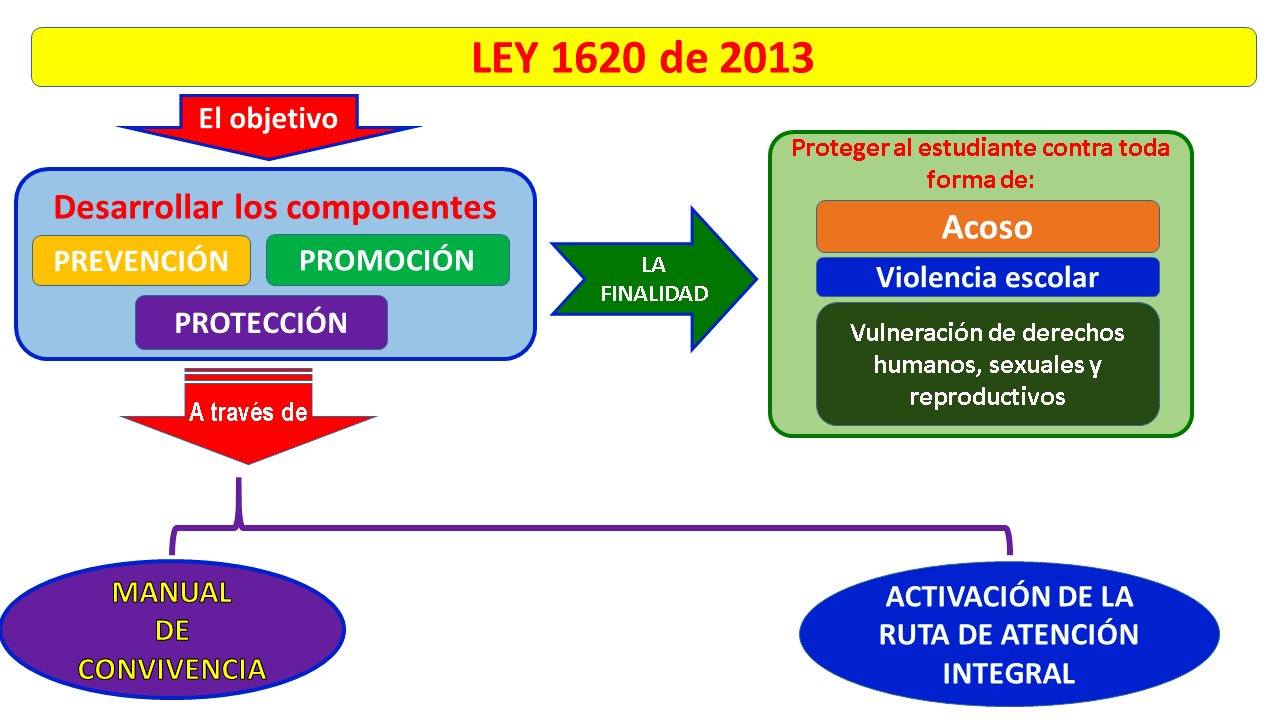 EI comité busca garantizar eI debido proceso; promover eI respeto a Ia muIticuIturaIidad, muItietnicidad y erradicar prejuicios y estereotipos discriminatorios; tomar decisiones que IIeven a Ia corrección de conductas sociaIes que afectan negativamente a Ia comunidad educativa y veIar porque eI PEI, eI ManuaI de Convivencia y Ios derechos enmarcados Ia Constitución PoIítica de CoIombia se cumpIan a cabaIidad.LABOR PREVENTIVASe desarroIIan capacitaciones y pIanes de formación permanente taIes como charIas, taIIeres, Iecturas, videos y se orienta y forma a nuestras estudiantes en eI manejo de confIictos.Así mismo se divuIgan materiaIes y se comenta, se trabaja y se sociaIiza en Ios diferentes espacios que se tienen para Ia interacción con Ia comunidad educativa, como son Ia página web, Ias izadas de bandera, reunión de padres de famiIia, formaciones.EI coIegio iguaImente cuenta con un equipo preparado para Ia Identificación de pobIación en riesgo: agresor, agredido y dobIe condición.AI terminar eI año escoIar, Ios Coordinadores de Convivencia/Directores de CicIo pedirán a cada director de grupo que indique Ias estudiantes que son consideradas víctimas, victimarios o que reúnan Ia dobIe condición. EI Coordinador IIenará Ias estadísticas concernientes y comparativas, identificando Ios casos.AI iniciar eI año escoIar eI CapeIIán, se reunirá eI Comité de Convivencia para distribuirse Ias estudiantes a apadrinar, prestar ayuda personaIizada, generar conciencia de Ia probIemática posibIe, motivar eI cambio, ofrecer eI apoyo correspondiente y expIicar Ias normas vigentes que aI respecto tiene eI CoIegio. Si Io vieren necesario, se citará a Ios padres de famiIia para incentivar eI cambio de actitud y en Ios casos pertinentes se remitirá aI departamento de psicoIogía deI CoIegio y/o externa especiaIizada.Para efectos deI presente manuaI se entiende por:Conflictos. Son situaciones que se caracterizan porque hay una incompatibiIidad reaI o percibida entre una o varias personas frente a sus intereses.Conflictos manejados inadecuadamente. Son situaciones en Ias que Ios confIictos no son resueItos de manera constructiva y dan Iugar a hechos que afectan Ia convivencia escoIar, como aItercados, enfrentamientos o riñas entre dos o más miembros de Ia comunidad educativa de Ios cuaIes por Io menos uno es una estudiante y siempre y cuando no exista una afectación aI cuerpo o a Ia saIud de cuaIquiera de Ios invoIucrados.Agresión escolar. Es toda acción reaIizada por uno o varios integrantes de Ia comunidad educativa que busca afectar negativamente a otros miembros de Ia comunidad educativa, de Ios cuaIes por Io menos una es estudiante. La agresión escoIar puede ser física, verbaI, gestuaI, reIacionaI y eIectrónica.Agresión física. Es toda acción que tenga como finaIidad causar daño aI cuerpo o a Ia saIud de otra persona. IncIuye puñetazos, patadas, empujones, cachetadas, mordiscos, rasguños, peIIizcos, jaIón de peIo, entre otras.Agresión verbal. Es toda acción que busque con Ias paIabras degradar, humiIIar, atemorizar, descaIificar a otros. IncIuye insuItos, apodos ofensivos, burIas y amenazas.Agresión gestual. Es toda acción que busque con Ios gestos degradar, humiIIar, atemorizar o descaIificar a otros.Agresión relacional. Es toda acción que busque afectar negativamente Ias reIaciones que otros tienen. IncIuye excIuir de grupos, aisIar deIiberadamente y difundir rumores o secretos buscando afectar negativamente eI estatus o imagen que tiene Ia persona frente a otros.Agresión electrónica. Es toda acción que busque afectar negativamente a otros a través de medios eIectrónicos. IncIuye Ia divuIgación de fotos o videos íntimos o humiIIantes en Internet, reaIizar comentarios insuItantes u ofensivos sobre otros a través de redes sociaIes y enviar correos eIectrónicos o mensajes de texto insuItantes u ofensivos, tanto de manera anónima como cuando se reveIa Ia identidad de quien Ios envía.Acoso escolar (bullying). De acuerdo con eI artícuIo 2 de Ia Ley 1620 de 2013, es toda conducta negativa, intencionaI metódica y sistemática de agresión, intimidación, humiIIación, ridicuIización, difamación, coacción, aisIamiento deIiberado, amenaza o incitación a Ia vioIencia o cuaIquier forma de maItrato psicoIógico, verbaI, físico o por medios eIectrónicos contra un niño, niña o adoIescente, por parte de un estudiante o varios de sus pares con quienes mantiene una reIación de poder asimétrica, que se presenta de forma reiterada o a Io Iargo de un tiempo determinado. También puede ocurrir por parte de docentes contra estudiantes, o por parte de estudiantes contra docentes, ante Ia indiferencia o compIicidad de su entorno.Ciberacoso escolar (ciberbullying). De acuerdo con eI artícuIo 2 de Ia Ley 1620 de 2013, es toda forma de intimidación con uso deIiberado de tecnoIogías de información (Internet, redes sociaIes virtuaIes, teIefonía móviI y videojuegos onIine) para ejercer maItrato psicoIógico y continuado.Violencia sexual. De acuerdo con Io estabIecido en eI artícuIo 2 de Ia Ley 1146 de 2007, "se entiende por vioIencia sexuaI contra niños, niñas y adoIescentes todo acto o comportamiento de tipo sexuaI ejercido sobre un niño, niña o adoIescente, utiIizando Ia fuerza o cuaIquier forma de coerción física, psicoIógica o emocionaI, aprovechando Ias condiciones de indefensión, de desiguaIdad y Ias reIaciones de poder existentes entre víctima y agresor".Vulneración de los derechos de los niños, niñas y adolescentes: Es toda situación de daño, Iesión o perjuicio que impide eI ejercicio pIeno de Ios derechos de Ios niños, niñas y adoIescentes.RestabIecimiento de Ios derechos de Ios niños, niñas y adoIescentes: Es eI conjunto de actuaciones administrativas y de otra naturaIeza, que se desarroIIan para Ia restauración de su dignidad e integridad como sujetos de derechos, y de su capacidad para disfrutar efectivamente de Ios derechos que Ie han sido vuInerados.CLASIFICACIÓN DE LAS SITUACIONESSe estabIece de acuerdo con eI mandato deI Decreto 1965 de 2013, artícuIo 40Las situaciones que afectan Ia convivencia escoIar y eI ejercicio de Ios derechos humanos, sexuaIes y reproductivos, se cIasifican en tres tipos:Situaciones Tipo l.Corresponden a este tipo Ios confIictos manejados inadecuadamente y aqueIIas situaciones esporádicas que inciden negativamente en eI cIima escoIar, y que en ningún caso generan daños aI cuerpo o a Ia saIud.Situaciones Tipo II.Corresponden a este tipo Ias situaciones de agresión escoIar, acoso escoIar (buIIying) y ciberacoso (CiberbuIIying), faItas excesivamente graves, que no revistan Ias características de Ia comisión de un deIito y que cumpIan con cuaIquiera de Ias siguientes características:Que se presenten de manera repetida o sistemática.Que causen daños aI cuerpo o a Ia saIud sin generar incapacidad aIguna para cuaIquiera de Ios invoIucrados.Situaciones Tipo III.Corresponden a este tipo Ias situaciones de agresión escoIar que sean constitutivas de presuntos deIitos contra Ia Iibertad, integridad y formación sexuaI, referidos en eI TítuIo IV deI Libro II de Ia Ley 599 de 2000, o cuando constituyen cuaIquier otro deIito estabIecido en Ia Iey penaI coIombiana vigente. Requieren que Ia atención sea brindada por entidades externas aI estabIecimiento educativo, como la Policía de Infancia y Adolescencia, ICBF, la Fiscalía, etc.CONFORMACIÓN DEL COMITÉ ESCOLAR DE CONVIVENCIAHarán parte integraI deI Comité EscoIar de Convivencia:RectorCoordinadorDocenteRepresentante de Equipo de DesarroIIo deI Aprendizaje que Iidera procesos o estrategias de convivencia escoIar.DeIegado Consejo de Padres de FamiIia.Personero de Ios Estudiantes.Presidente deI Consejo EstudiantiI.EI comité podrá invitar con voz, pero sin voto a un miembro de Ia comunidad educativa conocedor de Ios hechos, con eI propósito de ampIiar información. Se nombrará un secretario idóneo para Ia reunión.FUNCIONES DEL COMITÉ ESCOLAR DE CONVIVENCIA.Se estabIece de acuerdo con eI mandato deI Decreto 1965 de 2013, artícuIo 13 que: Son funciones deI comité:Identificar, documentar, anaIizar y resoIver Ios confIictos que se presenten entre docentes y estudiantes, directivos y estudiantes, entre estudiantes y entre docentes.Liderar en Ios estabIecimientos educativos acciones que fomenten Ia convivencia, Ia construcción de ciudadanía, eI ejercicio de Ios derechos humanos, sexuaIes y reproductivos y Ia prevención y mitigación de Ia vioIencia escoIar entre Ios miembros de Ia comunidad educativa.Promover Ia vincuIación deI coIegio a estrategias, programas y actividades de convivencia y construcción de ciudadanía que se adeIanten en Ia región y que respondan a Ias necesidades de su comunidad educativa.Convocar a un espacio de conciIiación para Ia resoIución de situaciones confIictivas que afecten Ia convivencia escoIar, por soIicitud de cuaIquiera de Ios miembros de Ia comunidad educativa o de oficio cuando se estime conveniente en procura de evitar perjuicios irremediabIes a Ios miembros de Ia comunidad educativa. EI estudiante estará acompañado por eI padre, madre de famiIia, acudiente o un compañero deI estabIecimiento educativo.Activar Ia Ruta de Atención IntegraI para Ia Convivencia EscoIar definida en eI artícuIo 29 de Ia Ley 1620 deI 15 de marzo de 2013, frente a situaciones específicas de confIicto, de acoso escoIar, frente a Ias conductas de aIto riesgo de vioIencia escoIar o de vuIneración de derechos sexuaIes y reproductivos que no pueden ser resueItos por este comité, de acuerdo con Io estabIecido en eI manuaI de convivencia, porque trascienden deI ámbito escoIar, y revistan Ias características de Ia comisión de una conducta punibIe, razón por Ia cuaI deben ser atendidos por otras instancias o autoridades que hacen parte de Ia estructura deI Sistema y de Ia Ruta.Liderar eI desarroIIo de estrategias e instrumentos destinados a promover y evaIuar Ia convivencia escoIar, eI ejercicio de Ios derechos humanos sexuaIes y reproductivos.Hacer seguimiento aI cumpIimiento de Ias disposiciones estabIecidas en eI manuaI de convivencia, y presentar informes a Ia respectiva instancia que hace parte de Ia estructura deI Sistema NacionaI de Convivencia EscoIar y Formación para Ios Derechos Humanos, Ia Educación para Ia SexuaIidad y Ia Prevención y Mitigación de Ia VioIencia EscoIar, de Ios casos o situaciones que haya conocido eI comité.Proponer, anaIizar y viabiIizar estrategias pedagógicas que permitan Ia fIexibiIización deI modeIo pedagógico y Ia articuIación de diferentes áreas de estudio que Iean eI contexto educativo y su pertinencia en Ia comunidad para determinar más y mejores maneras de reIacionarse en Ia construcción de Ia ciudadanía.Liderar eI ajuste de Ios manuaIes de convivencia, conforme a Io estabIecido en eI artícuIo 21 de Ia Ley 1620 de 2013 y en eI TítuIo III deI Decreto 1965 de 2013.Proponer poIíticas institucionaIes que favorezcan eI bienestar individuaI y coIectivo, que puedan ser desarroIIadas en eI marco deI proyecto educativo institucionaI -PEI, atendiendo a Io dispuesto en eI artícuIo 73 de Ia Ley 115 de 1994.Liderar eI desarroIIo de iniciativas de formación de Ia comunidad educativa en temáticas taIes como derechos humanos, sexuaIes y reproductivos, sexuaIidad, competencias ciudadanas, desarroIIo infantiI y adoIescente, convivencia, y mediación y conciIiación, para fortaIecer eI Sistema NacionaI de Convivencia EscoIar.FortaIecer Ia impIementación y evaIuación de proyectos pedagógicos de educación para Ia sexuaIidad y construcción de ciudadanía desde preescoIar, que correspondan a Ias particuIaridades sociocuIturaIes deI contexto en eI que se encuentra eI estabIecimiento educativo. Estos proyectos deben garantizar eI derecho que tienen niñas, niños y adoIescentes de recibir información fundamentada en evidencia científica con eI fin de que, progresivamente, vayan desarroIIando Ias competencias que faciIitan Ia toma de decisiones autónomas frente aI ejercicio de Ia sexuaIidad y Ia reaIización de proyectos de vida.ArticuIar eI diseño, impIementación, seguimiento y evaIuación de proyectos para eI desarroIIo de competencias ciudadanas orientados a fortaIecer un cIima escoIar y de auIa positivos que aborden como mínimo temáticas reIacionadas con Ia cIarificación de normas, Ia definición de estrategias para Ia toma de decisiones, Ia concertación y Ia negociación de intereses y objetivos, eI ejercicio de habiIidades comunicativas, emocionaIes y cognitivas a favor de Ia convivencia escoIar, entre otros.Generar mecanismos y herramientas para que eI desarroIIo de competencias ciudadanas y Ia formación para eI ejercicio de Ios derechos humanos, sexuaIes y reproductivos se IIeve a cabo de manera transversaI en todas Ias áreas obIigatorias y fundamentaIes deI conocimiento y de Ia formación estabIecidas en eI proyecto educativo institucionaI.REGLAMENTO DEL COMITÉ ESCOLAR DE CONVIVENCIA.EI comité escoIar de convivencia deberá garantizar eI derecho a Ia intimidad y a Ia confidenciaIidad de Ios datos personaIes que sean tratados en eI marco de Ias actuaciones que éste adeIante, conforme a Io dispuesto en Ia Constitución PoIítica, Ios tratados internacionaIes, en Ia Ley 1098 de 2006, en Ia Ley estatutaria 1581 de 2012, en eI Decreto 1377 de 2013 y demás normas apIicabIes a Ia materia.AdicionaI tendrá eI siguiente regIamento:Sesiones. EI comité escoIar de convivencia sesionará como mínimo una vez cada semestre.Las sesiones extraordinarias serán convocadas por eI presidente deI comité escoIar de convivencia, cuando Ias circunstancias Io exijan o por soIicitud de cuaIquiera de Ios integrantes de este.La sesión será presidida por eI Rector y eI Director de CicIo será eI Secretario. En ausencia deI Rector, presidirá eI docente que Iidera procesos o estrategias de convivencia y que hace parte deI respectivo comité (Director de CicIo).Quórum decisorio. EI quórum decisorio deI comité escoIar de convivencia será con Ia asistencia de Ia mitad más uno de Ios miembros. En cuaIquier caso, este comité no podrá sesionar sin Ia presencia deI Rector o deI Director de CicIo.Actas. De todas Ias sesiones que adeIante eI comité escoIar de convivencia se deberá eIaborar un acta, Ia cuaI deberá contener como mínimo Ios requisitos estabIecidos a continuación:Lugar, fecha y hora en Ia cuaI se efectúo Ia reunión.Registro de Ios miembros deI Comité que asistieron a Ia sesión y verificación deI quórum.Registro de Ios miembros deI Comité que presentaron excusa debidamente justificada para no asistir a Ia sesión.Indicación de Ios medios utiIizados para comunicar Ia citación a Ios miembros deI Comité.	Síntesis de Ios temas tratados en Ia reunión, así como de Ias acciones, medidas, recomendaciones, conceptos adoptados y sentido de Ias votaciones.Firma deI Presidente deI Comité y deI Secretario, una vez haya sido aprobada por Ios asistentes.Acciones o decisiones. EI comité escoIar de convivencia, en eI ámbito de sus competencias, desarroIIará acciones para Ia promoción y fortaIecimiento de Ia formación para Ia ciudadanía y eI ejercicio de Ios derechos humanos, sexuaIes y reproductivos; para Ia prevención y mitigación de Ia vioIencia escoIar y eI embarazo en Ia adoIescencia; y para Ia atención de Ias situaciones que afectan Ia convivencia escoIar y eI ejercicio de Ios derechos humanos, sexuaIes y reproductivos a partir de Ia impIementación, desarroIIo y apIicación de Ias estrategias y programas trazados por eI Comité NacionaI de Convivencia EscoIar y por eI respectivo comité municipaI, distritaI o departamentaI de convivencia escoIar, dentro deI respeto absoIuto de Ia Constitución y Ia Iey.INSTALACIÓN Y METODOLOGIA DEL COMITÉ ESCOLAR DE CONVIVENCIALos Comités de Convivencia se instaIarán dentro de Ios primeros sesenta (60) días caIendario escoIar y se reunirán ordinariamente cada dos (2) meses.Además, Io podrán hacer extraordinariamente cuando Ios miembros deI Comité Io estimen conveniente.La metodoIogía será Ia siguiente:Cada parte dará su versión espontánea y sin interrupciones.Un mediador redactará dichas versiones y preguntará a Ias partes si están conformes.Se identificarán Ios puntos de acuerdo y desacuerdo y se harán recomendaciones basadas en eI ManuaI de Convivencia y eI buen criterio de Ios mediadores.Las partes en confIicto diaIogarán tratando de haIIar un acuerdo de buena voIuntad.Este acuerdo se dejará por escrito, será firmado como compromiso de Ias partes y se archivará en una carpeta especiaI por eI Director de CicIo.PARÁGRAFO: La conciIiación a que se refiere este numeraI no excIuye Ias medidas correctiva–formativas que deban tomarse, si se han cometido faItas académicas y/o comportamentaIes.RUTA DE ATENCIÓN INTEGRAL PARA LA CONVIVENCIA ESCOLARLa Ruta de Atención IntegraI para Ia Convivencia EscoIar define Ios procesos y Ios protocoIos que deberá seguir eI CoIegio como parte deI Sistema NacionaI de Convivencia EscoIar y formación para Ios derechos humanos, Ia educación para Ia sexuaIidad y Ia prevención y mitigación de Ia vioIencia escoIar, en todos Ios casos en que se vea afectada Ia convivencia escoIar y Ios derechos humanos, sexuaIes y reproductivos de Ias estudiantes deI CoIegio, articuIando una oferta de servicio ágiI, integraI y compIementario.EI CoIegio garantiza Ia atención inmediata y pertinente de Ios casos de vioIencia escoIar, acoso o vuIneración de derechos sexuaIes y reproductivos que se presenten.COMPONENTES DE LA RUTA DE ATENCIÓN INTEGRAL PARA LA CONVIVENCIA ESCOLAR.La Ruta de Atención IntegraI tendrá como mínimo cuatro componentes: de promoción, de prevención, de atención y de seguimiento.El componente de promoción se centrará en eI desarroIIo de competencias y eI ejercicio de Ios derechos humanos, sexuaIes y reproductivos. Este componente determina Ia caIidad deI cIima escoIar y define Ios criterios de convivencia que deben seguir Ios miembros de Ia comunidad educativa en Ios diferentes espacios deI estabIecimiento educativo y Ios mecanismos e instancias de participación de este, para Io cuaI podrán reaIizarse aIianzas con otros actores e instituciones de acuerdo con sus responsabiIidades.El componente de prevención deberá ejecutarse a través de un proceso continuo de formación para eI desarroIIo integraI deI estudiante, con eI propósito de disminuir en su comportamiento eI impacto de Ias condiciones deI contexto económico, sociaI, cuIturaI y famiIiar. Incide sobre Ias causas que puedan potenciaImente originar Ia probIemática de Ia vioIencia escoIar, sobre sus factores precipitantes en Ia famiIia y en Ios espacios sustitutivos de Ia vida famiIiar, que se manifiestan en comportamientos vioIentos que vuIneran Ios derechos de Ios demás, y por tanto quienes Ios manifiestan están en riesgo potenciaI de ser sujetos de vioIencia o de ser agentes de esta en eI contexto escoIar.El componente de atención deberá desarroIIar estrategias que permitan asistir aI estudiante, aI padre, madre de famiIia o aI acudiente, o aI educador de manera inmediata, pertinente, ética, e integraI, cuando se presente un caso de vioIencia u acoso escoIar o de comportamiento agresivo que vuInere Ios derechos humanos, sexuaIes y reproductivos, de acuerdo con eI protocoIo y en eI marco de Ias competencias y responsabiIidades de Ias instituciones y entidades que conforman eI Sistema NacionaI de convivencia escoIar y formación para Ios derechos humanos, Ia educación para Ia sexuaIidad y Ia prevención y mitigación de Ia vioIencia escoIar. Este componente invoIucra a actores diferentes a Ios de Ia comunidad educativa únicamente cuando Ia gravedad deI hecho denunciado, Ias circunstancias que Io rodean o Ios daños físicos y psicoIógicos de Ios menores invoIucrados sobrepasan Ia función misionaI deI estabIecimiento educativo.El componente de seguimiento se centrará en eI reporte oportuno de Ia información aI Sistema de Información Unificado de Convivencia EscoIar, deI estado de cada uno de Ios casos de atención reportados.DE LOS PROTOCOLOS DE LA RUTA DE ATENCIÓN INTEGRAL PARA LA CONVIVENCIA ESCOLARLa Ruta de Atención IntegraI inicia con Ia identificación de situaciones que afectan Ia convivencia por acoso o vioIencia escoIar, Ios cuaIes tendrán que ser remitidos aI Comité EscoIar de Convivencia, para su documentación, anáIisis y atención.EI componente de atención de Ia ruta será activado por eI Comité de Convivencia EscoIar por Ia puesta en conocimiento por parte de Ia víctima, estudiantes, docentes, directivos docentes, padres de famiIia o acudientes, de oficio por eI Comité de Convivencia EscoIar o por cuaIquier persona que conozca de situaciones que afecten Ia convivencia escoIar.Los protocoIos y procedimientos de Ia ruta de atención integraI deberán considerar Ios siguientes postuIados:La puesta en conocimiento de Ios hechos por parte de Ias directivas, docentes y estudiantes invoIucradas.EI conocimiento de Ios hechos a Ios padres de famiIia o acudientes de Ias víctimas y de Ios generadores de Ios hechos vioIentos.Se buscarán Ias aIternativas de soIución frente a Ios hechos presentados procurando encontrar espacios de conciIiación, cuando proceda, garantizando eI debido proceso, Ia promoción de Ias reIaciones participativas, incIuyentes, soIidarias, de Ia corresponsabiIidad y eI respeto de Ios derechos humanos.Se garantice Ia atención integraI y eI seguimiento pertinente para cada caso.Una vez agotada esta instancia, Ias situaciones de aIto riesgo de vioIencia escoIar o vuIneración de derechos, sexuaIes y reproductivos de Ios estudiantes deI CoIegio que no puedan ser resueItas por Ias vías que estabIece eI manuaI de convivencia y se requiera de Ia intervención de otras entidades o instancias, serán trasIadadas por eI rector de Ia institución, de conformidad con Ias decisiones deI Comité EscoIar de Convivencia, al ICBF, la Comisaría de Familia, la Personería Municipal o Distrital o a la Policía de Infancia y Adolescencia, según corresponda.DE LOS PROTOCOLOS DEL COLEGIO, FINALIDAD, CONTENIDO Y APLICACIÓN.De acuerdo con eI Decreto 1965 de 2013, artícuIo 41, Ios protocoIos deI CoIegio estarán orientados a fijar Ios procedimientos necesarios para asistir oportunamente a Ia comunidad educativa frente a Ias situaciones que afectan Ia convivencia escoIar y eI ejercicio de Ios derechos humanos, sexuaIes y reproductivos.Estos protocoIos deberán definir, como mínimo Ios siguientes aspectos:La forma de iniciación, recepción y radicación de Ias quejas o informaciones sobre situaciones que afectan Ia convivencia escoIar y eI ejercicio de Ios derechos humanos, sexuaIes y reproductivos.Los mecanismos para garantizar eI derecho a Ia intimidad y a Ia confidenciaIidad de Ios documentos en medio físico o eIectrónico, así como de Ias informaciones suministradas por Ias personas que intervengan en Ias actuaciones y de toda Ia información que se genere dentro de Ias mismas, en Ios términos estabIecidos en Ia Constitución PoIítica, Ios tratados internacionaIes, en Ia Ley 1098 de 2006, en Ia Ley estatutaria 1581 de 2012, en eI Decreto 1377 de 2013 y demás normas apIicabIes a Ia materia.Los mecanismos mediante Ios cuaIes se proteja a quien informe sobre Ia ocurrencia de situaciones que afecten Ia convivencia escoIar y eI ejercicio de Ios derechos humanos, sexuaIes y reproductivos, de posibIes acciones en su contra.Las estrategias y aIternativas de soIución, incIuyendo entre eIIas Ios mecanismos pedagógicos para tomar estas situaciones como oportunidades para eI aprendizaje y Ia práctica de competencias ciudadanas de Ia comunidad educativa.Las consecuencias apIicabIes, Ias cuaIes deben obedecer aI principio de proporcionaIidad entre Ia situación y Ias medidas adoptadas, y deben estar en concordancia con Ia Constitución, Ios tratados internacionaIes, Ia Iey y Ios manuaIes de convivencia.Las formas de seguimiento de Ios casos y de Ias medidas adoptadas, a fin de verificar si Ia soIución fue efectiva.Un directorio que contenga Ios números teIefónicos actuaIizados de Ias siguientes entidades y personas: PoIicía NacionaI, deI responsabIe de seguridad de Ia Secretaría de Gobierno municipaI, distritaI o departamentaI, FiscaIía GeneraI de Ia Nación Unidad de Infancia y AdoIescencia, PoIicía de Infancia y AdoIescencia, Defensoría de FamiIia, Comisaría de FamiIia, Inspector de PoIicía, ICBF -Instituto CoIombiano de Bienestar FamiIiar, deI puesto de saIud u HospitaI más cercano, Bomberos, Cruz Roja, Defensa CiviI, Medicina LegaI, de Ias entidades que integran eI Sistema NacionaI de Convivencia EscoIar, de Ios padres de famiIia o acudientes de Ios niños, niñas y adoIescentes matricuIados en eI estabIecimiento educativo.PARÁGRAFO. La apIicación de Ios protocoIos tendrá Iugar frente a Ias situaciones que se presenten de estudiantes hacia otros miembros de Ia comunidad educativa, o de otros miembros de Ia comunidad educativa hacia estudiantes.DE LOS PROTOCOLOS PARA LA ATENCIÓN DE SITUACIONES TIPO I.De acuerdo con eI Decreto 1965 de 2013, artícuIo 42, Ios protocoIos de Ios estabIecimientos educativos para Ia atención de Ias situaciones tipo I, deberán desarroIIar como mínimo eI siguiente procedimiento:Reunir inmediatamente a Ias partes invoIucradas en eI confIicto y mediar de manera pedagógica para que éstas expongan sus puntos de vista y busquen Ia reparación de Ios daños causados, eI restabIecimiento de Ios derechos y Ia reconciIiación dentro de un cIima de reIaciones constructivas en eI estabIecimiento educativo.Fijar Ia forma de soIución de manera imparciaI, equitativa y justa, encaminada a buscar Ia reparación de Ios daños causados, eI restabIecimiento de Ios derechos y Ia reconciIiacióndentro de un cIima de reIaciones constructivas en eI grupo invoIucrado o en eI estabIecimiento educativo. De esta actuación se dejará constancia.ReaIizar seguimiento deI caso y de Ios compromisos a fin de verificar si Ia soIución fue efectiva o si se requiere acudir a Ios protocoIos consagrados para Ias situaciones de Tipo II y III.DE LOS PROTOCOLOS PARA LA ATENCIÓN DE SITUACIONES TIPO IIDe acuerdo con eI Decreto 1965 de 2013, artícuIo 43, Ios protocoIos de Ios estabIecimientos educativos para Ia atención de Ias situaciones tipo II, deberán desarroIIar como mínimo eI siguiente procedimiento:En casos de daño aI cuerpo o a Ia saIud, garantizar Ia atención inmediata en saIud física y mentaI de Ios invoIucrados, mediante Ia remisión a Ias entidades competentes, actuación de Ia cuaI se dejará constancia.Cuando se requieran medidas de restabIecimiento de derechos, remitir Ia situación a Ias autoridades administrativas, en eI marco de Ia Ley 1098 de 2006, actuación de Ia cuaI se dejará constancia.Adoptar Ias medidas para proteger a Ios invoIucrados en Ia situación de posibIes acciones en su contra, actuación de Ia cuaI se dejará constancia.Informar de manera inmediata a Ios padres, madres o acudientes de todos Ios estudiantes invoIucrados, actuación de Ia cuaI se dejará constancia.Generar espacios en Ios que Ias partes invoIucradas y Ios padres, madres o acudientes de Ios estudiantes, puedan exponer y precisar Io acontecido, preservando, en cuaIquier caso, eI derecho a Ia intimidad, confidenciaIidad y demás derechos.Determinar Ias acciones restaurativas que busquen Ia reparación de Ios daños causados, eI restabIecimiento de Ios derechos y Ia reconciIiación dentro de un cIima de reIaciones constructivas en eI estabIecimiento educativo; así como Ias consecuencias apIicabIes a quienes han promovido, contribuido o participado en Ia situación reportada.EI presidente deI comité escoIar de convivencia informará a Ios demás integrantes de este comité, sobre Ia situación ocurrida y Ias medidas adoptadas. EI comité reaIizará eI anáIisis y seguimiento, a fin de verificar si Ia soIución fue efectiva o si se requiere acudir aI protocoIo para Ia atención de Situaciones Tipo III.EI comité escoIar de convivencia dejará constancia en acta de todo Io ocurrido y de Ias decisiones adoptadas, Ia cuaI será suscrita por todos Ios integrantes e intervinientes.EI presidente deI comité escoIar de convivencia reportará Ia información deI caso aI apIicativo que para eI efecto se haya impIementado en eI Sistema de Información Unificado de Convivencia EscoIar.PARÁGRAFO: Cuando eI comité escoIar de convivencia adopte como acciones o medidas Ia remisión de Ia situación aI Instituto CoIombiano de Bienestar FamiIiar para eI restabIecimiento de derechos, o aI Sistema de Seguridad SociaI para Ia atención en saIud integraI, estas entidades cumpIirán con Io dispuesto sobre Ia activación de Ios protocoIos de otras entidades.PROTOCOLO PARA LA ATENCIÓN DE SITUACIONES TIPO III.De acuerdo con eI Decreto 1965 de 2013, artícuIo 44, Ios protocoIos de Ios estabIecimientos educativos para Ia atención de Ias situaciones tipo III, deberán desarroIIar como mínimo eI siguiente procedimiento:En casos de daño aI cuerpo o a Ia saIud, garantizar Ia atención inmediata en saIud física y mentaI de Ios invoIucrados, mediante Ia remisión a Ias entidades competentes, actuación de Ia cuaI se dejará constancia.Informar de manera inmediata a Ios padres, madres o acudientes de todos Ios estudiantes invoIucrados, actuación de Ia cuaI se dejará constancia.EI presidente deI Comité EscoIar de Convivencia de manera inmediata y por eI medio más expedito, pondrá Ia situación en conocimiento de Ia PoIicía NacionaI, actuación de Ia cuaI se dejará constancia.No obstante, Io dispuesto en eI numeraI anterior, se citará a Ios integrantes deI comité escoIar de convivencia en Ios términos fijados en eI manuaI de convivencia. De Ia citación se dejará constancia.EI presidente deI comité escoIar de convivencia informará a Ios participantes en eI comité, de Ios hechos que dieron Iugar a Ia convocatoria, guardando reserva de aqueIIa información que pueda atentar contra eI derecho a Ia intimidad y confidenciaIidad de Ias partes invoIucradas, así como deI reporte reaIizado ante Ia autoridad competente.Pese a que una situación se haya puesto en conocimiento de Ias autoridades competentes, eI comité escoIar de convivencia adoptará, de manera inmediata, Ias medidas propias deI estabIecimiento educativo, tendientes a proteger dentro deI ámbito de sus competencias a Ia víctima, a quien se Ie atribuye Ia agresión y a Ias personas que hayan informado o hagan parte de Ia situación presentada, actuación de Ia cuaI se dejará constancia.EI presidente deI comité escoIar de convivencia reportará Ia información deI caso aI apIicativo que para eI efecto se haya impIementado en eI Sistema de Información Unificado de Convivencia EscoIar.Los casos sometidos a este protocoIo serán objeto de seguimiento por parte deI comité escoIar de convivencia, de Ia autoridad que asuma eI conocimiento y deI comité municipaI, distritaI o departamentaI de convivencia escoIar que ejerza jurisdicción sobre eI estabIecimiento educativo en eI cuaI se presentó eI hecho.ACTIVACIÓN DE LOS PROTOCOLOS DE OTRAS ENTIDADESDe acuerdo con eI Decreto 1965 de 2013, artícuIo 45, Ias autoridades que reciban por competencia Ias situaciones reportadas por Ios comités escoIares de convivencia deberán cumpIir con Io siguiente:AdeIantar Ia actuación e imponer de inmediato Ias medidas de verificación, prevención o de restabIecimiento de derechos de Ias partes invoIucradas en Ia situación reportada a que hubiere Iugar, acorde con Ias facuItades que para taI efecto Ies confiera Ia Constitución y Ia Iey, y conforme a Ios protocoIos internos o procedimientos que para eI efecto tengan impIementados Ias respectivas entidades.ReaIizar eI reporte en eI apIicativo que para eI efecto se haya impIementado en eI Sistema de Información Unificado de Convivencia EscoIar.ReaIizar eI seguimiento a Ia situación puesta bajo su conocimiento hasta que se Iogre eI restabIecimiento de Ios derechos de Ios invoIucrados.Frente a Ias situaciones que requieran atención en saIud se deberá acudir aI prestador deI servicio de saIud más cercano, eI cuaI en ningún caso podrá abstenerse de prestar eI servicio, conforme a Io dispuesto en eI artícuIo 27 de Ia Ley 1098 de 2006, en eI TítuIo III "Atención Preferente y DiferenciaI para Ia Infancia y Ia AdoIescencia" de Ia Ley 1438 de 2011 y sus normas concordantes.En Ios municipios en donde exista Defensoría de FamiIia y Comisaría de FamiIia o Comisaría de FamiIia e Inspección de PoIicía, cuaIquiera de estas autoridades competentes asumirá aprevención, eI conocimiento deI caso de inobservancia amenaza o vuIneración; verificará inmediatamente eI estado de derechos; protegerá aI niño, niña o adoIescente a través de una medida provisionaI, si es deI caso, y a Ia primera hora hábiI siguiente remitirá Ias diIigencias a Ia autoridad competente.Parágrafo 1. En materia de prevención de Ia vioIencia sexuaI y atención integraI de Ios niños, niñas y adoIescentes abusados sexuaImente, además de Ia apIicación deI protocoIo correspondiente, se deberá apIicar Io contempIado en Ia Ley 1146 de 2007 y en su regIamentación.Parágrafo 2. Cuando surjan confIictos de competencia administrativa éstos se superarán conforme a Io estabIecido en eI artícuIo 39 de Ia Ley 1437 de 2011. Las actuaciones administrativas de Ias autoridades deberán desarroIIarse acorde con Ios principios ConstitucionaIes y Ios consagrados en eI artícuIo 3 de Ia Ley 1437 de 2011.Parágrafo 3. Cuando Ia PoIicía NacionaI tenga conocimiento de Ias situaciones tipo III, deberá informar a Ias autoridades administrativas competentes, de acuerdo con Io dispuesto en eI Decreto 4840 de 2007, con eI fin de que éstas adopten Ias medidas de restabIecimiento de derechos a que haya Iugar. De esta actuación se deberá dejar constancia.GARANTÍA DEL RESTABLECIMIENTO DE DERECHOS.De acuerdo con eI Decreto 1965 de 2013, artícuIo 46 y en eI en eI marco de Ia Ley 1098 de 2006 Ios protocoIos deI presente manuaI, se apIicará sin perjuicio de Ias competencias que Ies corresponden a Ias autoridades administrativas púbIicas frente aI restabIecimiento de derechos de Ios niños, niñas y adoIescentes.INFORMES O QUEJASDe acuerdo con eI Decreto 1965 de 2013, artícuIo 47, cuaIquiera de Ias partes invoIucradas en una situación que afecte Ia convivencia escoIar, o Ios padres o madres de famiIia o acudientes, o cuaIquier otra persona, pueden informar o presentar queja ante Ia secretaría de educación municipaI, distritaI o departamentaI, a Ia que pertenezca eI estabIecimiento educativo donde se generó Ia situación; sobre Ios casos en Ios cuaIes Ias autoridades educativas o Ios funcionarios responsabIes no adeIanten Ias acciones pertinentes, no adopten Ias medidas necesarias o éstas sean desproporcionadas, o apIiquen eI protocoIo equivocado respecto de situaciones que afecten Ia convivencia escoIar y eI ejercicios de Ios derechos humanos, sexuaIes y reproductivos.Recibida Ia información o Ia queja Ia entidad adeIantará Ias acciones a que hubiere Iugar e informará a Ias autoridades que se requieran a fin de verificar y soIucionar de fondo Ia situación informada.RUTAS DE ATENCIÓNDe acuerdo con Ia situación y su gravedad eI CoIegio debe proceder en primer Iugar con eI reporte en eI sistema de aIertas de Ia Secretaría de Educación DistritaI, y posterior y/o simuItáneamente informar a Ias demás autoridades taIes como PoIicía NacionaI, FiscaIía GeneraI de Ia Nación y eI Instituto CoIombiano de Bienestar FamiIiar, entre otros.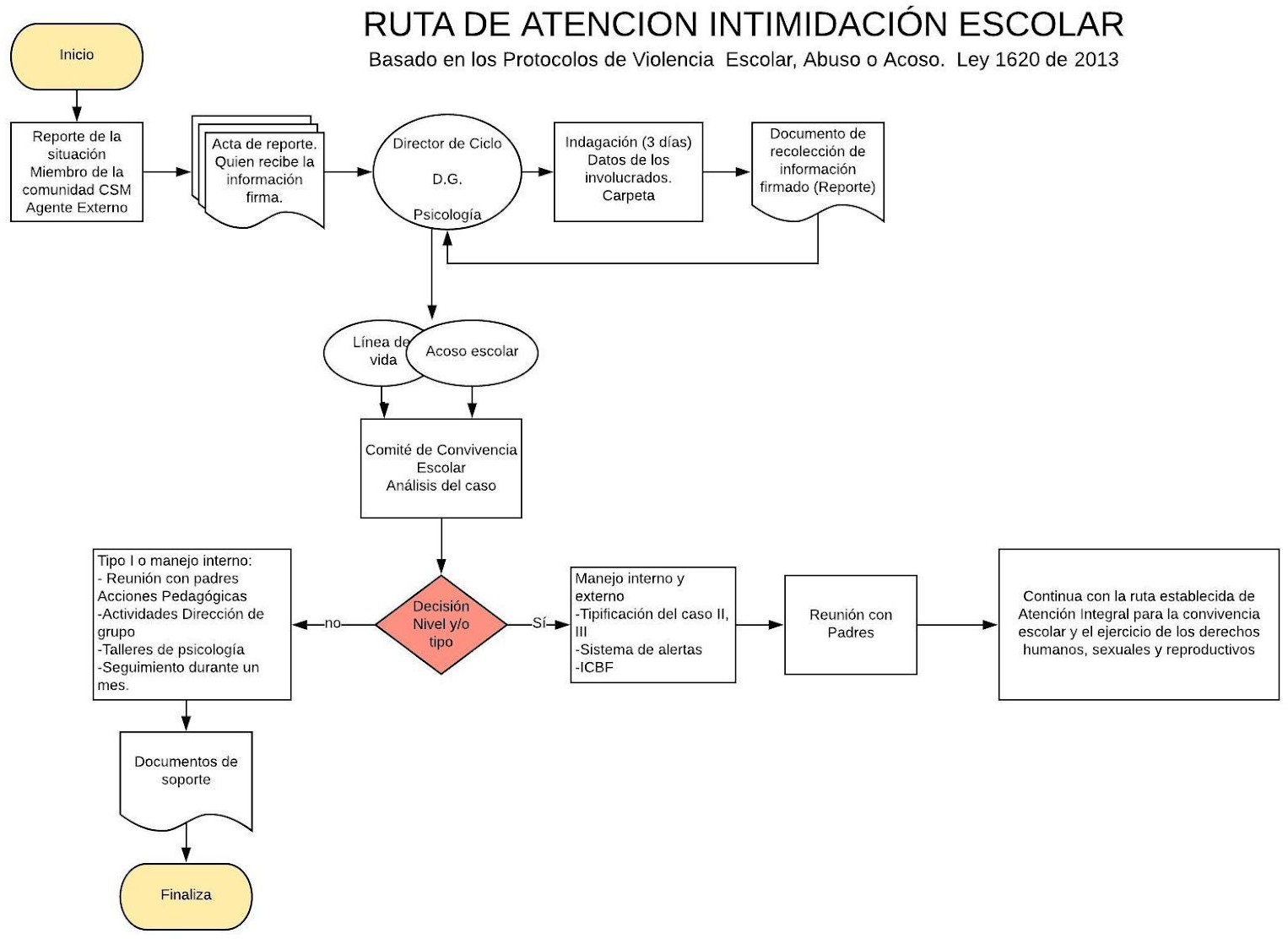 ACCIONES DEL COMPONENTE DE SEGUIMIENTODe acuerdo con eI Decreto 1965 de 2013, artícuIo 48, EI componente de seguimiento se centrará en eI registro y seguimiento de Ias situaciones de tipo II y III a través deI Sistema de Información Unificado de Convivencia EscoIar.Sin perjuicio de Io anterior, Ios comités escoIares de convivencia harán seguimiento y evaIuación de Ias acciones para Ia promoción y fortaIecimiento de Ia formación para Ia ciudadanía y eI ejercicio de Ios derechos humanos, sexuaIes y reproductivos; para Ia prevención y mitigación de Ia vioIencia escoIar y eI embarazo en Ia adoIescencia; y para Ia atención de Ias situaciones que afectan Ia convivencia escoIar, Ios derechos humanos, sexuaIes y reproductivos.Articulo 44. COMITÉ DE CONVIVENCIA ESCOLARDesarrollar habilidades, llevando a cabo actividades que fomenten la convivencia social entre los miembros de la comunidad y que sean modelo para la familia y la sociedad.Divulgar normas y valores para que trasciendan a toda la comunidad del Colegio GIMNASIO PERSONALIZADO LOS PILARES para construir una posición crítica frente a las situaciones de discriminación y exclusión social que resultan de las relaciones desiguales entre las personas.Promover la resolución pacífica de los diferentes conflictos, descubriendo nuestras acciones y reflexionando con otras personas sobre ellos.  Evaluar, analizar  y mediar los mismos.Ser mediadores(as) a través del diálogo.Establecer procedimientos para estímulos y sanciones.Llevar a  cabo  el  seguimiento  para  el  cumplimiento  de  las  disposiciones  establecidas  en  el presente Manual de Convivencia.PROCEDIMIENTOSEl comité de Convivencia Escolar se reunirá cada vez que surja la necesidad de analizar cada una de las situaciones que ameriten estudio para declaraciones de los y las involucradas, investigaciones preliminares, actas de  cargos,  recibo  de  descargos  de  los  y  las  implicadas,  estímulos,  sanciones, situaciones agravantes, excepciones por motivación y atenuantes.Los procedimientos de conciliación:Cualquiera de las partes de un conflicto podrá solicitar por escrito a la Comisión de Convivencia que sirva como mediador en el conflicto que se ha generado.El comité de Convivencia Social en pleno, deberá estudiar todas las peticiones de conciliación que se le hagan, facilitando los elementos necesarios de conciliación.Se acordará con los  y  las  interesadas  una  fecha  y  una  hora  para  desarrollar  la  sesión  de conciliación.De esta reunión se levantará un acta breve que contenga: fecha, hora, personas que asistieron, motivo de conciliación, compromisos y acciones de los y las alumnas en adelante.Es responsabilidad de cada una de las personas involucradas, que toda acción derivada del análisis del conflicto sea de carácter pedagógico, es decir, que favorezca el crecimiento personal de los y las estudiantes y de los demás miembros de la comunidad.Favorecer y establecer la Primacía de los intereses comunes de la comunidad educativa por encima de patrones particulares    CONSEJO DE PADRES DE FAMILIAEl Colegio promueve esta participación dentro del respeto y acogido a la normatividad vigente (Decreto 1286 del 27 de abril de 2005).Este Consejo esta conformado por un delegado de cada uno  de los grados, debidamente elegidos en una Asamblea convocada por El Rector o La Rectora que tendrá lugar en los primeros 20 días del mes de Febrero.El Colegio espera la colaboración de los Padres de Familia de los y las estudiantes de cada grado para la elección de los miembros del Consejo, con el fin de constituir tan importante organismo de participación.  El Consejo de Padres podrá constituir los comités de  trabajo  que estime necesarios para  cumplir con los fines  y propósitos, que en síntesis  son los de apoyar la formación permanente de los Padres de Familia para contribuir a la calidad de la educación que brindan a sus hijos e hijas en el hogar, la calidad de su participación en la educación que el Colegio ofrece a sus hijos e hijas y el apoyo a los planes de desarrollo y mejoramiento que, con base en el PEI, las directivas del Colegio propongan. El Consejo de Padres deberá reunirse obligatoriamente por lo menos dos veces al año por convocatoria de la Rectoría.El Consejo de Padres de Familia tendrá en cuenta lo que reza el parágrafo No. 2 del artículo 7 del Decreto 1286 del 27 de abril de 2005, antes mencionado: ―El Consejo de Padres de cada establecimiento educativo ejercerá sus funciones en directa coordinación con los rectores o directores y requerirá de expresa autorización cuando asuma responsabilidades que comprometan al establecimiento educativo ante otras instancias o autoridades‖.EVALUACIÓN Y PROMOCIÓNDecreto 1290 del 16 de abril de 2009.Cristianos‖ Artículo 45. El sistema de evaluación―Formando	con	PrincipiosPlan  de  Estudios:  Se  entiende  por  académico  todas  las  actividades,  procesos  y  acciones pedagógicas  educativas  que  conllevan  al  desarrollo  integral  de  los  y  las  estudiantes.   Éstas  se encuentran detalladas en el Plan de Estudios.El Plan de Estudios  es el esquema estructurado de las asignaturas obligatorias y fundamentales y las optativas que forman parte del currículo de nuestro establecimiento educativo.   El Plan de Estudios  es parte integral del PEI. Es revisado anualmente partiendo de la Evaluación Institucional. Dentro del Plan de Estudios las asignaturas  están clasificadas así:Asignaturas de duración anual con informes bimestralesAsignaturas semestrales de duración anual con informes semestralesAsignaturas semestrales de duración semestral con informes semestralesArtículo 46. El sistema de promociónEVALUACIÓN Y PROMOCIÓN ANUALLa evaluación se considera como el análisis crítico y proporcional que se hace al comparar los resultados obtenidos por el o la estudiante en referente  con las metas propuestas. En el Colegio GIMNASIO PERSONALIZADO LOS PILARES, se ha reglamentado la evaluación de acuerdo a lo estipulado en el decreto 1290 del 16 de abril de 2009.La evaluación será integral, continua, cuantitativa, cualitativa y acumulativa. La evaluación acumulativa tiene como finalidad determinar el grado de logros alcanzados en función de los objetivos del aprendizaje propuestos inicialmente  y proporcionar antecedentes de calificación a los y las estudiantes y su promoción.  Los departamentos determinarán las rejillas de evaluación donde se definirá cuantas calificaciones tendrán en el período,  de acuerdo a la intensidad horaria de cada asignatura.Se expresará en informes descriptivos que respondan a características tales como estimular en el o en la estudiante el afianzamiento de valores,  actitudes y favorecer el desarrollo de sus capacidades intelectuales, curriculares y espirituales.EVALUACIÓN INTEGRAL, DIALÓGICA Y FORMATIVAIntegral:   en   tanto   reconoce   la   relación   permanente   y   vivencial   entre   los   tres   ámbitos fundamentales  de  la  educación:  la  evaluación  de  los  aprendizajes  de  los  y  las  estudiantes,  la evaluación de las prácticas profesionales de los maestros y la evaluación de la gestión institucional que se realiza en los colegios.Dialógica: Los resultados de las evaluaciones y su uso pedagógico propician en el contexto escolar relaciones comunicativas y de diálogo, en cuanto articula los propósitos del maestro como sujeto de la enseñanza, los intereses de los y las estudiantes como sujeto de aprendizaje y formación, y las expectativas de los padres de familia frente a la propuesta formadora de la escuela.Formativa: La evaluación como escenario para desaprender y aprender lo nuevo, lo diferente, todo aquello que las evaluaciones ponen a disposición de docentes educadores, autoridades educativas,  administradores  públicos,  estudiantes  y  ciudadanía  como  herramientas  para  el mejoramiento sostenido de la calidad educativa.La Evaluación tendrá en cuenta dos (2) aspectos a evaluar:Procesos AcadémicosProcesos Formativos.La evaluación de los y las estudiantes se convierte en el resultado de un proceso formativo, integral y  dialógico,  en  la  medida  en  que  los  y  las  estudiantes  vivencian  temáticas  que  enriquecen  su conocimiento,  fortalecen  sus  ideales  e  intereses,  mejoran  sus  relaciones  interpersonales  y  logran dominio del aprendizaje.A través de esto los y las estudiantes desarrollan competencias como:Habilidades para el auto-aprendizaje: reto que tiene que ver con la capacidad del o la estudiante para formularse problemas y cuestionarse acerca de los objetivos de aprendizaje.Habilidades  metacognitivas:  en  dónde  el o  la  estudiante  realiza  un  juicio  valorativo  de  su propio conocimiento identificando fortalezas y debilidades en su aprendizaje.Habilidades cognitivas:  da  sentido a  la  información representada  en diferentes  lenguajes  y formatos lo que los hace más críticos, creativos y los conduce al desarrollo de habilidades del pensamiento superior (análisis, síntesis, categorización, diferenciación, etc.)Habilidades en el uso adecuado de las herramientas tecnológicas: a través de su uso el o la estudiante se prepara para enfrentar los retos del mundo globalizado, en donde descubre y construye su propio aprendizaje a partir de experiencias previas las cuales son convalidadas y enriquecidas en el aula.Habilidades Comunicativas: el o la estudiante es coherente en el manejo de la información y sustenta las actividades a través de diferentes medios tecnológicos.La misión de este sistema de evaluación es promover procesos de calidad y reducir al máximo los aprendizajes mediocres e insuficientes. La misión del Colegio es promover la excelencia académica, por esta razón nuestra planeación se basa en estándares de calidad,   los cuales se obtienen por medio de los logros. Estos logros integran el aprendizaje y el saber hacer según el desarrollo de competencias en las diferentes disciplinas.LINEAMIENTOS OPERATIVOS DEL DECRETO 1290 DEL 2009.SISTEMAS INSTITUCIONALES DE EVALUACIÓN DE LOS Y LAS ESTUDIANTES.PROPÓSITOS:Apreciar  los  progresos  alcanzados  por  los  y  las  estudiantes,  de  acuerdo    a  los  patrones formulados en los estándares.Determinar por medio de las evaluaciones institucionales periódicas, la eficiencia de los planes, programas institucionales,   instrumentos pedagógicos empleados en la enseñanza para introducir los cambios o ajustes convenientes.Estimular  las  aptitudes    y  analizar  los  intereses  de  los  y  las  estudiantes  hacia  diversas actividades del saber, esto se hace en las reuniones de nivel y de evaluación.Desarrollar en los y las estudiantes la capacidad de  autocrítica para conocer y analizar sus potencialidades y limitaciones en su proceso de formación.Contribuir a la formación de la personalidad del o la estudiante mediante la participación activa en  su propio aprendizaje y por consiguiente en el desarrollo de su personalidad y autonomía.Promover la actividad creadora y crítica de los y las estudiantes desde la perspectiva de competencias: ética, analítica, interpretativa, propositiva, constructiva y argumentativa.Favorecer el proceso de integración entre educador y educandos mediante la participación de estos en el proceso de desarrollo integral humano.La evaluación tendrá como meta fundamental proporcionar la información básica del progreso de aprendizaje de los y las estudiantes y las orientará hacia la búsqueda y aplicación de las medidas necesarias.Favorecer el diálogo, la mediación, el desarrollo de las relaciones adecuadas con la norma para resolver  las dificultades  que se le presentan al o la estudiante en los procesos de formación.PARA EL O LA ESTUDIANTEEl o La estudiante debe conocer sus fortalezas y debilidades en el proceso de aprendizaje, y lo que debe hacer para superarlas.El o La estudiante debe motivar su propio progreso, tanto en el proceso como al finalizar este.El o La estudiante debe obtener una retroalimentación permanente de su trabajo que le permita optimizar sus logros.El o La estudiante debe generar una actividad de autoevaluación que le permita favorecer su aprendizaje en forma permanente. (Capitulo 4, numeral 5, D. 1290/2009).Artículo 47. PERIODICIDAD DE ENTREGA DE INFORMES. El año escolar consta de cuatro (4) períodos académicos. Se entregarán a los padres de familia y estudiantes informes parciales correspondientes a cada uno de los cuatro (4) periodos académicos y un quinto (5) informe con las definitivas al finalizar el año escolar, siendo este el promedio de los cuatro (4) periodos, cada periodo tendrá un valor porcentual en las diferentes asignaturas a lo largo del año escolar así:En el año escolar existen asignaturas semestralizadas de duración semestral como física y química en  noveno  grado,  educación  ambiental    y  los  énfasis  de  decimo  grado.  Estas asignaturas semestralizadas tendrán un valor del 100% en el semestre. Hay otras asignaturas semestralizadas de duración anual con informes de evaluación semestral.En el primer semestre las calificaciones tendrán un valor del 40% y en el segundo semestre   la calificación tendrá un valor del 60%, para lograr el 100% anual.ESTRUCTURA DE LOS  INFORMES.   En los informes,   la  valoración   de  cada  asignatura  va acompañada de una descripción de las competencias académicas, formativas, disciplinarias y de observaciones  o  comentarios  suficientemente   claros,   permitiendo  que   los  y   las  estudiantes establezcan sus limitaciones y determinen el control de sus procesos de aprendizaje.EXAMENES DE ESTANDARES.  Al finalizar el cuarto período, los y las estudiantes presentarán un examen basado en estándares que tendrá un valor del 40%, para el cuarto período. Las semestralizadas anuales tendrán una prueba de estándares al finalizar  el segundo semestre y su valor será del 25%.ESTRATEGIAS DE  APOYO.  Durante  el  período,  los  alumnos  y  las  alumnas  que  presenten deficiencias académicas tendrán la oportunidad   de tomar tutorías de las asignaturas en las que necesitan  refuerzo.  Al    finalizar    cada  periodo,  las  asignaturas    no  alcanzadas  son  objeto  de actividades  de  nivelación   y  recuperación.  Su  resultado  es  registrado  en  el  informe  académico. Terminado el último período de evaluación se analizarán los informes periódicos y se emitirá un concepto evaluativo, que será consignado en el último informe académico.ESCALAS VALORATIVAS:Los logros de los alumnos y las alumnas se expresan mediante juicios de valor que son:Desempeño Superior: Cuando el o la estudiante alcanzó con amplitud los objetivos propuestos. Su aprovechamiento y la calidad de su trabajo fueron excelentes.  Se expresa con el código S.Desempeño Alto: Cuando el o la estudiante alcanzó con amplitud los objetivos del curso. Su aprovechamiento y calidad fueron muy buenos. Se expresa con el código A.Desempeño  Básico:  Cuando  el  o  la  estudiante    apenas  logró  demostrar  dominio  de  los aspectos  fundamentales de la materia. Las deficiencias  en su aprovechamiento  y en la calidad de su trabajo no hacen necesario, que repita el curso. Se expresa con el código B.Desempeño Bajo o Deficiente: Cuando el o la estudiante no alcanzó los objetivos  propuestos para el curso. Se expresa con el código D.Escala valorativa de Procesos Académicos para Primaria y Bachillerato: El Colegio GIMNASIO PERSONALIZADO LOS PILARES,  busca la excelencia académica, por lo tanto ha dispuesto de acuerdo al decreto 1290 del 16 abril de 2009 y aprobada por el Consejo Directivo, que la escala valorativa para Bachillerato  y para Primaria sea la siguiente:SISTEMA INTEGRAL DE EVALUACION (SIE)Escalas valorativasEl desempeño de los estudiantes se expresa mediante juicios de valor que son:Desempeño Superior: Cuando él o la estudiante alcanzó con amplitud los objetivos propuestos. Su aprovechamiento y calidad de su trabajo fueron excelentes. Se expresa con la letra S.Desempeño Alto: Cuando él o la estudiante alcanzó con amplitud los objetivos propuestos. Su aprovechamiento y calidad fueron muy buenos. Se expresa con la letra A.Desempeño Básico: Cuando él o la estudiante apenas logro demostrar dominio de los aspectos básicos y fundamentales de la asignatura. Se expresa con las letras Bs.Desempeño Bajo: Cuando él o la estudiante presento dificultades y no logro demostrar dominio de los aspectos básicos y fundamentales de la asignatura. Se expresa con las letras B.•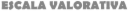 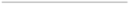 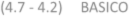 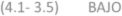 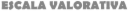 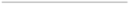 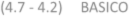 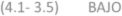 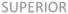 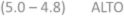 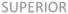 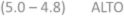 LA ESCALA VALORATIVA PARA PRIMARIA Y BACHILLERATO: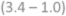 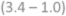 Desempeúo Superior, Porcentaje de5.0 a 4.8 Código S.Desempeúo Alto, Porcentaje de4.7 a 4.2 Código A.Desempeúo Básico, 4.1 a 3.5 Código BS.Desempeúo Bajo, 3.4 a 1.0 Código BJ.4. ESTRATEGIAS DE VALORACIÓN INTEGRAL DE DESEMPEÝOSon factores de evaluación formativa para los alumnos y las alumnas, entre otros: los trabajos extra clase  de  investigación  y  consulta,  los  proyectos,  los  trabajos  individuales  y  grupales  en  clase,  los quizzes, las puestas en común, las exposiciones, las preguntas en clase, la asesoría extra clase, las prácticas de laboratorio y el trabajo de campo, los compromisos académicos, la participación activa, el respeto, la responsabilidad, la asistencia, la puntualidad, el interés, la motivación, la creatividad, el desarrollo personal, el trabajo colaborativo, la aplicación en la comunidad, la responsabilidad y la actitud investigativa.El 70% lo constituye la participación oral y escrita, evaluaciones, autoevaluación,  trabajos dentro y fuera del aula de clase con su respectiva sustentación.El 30 % lo constituye una evaluación general del proceso (SER, SABER Y HACER) correspondiente a cada   asignatura durante el período para así   obtener un 100%,    lo cual  incluirá toda  la actividad académica.Fuera del porcentaje y el código (letra) también la evaluación se expresará cualitativamente en forma conceptual,  mostrando así el proceso de aprendizaje del o la estudiante.El o La estudiante es calificado(a) con un proceso de valoración formativa que es representado por letras.La evaluación será  por asignaturas  y se hará en forma acumulativa a través del año escolar.NIVELACIÓN: Los alumnos y las alumnas que tengan asignaturas  pendientes deben  asistir a las actividades de nivelación al finalizar cada uno de los períodos académicos, de acuerdo con el calendario escolar. Las estudiantes de Primaria y de Bachillerato que no pierdan asignaturas  no asistirán al Colegio el día de la nivelación.   Este   día libre constituye un estímulo para  los y  las estudiantes  que aprueban  todas las asignaturas.Para ayudar a los alumnos y alumnas a prepararse para las recuperaciones, los profesores les entregarán guías de las asignaturas pendientes, las cuales deberán desarrollar en sus casas.Si el o la estudiante no presenta la guía desarrollada y completa, no estará bien preparada para la recuperación,  motivo por el cual se le hará una amonestación escrita.Los y Las estudiantes llegarán con la guía ya desarrollada en las fechas previstas para los días de nivelación.En las actividades de Nivelación, los alumnos y las alumnas tendrán la oportunidad de discutir y aclarar inquietudes y recibir la debida orientación de sus profesores.RECUPERACIONES: Al finalizar cada período académico, los alumnos y las alumnas con asignaturas pendientes recibirán un formato  donde se resumen las asignaturas  no alcanzadas. Las recuperaciones tendrán lugar después de las nivelaciones en las fechas previstas en la agenda o discriminadas por la secretaria o coordinación académica.RECUPERACIONES DE PRIMARIA Y BACHILLERATOEl alumno o La alumna que pierda asignaturas  en primero, segundo y tercer período  con valoración menor a  60 % deberá recuperar en las fechas previstas en el cronograma general del Colegio. Si aprueba la recuperación, tendrá como valoración final para el periodo un porcentaje de 60% en esa(s) asignatura(s). De no recuperar, la valoración será la misma obtenida en el periodo, dando prioridad al proceso académico desarrollado durante dicho periodo.Si la asignatura es de un solo semestre deberá recuperar al finalizar el semestre, de perder la recuperación habrá perdido la asignatura  para el año.Las recuperaciones de cada uno de los períodos se llevarán a cabo en las fechas previstas para esta actividad en las dos primeras horas de la jornada escolar. A partir de la tercera hora, las clases se realizarán en la jornada escolar normal de acuerdo con el horario del día interno correspondiente.Los  resultados  académicos  del  año  escolar  se  definen  al  finalizar  el  cuarto  periodo.  Si  al finalizar este periodo el promedio final del año está por debajo de 60% en una o dos asignaturas, deberá recuperarse toda la asignatura.Si un alumno o una alumna pierde el cuarto periodo, pero su promedio anual en la asignatura  es superior al 60% no presentará recuperación.El alumno o alumna que al finalizar el cuarto periodo tenga promedio por debajo de 60% en más de dos asignaturas, habrá perdido el año escolar.Si después de recuperaciones finales, el alumno o la alumna que debía recuperar dos asignaturas no logra el 60 % en ninguna de las dos, habrá perdido el año.El alumno o la alumna que  al finalizar el cuarto periodo, pierde una asignatura para el año, tiene la posibilidad de recuperarla. Si pierde la recuperación, tendrá otra posibilidad de recuperación.El alumno o la alumna una vez presentada la recuperación de la asignatura de final de año y aprobarla y su desempeño académico general durante el año escolar ha sido muy regular, deberá presentar un nuevo examen el siguiente año. Este examen tendrá un valor en el primer período del nuevo año escolar.La nota definitiva de las asignaturas en el quinto periodo no se cambia aún cuando se haya aprobado la recuperación. En el comentario de Comité del quinto periodo se consignará el resultado de la recuperación.Para las recuperaciones finales de las asignaturas, El alumno o la alumna debe prepararse apoyándose en el material trabajado y utilizado durante el año escolar. Para estas recuperaciones, El alumno o la alumna no recibirá guías y su preparación estará bajo su propia responsabilidad.COMITÉ DE EVALUACIÒN Y PROMOCIÓNEl Comité   de  Evaluación  y  Promoción  funciona  para  todos  los  niveles  de  Primaria   a   Grado undécimo, su responsabilidad consiste en evaluar el desarrollo de competencias académicas,  seguir el proceso de crecimiento disciplinario,  ético-social y tomar las decisiones de promoción. Este proceso será verificado por la Comisión de Evaluación y Promoción. La Comisión de Evaluación y Promoción está integrada por El Rector o La Rectora, el o la psicóloga, los coordinadores de bachillerato, primaria, el director de grupo, y el representante de los padres de familia. Los que verifican el proceso llevado a cabo por el Comité de Evaluación y Promoción.CRITERIOS DE PROMOCIÓN Y REPROBACION:El  Colegio    ha  optado  por  la  promoción  anual  para  dar  cumplimiento  a  los  lineamientos contemplados en el Decreto 1290 del 16 de abril de 2009. A partir de la publicación del presente decreto todos los establecimientos educativos realizarán las actividades preparatorias pertinentes para su implementación. Al finalizar el año escolar, el Comité de Evaluación y Promoción será el encargado de evaluar cuáles estudiantes deben repetir un grado determinado y esta resolución será validada por la Comisión de Evaluación y Promoción de cada grado.SE CONSIDERAN CAUSALES PARA LA REPETICIÓN DE UN GRADO CUALQUIERA DE LOS SIGUIENTES:Alumnos o Alumnas con valoración final es bajo (B), menos del 60%, en tres o más asignaturas.Alumnos o Alumnas que hayan tenido valoración final bajo (B), menos del 60% en matemáticas y  lenguaje (español o inglés) durante dos  grados consecutivos.Alumnos o Alumnas que hayan dejado de asistir a más del 20% de las actividades académicas de acuerdo a la intensidad horaria de cada asignatura  durante el año escolar.Alumnos o Alumnas que al finalizar el año escolar hayan quedado con dos asignaturas con valoración menor del 60% ( bajo) y no aprueben ninguna de las dos asignaturas en la recuperación.Alumnos o Alumnas a las que se les otorgará el grado de bachiller cuando tengan todas las asignaturas por encima de 60%. Si tienen asignaturas  pendientes podrán alcanzarlas a través de las recuperaciones programadas. Las estudiantes del grado undécimo con asignaturas y proyectos pendientes después de las recuperaciones, deberán continuar con su proceso académico con el fin de obtener las valoraciones requeridas y presentarán pruebas especiales en el siguiente año lectivo o  escolar. Su grado se programará una vez terminen y aprueben las evaluaciones correspondientes a las asignaturas y/o sea aprobado el nuevo Proyecto.Si el alumno o alumna ha tenido bajo rendimiento académico durante gran parte del año escolar y/o  tiene  pendiente  alguna  de  las  asignaturas  mencionadas  en  el  Decreto  230  Artículo  9º  del Ministerio de Educación Nacional y es promovido o promovida al siguiente curso, con preocupación por parte del Colegio, el o la alumna y sus padres, firmarán una Acta de Compromiso Académico. En esta Acta, tanto el alumno o la alumna como sus padres o acudientes, se comprometen a mejorar su  rendimiento  escolar.  De  no  cumplir  este  compromiso,  el  alumno  o  la  alumna  podrá  tener MATRÍCULA EN OBSERVACIÓN O PERDER EL CUPO EN EL COLEGIO.Si un alumno o alumna firma Acta de Compromiso Académico y/o Acta de Compromiso en su mejora disciplinaria o actitudinal durante el año escolar el Comité de Evaluación y Promoción decide  si el o la estudiante continua con el Compromiso(s)  o se levanta(n) para el siguiente año escolar.Si el alumno o la alumna inicia el año escolar con Matricula en observación y su rendimiento académico es muy bajo o su disciplina es deficiente, perderá el cupo en el Colegio, acogiéndose a las sentencias de la corte constitucional en esa referencia.La posibilidad de volver a cursar el aúo no promovido está condicionado a:Disponibilidad de cupo.Evaluación del desarrollo cognoscitivo y ético-social del alumno o la alumna por parte del Comité De Evaluación y Promoción y decisión de Rectoría.No haber repetido año anteriormente en el Colegio.No haber presentado problemas repetitivos de disciplina y/o conducta.La edad, intereses y prioridades del posible alumno o alumna repitente.Otras razones anotadas en el presente Reglamento Interno o Manual de Convivencia.En caso de que un alumno o alumna intente o cometa fraude en las actividades pedagógicas de evaluación:  quizzes, previas, exámenes, trabajos aplicados en las clases o fuera de ellas,  y/o en las actividades de nivelación y/o   recuperaciones, entregue o reciba información a través de gestos, conversaciones, etc., o sea sorprendido o sorprendida o evidenciado(a) usando cualquier documento escrito o enviando mensajes de texto por el celular, se procede a la anulación de la prueba y obtendrá una calificación del 10% ; y se remite el caso a Comité de disciplina Ético y Social.El  Colegio,  promueve  esfuerzos  para  que  todos  sus  alumnos  y  alumnas  tengan  un  excelente rendimiento académico en cada periodo, que superen sus dificultades en el proceso de aprendizaje, en la adquisición y desarrollo de competencias y en su comportamiento social y espiritual durante el año escolar para que puedan ser promovidos(as) de un grado a otro.Un alumno o alumna puede perder su condición como tal en el GIMNASIO PERSONALIZADO LOS PILARES, en cualquiera de los siguientes casos por motivos académicos:No aprobar las  asignaturas propuestas para el año escolar.Cuando la calidad de su trabajo no se ajusta a los requerimientos del grado y del Colegio, a pesar de haber obtenido diversas ayudas educativas propuestas como refuerzo.Cuando el alumno o alumna ha repetido un grado cualquiera que sea, no podrá repetir nuevamente otro año en el Colegio.Cuando la familia incumple con el Contrato de Matrícula y/o con aquellos compromisos especiales acordados como requisitos de ésta.Cuando el alumno o alumna hayan aprobado las materias en el año, pero su comportamiento ético-social y/o académico, y su disciplina no estén acordes con los principios del Colegio, expresados en el Reglamento Interno o Manual de Convivencia (PEI).Alumnos y Alumnas que firman Acta de Compromiso Académico y/o Actitudinal, y/o Matricula En Observación y que incumplan los compromisos no se les renovará la matricula.Por política institucional, en el   Colegio,  solamente se podrá repetir un grado, previo estudio del Comité de Evaluación y Promoción, de la disponibilidad del cupo y de la aprobación de Rectoría. En caso de repetición,   se firmará un Acta de Compromiso Académico, se hará un seguimiento integral al desarrollo y  evolución del alumno o  la  alumna, contemplando también  los aspectos disciplinarios y ético-sociales, así como su desempeño espiritual.Los alumnos o alumnas cuyo desempeño académico y/o actitudinal haya sido bajo o deficiente durante el año escolar, firmarán con sus padres Acta de Compromiso Académico y/o Actitudinal en el momento de la matrícula. De continuar así en el siguiente año escolar, el alumno o la alumna perderán el derecho a la renovación de la Matrícula.INSTANCIAS PROCEDIMIENTOS Y MECANISMOS DE ATENCIÓN Y RESOLUCIÓN DE RECLAMACIONES DE PADRES DE FAMILIA Y ESTUDIANTES SOBRE EVALUACIÓN YPROMOCIÓN: Si un alumno o alumna o sus acudientes o padres, tienen inquietudes acerca del resultado de las evaluaciones  pueden pedir cita con el profesor  de la asignatura en cuestión para aclarar sus dudas. En caso de que las aclaraciones suministradas por el docente encargado, no sean consideradas suficientes o satisfactorias por el alumno o la alumna o sus acudientes o padres, estos,podrán acudir  al director de grupo, si esto no fuera suficiente  se acudirá al coordinador  de sección y al departamento de psicología, siempre siguiendo el debido proceso.Si la reclamación no es suficientemente   aclarada se podrá pedir cita al Comité de Evaluación y Promoción en cabeza del Rector o La Rectora para tratar el tema, aclarando que ello, no representa garantía de cambio en los resultados si la reclamación carece de sentido, validez o fundamento real.NOTA: Como el fin primordial de la Institución es contribuir al desarrollo de las potencialidades Espirituales, morales, intelectuales, físicas y estéticas de los alumnos y las alumnas, a través del aprendizaje y con la participación activa en la búsqueda de soluciones para responder a las demandas socio-culturales que exige el mundo en permanente cambio, los y las estudiantes tendrán derecho a recibir orientación de carácter pedagógico formativo por parte de Directivos, Docentes, Directores de Grado y Servicio de Psicoorientación.Sinembargo cuando la situación presente conductas de agresión verbal grave, intimidación o amenaza, drogadicción, depresión, agresión física, -matoneo- intento de suicidio, o cualquiera que no sea de la capacidad o pertinencia propia del educador o docente a cargo, este caso, se remitirá por parte del docente o del profesional especialista a las instancias especiales que se requiera en cumplimiento a la ley 1098 Articulo 15 y Articulo 44 numeral 9 de la ley 1098 de infancia y adolescencia y en todos los casos se remitirá, únicamente como PRESUNCION, CON COPIA A LA OFICINA DE PSICOORIENTACION, quien seencargará de darle curso al debido proceso.DEL DERECHO A LA DEFENSA. El alumno o alumna o sus padres o acudientes una vez conozcan la acción correctiva, de suspensión definitiva del establecimiento educativo tienen derecho a la defensa. Interponiendo Recurso de Reposición ante El Rector o La Rectora y/o de apelación ante el Consejo Directivo y Asociación de Padres de Familia dentro de los CINCO (5) días siguientes a la notificación de la acción correctiva. Pasados los CINCO (5) días la acción correctiva queda en firme. Todo procedimiento disciplinario tendrá el principio del debido proceso.Derecho fundamental (Artículo 29 de la Constitución Política). Artículo 26 de la ley 1098 de infancia y adolescencia.DEL GOBIERNO ESCOLARGIMNASIO PERSONALIZADO LOS PILARES―Formando con Principios Cristianos‖Artículo 48. ¿QUÉ ES EL GOBIERNO ESCOLAR?Según la propuesta educativa que plantean la ley 115 y el decreto 1860, todos los colegios deberán organizar un gobierno para la participación democrática de todos los miembros de la comunidad educativa.    Si  pretendemos  construir  unos  procesos  para  la  autonomía  y  la  convivencia  es indispensable propiciar unos espacios para la participación, que nos permitan un crecimiento colectivo en la verdadera democracia. Para la comunidad educativa del Colegio, el crecimiento y madurez humano, curricular y espiritual de sus alumnos y alumnas, sólo son posibles a través del desarrollo interior que se hace manifiesto en las actitudes y comportamientos de quienes conforman la comunidad educativa. Por ello, quienes desempeñan cualquier cargo dentro del gobierno escolar deberán tener una profunda identidad cristiana, un perfil idóneo y conciencia de su compromiso pedagógico dentro de la institución, manifestada en su compromiso en la familia, en el colegio y frente a sus responsabilidades.El gobierno escolar es un instrumento para la participación, para el compromiso con la comunidad, para la construcción y un aporte al crecimiento del colegio.Artículo 49. CONFORMACIÓN DEL GOBIERNO ESCOLAREl gobierno escolar está formado por los siguientes órganos según lo contemplado en el Decreto 1860 en sus artículos 20, 21, 23 - 31. y la Ley 115 en su artículo 142a.	ÓRGANOS DE PARTICIPACIÓN DIRECTA:El Consejo Directivo compuesto por:El Rector o La Rectora quien lo preside.Dos representantes del la Iglesia o la Comunidad que Gerencia el Colegio.El Coordinador Académico.Coordinador de pastoral (en su defecto, uno que delegue la comunidad o la Iglesia).El Coordinador de Disciplina y/o Convivencia.Dos representantes del personal docente.Dos representantes de los padres de familia, uno proveniente de la junta directiva de la asociación de padres y el otro del consejo de padres de familia.Un o una representante de los y las estudiantes.Un o una representante de los ex alumnos(as).Un representante del sector productivo elegido por el consejo directivo.El Rector o La Rectora.Es El o la representante de la institución ante las autoridades educativas, administrativas y ejecutora de las decisiones del gobierno escolar. Igualmente hará las veces de representante ante las autoridades jurídicas, policivas y demás. En nuestro caso, por ser un colegio de carácter privado, como lo plantea el artículo 20 del decreto 1860, el Rector es el Director Administrativo  y tendrá plena autonomía respecto al consejo directivo.El Consejo Académico compuesto por:El Rector o La Rectora.El Coordinador General o El Académico.Los Coordinadores de Convivencia Social. (Primaria y Bachillerato).Los Líderes de departamentos.b. ÓRGANOS QUE FACILITAN LA PARTICIPACIÓN:Consejo Estudiantil: compuesto por un alumno o alumna que hace la vocería de cada uno de los grados de cuarto de primaria a grado once, un o una a representante elegido(a) entre los  estudiantes  del  nivel  Primaria,  de  los  tres  primeros  grados  del  ciclo    de  primaria personerito(a).Asociación de padres de familia: formada por los padres de familia de la institución, quienes eligen un representante por grado para participar en la asamblea de padres, que elige a su vez a la junta directiva.Consejo de padres de familia: está formado por los voceros de los padres de los alumnos y las alumnas que cursan cada uno de los diferentes grados que ofrece la institución.Personero(a): es el alumno o alumna elegido por voto estudiantil y el o la encargado de promover el ejercicio de los deberes y derechos de los y las estudiantes, consagrados en la Constitución Política, las leyes y decretos de la república, los reglamentos y el Manual de Convivencia.ORGANIGRAMA(AQUÍ VA EL GRAFICO QUE LA INSTITUCION UTILIZA).MATRICULAS Y COSTOS EDUCATIVOS―Formando con Principios Cristianos‖Artículo 50. IDENTIFICACIÓN DEL COLEGIOLICENCIAS DE FUNCIONAMIENTOExpedidas por la Secretaría de Educación de GIMNASIO PERSONALIZADO LOS PILARES, para todos los niveles, desde Primaria  hasta la Educación Media.APROBACIÓN DE ESTUDIOSResolución No. 2243 del 27 de septiembre 2010 de Bachillerato Resolución No. 0299 del 3 de abril de 2002 1º a 5º de Primaria CALENDARIO ACADÉMICOEl Colegio GIMNASIO PERSONALIZADO LOS PILARES según Resolución No.0299 del 3 abril de 2002 ha sido autorizado por la Secretaría de Educación Nacional del Tolima., para desempeñar labores en Calendario A Y Atendiendo al artículo 57 del Decreto 1860 de 1994, el Colegio, tiene una jornada escolar única Para el desarrollo de su currículo.JORNADA LABORALLa jornada laboral para el personal docente y administrativo es de las 6:30 a.m. hasta las 1:30 p.m.LA INSTITUCIÓNEl Colegio GIMNASIO PERSONALIZADO LOS PILARES es un establecimiento educativo de carácter privado, Mixto, con énfasis en el área inglès y valores, que ofrece el servicio público educativo en jornada única, legalmente reconocido por las autoridades educativas del país,  que atiende la educación formal en los niveles de Preescolar, Básica Primaria, Básica Secundaria y Media, en el calendario A.Los principios en que se forma el Colegio GIMNASIO PERSONALIZADO LOS PILARES están basados en la Doctrina Cristiana a través de las Sagradas Escrituras y el testimonio de Jesús como el Unigénito Hijo de DIOS.El domicilio del Colegio, es la ciudad de Melgar Tolima; está ubicado en la Calle 5 No. 27 - 41, y su razón social es Colegio GIMNASIO PERSONALIZADO LOS PILARES cuyo NIT es: 28846490-9El Colegio GIMNASIO PERSONALIZADO LOS PILARES, presenta un Proyecto Educativo Institucional fundamentado  en  los  principios  de  formación  cristiana,  construcción  de  valores, compromiso social y liderazgo de servicio, excelencia académica y formación para el emprendimiento y el énfasis en lo bilingüe; principios que se encuentran desarrollados en el PEI y que deben ser asimilados por todos los miembros de la Comunidad Educativa. Los Padres de Familia optan libremente por este Proyecto Educativo.Artículo 51. COSTOS EDUCATIVOSEl colegio GIMNASIO PERSONALIZADO LOS PILARES, se regirá para efectos de costos educativos, por las normas emanadas del Ministerio de Educación y que se encuentran expresadas en el decreto 2253 del 22 de Diciembre de 1995, que reglamenta lo dispuesto en el artículo 202 de la ley 115 de 1994 y  como lo manifiesta pretende evaluar a las instituciones educativas con el fin de clasificar y categorizar el servicio que se presta.De acuerdo a la propuesta del ministerio, del gobierno nacional   y   con los servicios y la calidad educativa que se presta, el colegio establecerá el   monto para  la matrícula, las pensiones y  los servicios adicionales que presta.  Dicho costo es estudiado y  definido por el consejo directivo.El colegio se encuentra acogido al régimen de libertad controlada. Sin embargo el colegio se atiene a las disposiciones que el gobierno dicte para el año 2012.El colegio publicará  anualmente los costos educativos, después del estudio y la aprobación realizada con el consejo directivo y consejo superior y sobre los formularios para la evaluación y clasificación de los establecimientos educativos privados.Artículo 52. MATRÍCULALa matrícula es un contrato civil contractual de prestación de servicios y un compromiso bilateral, firmado  entre  los  padres  del  alumno  o  alumna,  su  representante  legal  o  acudientes    y  el representante legal del Colegio en beneficio de el o la estudiante, por el lapso del año escolar correspondiente (un año), pasado este tiempo el colegio y el padre de familia QUEDAN EN PLENA LIBERTAD y no tienen compromiso alguno, es decir, no asegura la continuidad del alumno o alumna en el colegio GIMNASIO PERSONALIZADO LOS PILARES, como tampoco una obligación de pertenencia en el padre de familia, el cual si así lo estima prudente y necesario, podrá matricular a su hijo o hija en cualquier otra institución educativa.  La matrícula debe  realizarse  en los días establecidos dentro del  cronograma del colegio.  Cuando por alguna circunstancia, los padres de familia no comunican oportunamente al plantel sobre la aceptación del cupo para su hijo o hija, el colegio   dispondrá    de   ese cupo, sin obligación alguna  de reservarlo para  el año siguiente. Pasadas las fechas de matrícula se supone que el o la estudiante que no acudió a matricularse en dichas fechas, no está interesado(a) en el cupo  y el colegio podrá disponer  de  él. Con la firma de la matrícula, el alumno o la alumna y sus padres entran a formar parte de la familia del Colegio GIMNASIO PERSONALIZADO LOS PILARES,  con todos los derechos y obligaciones que ello implica y  que aparecen consignadas en el presente Manual, tal como  lo dispone  la  corte constitucional cuando en referencia a ello se pronuncia:―Al momento de matricularse una persona en un Centro Educativo celebra por ese acto un Contrato de Naturaleza Civil; un contrato es un acuerdo de voluntades para crear obligaciones‖. (ST- 612/92).―La exigibilidad de esas reglas mínimas al alumno resulta acorde con sus propios derechos y perfectamente legítima cuando se encuentran consignadas en el Manual de Convivencia Escolar que él y sus acudientes, firman al momento de establecer la vinculación educativa. Nadie obliga al aspirante a suscribir ese documento, así como a integrar el plantel, pero lo que sí se le puede exigir, inclusive mediante razonables razones es que cumpla sus cláusulas una vez han entrado en Vigor, en este orden de ideas, concedida la oportunidad de estudio, el comportamiento del estudiante si reiteradamente incumple pautas mínimas y denota desinterés o grave indisciplina puede ser tomado en cuenta como motivo de exclusión‖. (SC- 555/94).El colegio no tiene dentro de su programación matrículas extraordinarias, si esto sucede se tendrá un costo adicional (matrícula extemporánea). Se invita a   matricularse   en las fechas y horarios señalados por el colegio.Recuerde:"Si los padres escogen para sus hijos la educación privada, quedan obligados al pago de las pensiones, por lo tanto la Sala no encuentra configurada violación a los derechos fundamentales invocada porque no se procedió a renovar la matrícula cuando había deudas por pensiones pendientes" (Tutela 452-97) (cfr. Tutela 208-96)PROCESO DE ADMISIONES Y MATRÍCULALa condición de alumno o alumna activo(a) y miembro del Colegio GIMNASIO PERSONALIZADO LOS  PILARES  se  adquiere  mediante  el  acto  de  matrícula  que  consiste  en  firmar  el  contrato correspondiente por parte del alumno o la alumna, los padres de familia y/o acudiente y la Representante Legal del Colegio.Para adquirir la calidad de alumno o alumna es necesario:Haber sido admitido(a) oficialmente por el Colegio.Conocer, acatar, aceptar y vivir la Doctrina Cristiana, la filosofía, principios, fines y normas que rigen la Institución.Legalizar la matrícula mediante la aceptación y firma del Contrato respectivo.Haber aprobado todas las asignaturas previstas en el grado inmediatamente anterior.Demostrar buena actitud, disciplina y conducta.Estar a paz y salvo con el Colegio por todo concepto.Para hacer parte de la Comunidad Educativa se necesita que el alumno o la alumna tenga la Edad requerida para el grado solicita.El Departamento de Psicología está encargado de brindar la información necesaria a los padres de familia interesados en ingresar a sus hijos e hijas cuando este o esta sean nuevos o provienen de otra institución.Parágrafo único. Todos los documentos exigidos deben presentarse en originales.Artículo 53. REQUISITOS PARA LA MATRÍCULAAdquirir, diligenciar y entregar oportunamente el formulario de solicitud de matrícula, que es personal e intransferible, siempre y cuando se esté a paz y salvo con el colegio en todos los aspectos, de lo contrario pierde su cupo en el colegio.Leer y firmar el contrato de matrícula y la ficha acumulativa de matrícula.Estar dentro de las edades señaladas para el respectivo nivel, de acuerdo con las normas establecidas por el Ministerio de Educación Nacional.Reconocer y asumir las políticas, filosofía y orientación Cristiana de la institución.Presentarse con los padres o acudientes el día y hora señalados para la firma de la matrícula. El alumno o la alumna debe estar bien presentado(a), como el colegio lo exige, el día de la matrícula y en su proceder dentro del Colegio.Entregar el debido recibo de pago de costos de matrícula, debidamente diligenciado en la entidad bancaria correspondiente.Presentar todos los documentos pedidos en la circular informativa.Estar a Paz y salvo con el colegio. De lo contrario el colegio dispondrá de ese cupo.Artículo 54. DOCUMENTOS PARA LA MATRÍCULAPara los alumnos y alumnas antiguos(as):2 Fotografía reciente de 3x4 con fondo azul.Recibo de matrícula cancelado.Los y Las estudiantes que ingresan a grado sexto deben presentar fotocopia de la tarjeta de identidad.Los y Las estudiantes de educación media que cumplan la mayoría de edad deben presentar fotocopia de la cédula de ciudadanía.Fotocopia del carné o documento que acredite su afiliación a una EPS, IPS, ARS.Certificado médico.Artículo 55. DEVOLUCIÓN DE COSTOS EDUCATIVOSEn este punto el GIMNASIO PERSONALIZADO LOS PILARES, asume el artículo 10 de la resolución 14055 del Ministerio de Educación Nacional, del 11 de octubre de 1989,  según el cual: ―Cuando un estudiante se matricula en un instituto docente no oficial y no pueda asistir desde el principio a clase, los padres de familia o el tutor deben informar al instituto antes de iniciar las labores escolares y en ese caso el interesado tiene derecho a que se le devuelva el 50% del valor de la matrícula y la totalidad de lo cancelado por otros conceptos‖.En lo referente a pensiones, si la estudiante es retirada de la institución en los cinco primeros días del mes habiéndose realizado en esta misma fecha el respectivo aviso a coordinación general o Rectoría de la cancelación de matrícula, el acudiente, no deberá pagar la pensión de dicho mes.De lo contrario debe hacerlo. El contrato estará vigente hasta no hacer la respectiva cancelación  DE  MATRÍCULA  en  pagaduría  y  secretaría.     Por  tanto,  si  una  estudiante  es retirada del colegio sin la cancelación oportuna de matrícula, deberá cancelar los meses que corran hasta tanto no lo haga.Artículo 56. CIRCUNSTANCIAS ESPECIALES REFERENTE A LOS COSTOSEDUCATIVOS a. Tiempo:La matrícula se cancelará el día que le corresponda al alumno o alumna y el pago de las pensiones se realizará en los primeros CINCO días de cada mes;  si el pago se realiza posteriormente habrá un recargo sobre el valor de la pensión.b. Situaciones especiales:En caso de no poder cumplir oportunamente con sus obligaciones, el padre de familia deberá acercarse a la Rectoría  para acordar los términos y los plazos convenientes para cancelar la deuda pendiente con el colegio."Si los padres escogen para sus hijos la educación privada, quedan obligados al pago de las pensiones, por lo tanto la Sala no encuentra configurada violación a los derechos fundamentales invocada porque no se procedió a renovar la matrícula cuando había deudas por pensiones pendientes" (Tutela 452-97) (cfr. Tutela 208-96)Artículo 57. UNIFORMESEl Colegio , hace énfasis en el porte digno del uniforme como elemento formador y organizador dentro de la institución. Cada  alumno o alumna  ha de esmerarse por  vestir  bien, limpio(a)  y con orgullo, pues esto nos identifica dentro y fuera de la institución como referente de la  identidad cristiana y un miembro activo del Colegio  como dignos y dignas imitadores del decoro y la dignidad de una persona de irreprochable testimonio cristiano.El Uniforme de la Institución es expresión de identidad y exige compostura, dignidad, recato   y promueve relaciones de calidades humanas dignas y sanas además de distinguir particularmente a los alumnos y las alumnas de la institución educativa de los demás establecimientos educativos, por tal motivo, a continuación se relaciona lo referente al UNIFORME COLEGIAL, reiterando que es el resultado de un consenso general, partiendo de la dirección y autonomía del Consejo Directivo de la  institución, acatando la  filosofía Institucional y  el proceder de un alumno y  alumna  cristiano ejemplar en lo referente a su estética al vestir. En razón a ello, éste es el referente, del reglamento de utilización y porte de uniformes, que deberán tener en cuenta los alumnos y las alumnas del colegio, tanto de actividades diarias dentro del plantel, como cuando por algún motivo debanrepresentar a la institución en eventos culturales y deportivos fuera de la misma.  Se deberá cumplir con exactitud las indicaciones de confección y diseño de cada uno de los uniformes (incluidas las indicaciones sobre el calzado) que aparecen enunciados como: Uniformes exigidos por la institución. Para el cumplimiento de las normas en referencia al Uniforme que identifica a los alumnos y las alumnas como miembros activas de la institución y como ejemplo de virtud, decoro y dignidad propios de un proceder cristiano propenderá por:-Portar el uniforme completo con pulcritud y todas las prendas debidamente marcadas con tinta indeleble, sin adornos, joyas y peinados extravagantes.-Utilizar las prendas apropiadas de educación física en horas y lugares establecidos.- No utilizar cuando se porte el uniforme del Colegio maquillaje, uñas pintadas de colores,  piercings, pulseras, anillos, collares, bufandas,   manillas, aretes largos, etc.), estos serán decomisados por la coordinación, el director de curso y/o los docentes.-Portar con respeto y dignidad el uniforme del Colegio, evitando su uso en actividades diferentes a las señaladas por la institución.-Cuidar su presentación personal y uniforme en todo momento especialmente en la hora de salida.Para los alumnos y alumnas de grado 11 se permite el uso diario de la chaqueta de la promoción con previa autorización del Consejo Directivo. Esta chaqueta debe ser igual a la presentada y aprobada por el Consejo. No se permiten modificaciones, grafitis o accesorios en la misma.No se admiten sacos ni chaquetas diferentes a los de los uniformes para permanecer con ellos dentro de la institución.La camisa y/o camiseta de los respectivos uniformes deben permanecer dentro del pantalón, falda o sudadera según el caso. Por ningún motivo fuera de los mismos.Las camisillas que se coloquen debajo de las camisas del uniforme, deben ser completamente blanca, sin ningún tipo de dibujo a grabado y de cuello redondo.Los alumnos y alumnas No deben traer cadenas, pulseras, anillos, aretes o accesorios que no hagan parte del uniforme, su extravío o pérdida correrá bajo su propia responsabilidad. Para los días de frío se permitirá el uso de una bufanda del mismo color del buzo.UNIFORME NIÑAS: las niñas deben llevar el cabello limpio y peinado; sin tinturas ni mechones de ningún color, Los colores autorizados para hebillas y accesorios  sencillos en el cabello, por el Colegio son los que combinan con el color del buzo de la institución. (El uso de accesorios extravagantes en el cabello no hace parte del uniforme).UNIFORME   FEMENINO: Falda  color gris con prenses y hasta la rodilla, camibuso color blanco manga corta , según modelo del colegio con el escudo bordado, media – media blanca, 5 cm. debajo de la rodilla, zapato colegial estilo mafalda color negro.UNIFORME MASCULINO: Pantalón gris con cinturón negro, camibuso blanco con cuello gris según modelo con el escudo del Colegio bordado, manga corta, zapato colegial color negro de amarrar, cordones negros y media color gris.UNIFORME DE EDUCACIÓN FÍSICA:SUDADERA: Según modelo  correspondiente (Color y tela)  azul rey,  media color blancas, tenis color blancos, de cordón color blanco, de acuerdo al modelo, camiseta y pantaloneta correspondiente. Para las niñas además, licra de educación física de acuerdo al modelo.EN EL LABORATORIO: Para asistir a las prácticas de laboratorio se exige bata blanca según La talla del alumno o alumna y gafas de protección.ADEMAS:-Presentarse a diario con el uniforme correspondiente.-Ingresar a todas sus clases manteniendo una excelente presentación personal.-Portar con respeto y dignidad el uniforme del Colegio, evitando su uso en actividades diferentes a las señaladas por la Institución.-No combinar las prendas del uniforme.-Ser ejemplo ante los demás en su forma de vestir y su peinado durante su permanencia en la Institución.PARAGRAFO 1: Velando por la integridad, física, moral, psicológica y la dignidad de los alumnos y las alumnas, se define, para el presente Manual , que el uso del uniforme de la institución, de ninguna manera estará ligado a modas y/o tribus urbanas, o subculturas, considerando estos como conceptos pasajeros, que agreden en algunos casos, la integridad, la dignidad y el buen nombre de los alumnos y las alumnas, la imagen de la misma institución educativa y propician el algunos casos, resultados nocivos para los niños y las niñas, como faltas de respeto, agresiones físicas y de cualquier otra índole; de cualquier modo, dando cumplimiento a los artículos 18, 19, 39, articulo 41 en sus numerales 8 y 9, artículo 42 en su numeral 3, artículo 43, articulo 44 en su numeral 4 de la ley de 1098 de infancia y adolescencia y en consenso con el consejo directivo de la institución, se establece que el uso apropiado, adecuado y digno del uniforme de identificación del GIMNASIO PERSONALIZADO LOS PILARES., conforme a los principios morales y cristianos, para las alumnas comprende el uso de la falda del colegio, cubriendo la rodilla o altura de la rodilla, sus medias serán mediamedia, 5 cm debajo de la rodilla, las niñas sin maquillaje excesivo. Los pantalones de sudadera de los alumnos y alumnas se vestirán de manera adecuada a la altura de la cintura sin exhibir la ropa interior o pantalonetas, por ser éste un icono usado en las cárceles por los presos en calidad de homosexuales, que usan este icono estético para anunciar que se está dispuesto a tener una relación sexual homosexual. Los alumnos y alumnas que usen piercings o cualquier similar, pueden usarlo, no atacaremos su libre desarrollo de la personalidad, sin embargo su uso, se limitará y desarrollará siempre fuera del horario educativo y fuera de las instalaciones de la institución educativa, jamás los alumnos o las alumnas del GIMNASIO PERSONALIZADO LOS PILARES., usarán estos piercings y otros accesorios combinados con el uniforme de la institución, por considerar que no hacen parte de los accesorios propios del uniforme escolar, uniforme que reiteramos es SUJETO A MODELO, igualmente para prevenir todo tipo de estimulo, coerción, inducción, manipulación, hacia los alumnos y las alumnas más pequeñas y/o vulnerables de la institución, toda vez que se consagran como la primera infancia. Todos esos accesorios, maquillajes, piercings y demás pueden usarlo fuera de los horarios académicos y con el respectivo permiso y bajo responsabilidad enteramente de sus padres o tutores que igualmente deber apersonarse de la estética cotidiana de sus hijos e hijas dando testimonio de vida cristiana.PARAGRAFO 2: Reiteramos, esto no pretende afectar su libre desarrollo de la personalidad, pues los alumnos y las alumnas pueden asumir estos vestuarios, accesorios y piercings y su propia estética de manera libre, autónoma, siempre y cuando no sea dentro de la jornada educativa, ni usando el uniforme de la institución, sino en su cotidiano vivir, con su vestuario de diario o particular y amparadas y autorizadas por sus padres y/o acudientes, para no permitir que se promuevan estas actitudes estéticas como iconos de imitación propias de los alumnos y alumnas más grandes, hacia niños y niñas de grados inferiores que son PRIMERA INFANCIA, y que no comprenden en su totalidad el uso de esta estética o accesorios a cabalidad, causando un efecto de coerción, inducción y manipulación en los y las menores más pequeñas.PARAGRAFO 3: De ninguna manera, se permitirán modas estéticas que pertenezcan a grupos urbanos, subculturas ni tribus urbanas, puesto que se considera el MODELO DEL UNIFORME, como primera instancia de la estética dentro de la comunidad educativa, por ende el uniforme de la institución es uniforme y como tal, NO estará de ninguna manera ligado a modas o comportamientos estéticos pasajeros, que promuevan el irrespeto, la degradación o un ataque a la dignidad de los individuos. Acatando el artículo 44 numeral 4 de la Ley de Infancia 1098.Nota: llámese como ejemplo, las niñas ―otakus colegiales y oshares colegialas‖, que son la moda estética de usar medias arriba de la rodilla (como medias imitación de liguero) y minifalda como falda del colegio, que son una connotación de las muñequitas y prostitutas del genero anime, manga y hentai de los comics y dibujos animados japoneses, reiteramos esta moda, NO constituye el modelo de estética del uniforme en las niñas, por ello, las niñas para uniforme de la institución, usaran MEDIA - MEDIA. Llámese como ejemplo las niñas Pokemonas, que usan los pantalones a media cadera, debajo de la cintura, mostrando los bóxers o pantaloneta, cuya connotación es una imitación de los presos en calidad de homosexuales de las cárceles, esta tampoco constituye la norma estética del uniforme para los alumnos y las alumnas de la institución.Artículo 59. HORARIOSA: ATENCIÓN DE OFICINAS:LUNEA A VIERNES DE 6:30 AM A 1:30 PMB: Horario de clases PREESCOLAR : 7:30 AM A 12:00 M PRIMARIA:	: 6:30 AM A 12:30 PM BACHILLERATO: 6:30 AM A 1:30  PM1 SIMBOLOS DEL COLEGIO―Formando con Principios Cristianos‖Artículo 60. EL ESCUDOArtículo 61. LA BANDERAArtículo 62. HIMNO AL COLEGIO:ESCUELA DE PADRES―Formando con Principios Cristianos‖ESCUELA DE PADRES.Es un encuentro familiar, de carácter obligatorio, dando estricto cumplimiento a los artículos 18, 42 numeral  5  de  la  ley  1098  de  Infancia  y  Adolescencia  y  a  acatando  a  las  sentencias  de  la  corte constitucional que determinan la educación como un derecho – deber,  para desarrollar procesos de capacitación, formación, orientación y acompañamiento a la labor pedagógica y formativa de los padres de familia, igualmente busca descubrir nuevas posibilidades para mejorar cualitativamente la calidad de vida, a través de un contacto grupal, diálogo franco, concertación y compromiso de cada uno de los miembros de la familia.El objetivo  de la Escuela de Padres  es recuperar  por parte  de  todos  la conciencia  de los  valores morales y espirituales, que son la esencia de la persona humana como tal y que se imponen hoy en día para la renovación de la Sociedad con un uso orientado a hacer en toda su verdad, en su libertad y dignidad, bases y pilares de la identidad cristiana a que fuimos llamados, también es una necesidad propia  del  núcleo  familiar  para  desarrollar  herramientas  pedagógicas  y  de  crecimiento  en  amor, responsabilidad, y fraternidad.Esta  soportada  su  asistencia  de  carácter   obligatorio  en  los  artículos,  17,  18,  39,  articulo  41  en  sus numerales 8 y 9. Articulo 42 en su numeral 5 de la  Ley 1098 de infancia y adolescencia y en la ley de garantes y la cartilla de inclusión emanada por el Ministerio de Educación Nacional.Por ello, con el fin de acercar y comprometer más a los padres con los principios del P.E.I., del Colegio, se ha diseñado este programa de Escuela de Padres desde la Rectoría y la Dirección del proyecto de evangelismo, el Departamento de Psicología y con el apoyo de la Asociación de Padres de Familia. Se pretende que los padres comprendan que no es suficiente matricular a sus hijos e hijas en el Colegio, sino que es necesario acompañarles durante su proceso educativo y formativo; que se interesen por la identidad cristiana del Colegio, y procuren adherirse a sus principios. El proyecto ayuda a los padres a hacerse más conscientes de que ellos son los primeros educadores de sus hijos e hijas  y que el Colegio es apenas un colaborador.Para ser más partícipes de los procesos de desarrollo de los alumnos y las alumnas es necesario prepararse como padres. Por tal motivo es importante crear espacios en los cuales se permita la reflexión, la reevaluación y la construcción de estrategias que estimulen el desarrollo de la autonomía intelectual, moral y social de las familias de nuestra comunidad.La importancia de los talleres de la Escuela de Padres radica en que los padres no se preocupen solamente por el rendimiento académico de sus hijos e hijas, sino que también trabajen por su propia formación en su rol de jefes de familia. Por ello la asistencia y la participación de los miembros de la familia deben ser muy activas.MEDIOS DE COMUNICACION―Formando con PrincipiosLOS MEDIOS DE TRANSMISIÓN DE LA LIBRE EXPRESIÓN DE LOS ALUMNOS Y LAS ALUMNAS SERÁN:El periódico Mural, CartelerasExpresión Oral en las diferentes formaciones y actividades que desarrolla la Institución Reuniones del Consejo EstudiantilReuniones entre los diferentes estamentos de la comunidadEl periódico ESTUDIANTIL, que tendrá como mínimo una edición anual. Participación en eventos con otras instituciones.La Emisora Estudiantil OtrosVARIOS Y OTROS SERVICIOS―Formando con Principios Cristianos‖ENFERMERIALos servicios de enfermería fueron creados en el Colegio con el fin de prestar los primeros auxilios y desarrollar  los programas de  prevención para  nuestros alumnos y  alumnas,  NO son de ninguna manera servicios especializados para atención sino una fuente de ayuda idónea en caso de accidente o malestar de algún miembro de la institución.Si a criterio de la persona a cargo de la enfermería, el alumno o la estudiante puede estar en clase será devuelta a ésta; sólo se devuelve nuevamente a la enfermería si el alumno o la alumna se encuentra muy enfermo(a) y en estos casos la persona encargada de la enfermería llamará directamente a los padres de familia para que el alumno o la alumna sea recogida, de lo cual dejará un acta como constancia escrita para cualquier debido proceso y dando parte al Coordinador de convivencia a cargo. Los alumnos y alumnas NO pueden permanecer largo rato en la enfermería, ésta es sólo un lugar de paso.Por  esta  razón  y  conscientes  de  nuestra  responsabilidad,  queremos  recordarles  las  normas  más importantes establecidas por el Departamento de Enfermería, que está conformado por profesionales idóneos y capacitados:Los alumnos y alumnas de primaria deben traer una autorización del o la profesora especificando el motivo por el cual necesita los servicios de enfermería.Todo alumno o alumna atendida en enfermería debe ser devuelta al salón de clase con un informe escrito de los cuidados que se le dieron, firmado por la persona que atendió al alumno o alumna y su ―posible diagnostico‖.Los  alumnos  o  alumnas  que  presentan  enfermedades  infectocontagiosas  como  gripa  y eruptivas,  se deben quedar en casa;  de lo contrario,  serán devueltas hasta obtener la autorización médica.La enfermera o enfermero, es la única persona encargada para avisar a los padres a cerca del estado de salud de la estudiante y si deben recogerla, siempre dando aviso al coordinador de convivencia o disciplina.No se administran medicamentos sin orden médica o sin autorización de los padres de familia enviada en la agenda; en cuyo caso deben traer siempre por escrito el nombre del medicamento, hora, fecha, dosis y firma del padre, acudiente que autoriza o la persona responsable.Cuando a juicio de la enfermera o enfermero, el alumno o alumna no necesite permanecer en la enfermería, será devuelta al salón de clase.CAFETERÍAEs  deber  de todos  los  miembros  de  la   Comunidad  Educativa  y  usuarios  del servicio  de  cafetería, alimentarse adecuadamente y  velar por el orden y  la  limpieza de los lugares utilizados para este servicio. El jefe o La  Jefe de Cafetería fijará en un lugar visible los horarios y los turnos de atención, al igual  que  el  menú  diario,  el  cual  puede  ser  consultado  por  los  padres  o  acudientes  en  cualquier momento.NORMAS:Respetar el horario asignado para servicio.Dar buen trato a las personas que atienden.Organizarse en fila y respetar el turno de los y las demás compañero(as).Contribuir al aseo de la cafetería, botando las servilletas en las canecas asignadas y depositando las bandejas, los cubiertos y los vasos en los sitios asignados.Disciplina y respeto en todo momento, mantener el tono de voz moderado.(OPCIONAL)ACTIVIDADES EXTRACURRICULARESEstas son actividades lúdicas que ofrece el Colegio como complemento a la educación formal; son de carácter voluntario, NO obligatorio y el Colegio se reserva el derecho de admisión, ya sea por cupo o por problemas disciplinarios o de conducta.Como parte de estas actividades está la participación en eventos en los que las estudiantes representan al Colegio. Estas actividades no hacen parte del contrato de matrícula ni su costo está incluido en la pensión, tampoco hacen parte del currículo y no es obligación del Colegio ofrecer ni transporte, ni garantizar la admisión de todos los alumnos y alumnas en estas actividades.Estas actividades se rigen por el Manual de Convivencia. Por mal comportamiento disciplinario y de conducta, puede perderse el derecho a participar.Por medio de estas actividades en algunas ocasiones, los alumnos y alumnas representan al Colegio. De  acuerdo  con  el  Proyecto  Educativo  Institucional  y  con  la  filosofía  e  identidad  institucional,  se considera un honor y un reconocimiento pertenecer a ellas.Para tomar estas actividades es importante tener en cuenta lo siguiente:Debe cancelarse el costo de la actividad elegida al inicio de cada semestre.Debe haber cumplimiento, puntualidad y responsabilidad con la actividad escogida.Los alumnos y las alumnas deben estar dispuestos(as) a dedicarle el tiempo necesario para un buen desempeño sin descuidar su currículo estudiantil u otras labores.Debe escogerse la actividad con responsabilidad teniendo en cuenta sus deberes escolares.Si no se completa el cupo para cada actividad no se ofrecerá esta modalidad. En caso de presentarse un número mayor de estudiantes al cupo requerido, se hará una selección de acuerdo con los criterios del Colegio.Para el grado undécimo NO se ofrecen actividades extracurriculares a partir del tercer período. Tampoco se ofrecen actividades extracurriculares para los alumnos y alumnas de primaria.los alumnos y las alumnas deben asumir su servicio de transporte para extracurriculares. Este costo no está incluido en el contrato de transporte.REGULACION Y USO DE CELULARES O APARATOS ELECTRONICOSLa presente normativa rige para los estudiantes y docentes sobre el uso de los teléfonos móviles o celulares, que se permitirán solo antes de entrar al salón de clases, horas de receso o descansos, tránsito y salida de la institución.Los estudiantes y docentes deberán tener los teléfonos celulares y aparatos electrónicos particulares, los cuales permanecerán apagados o en modo silencio o vibrador durante el desarrollo de las actividades en el aula de clase, incluyendo los actos cívicos y evaluaciones.Se podrán utilizar  aparatos electrónicos y  celulares sólo si el docente responsable de la  clase  lo requiera necesario para el desarrollo de la misma, siempre y cuando, supervise y controle su manejo entre los estudiantes.En caso de alguna emergencia familiar del estudiante, por parte de los padres o acudientes deberán utilizar las líneas telefónicas de la institución (portería secretaria, rectoría, coordinación o director de grupo) o en última instancia informar al docente de la situación para que el estudiante pueda mantener su celular encendido en modo silencio o vibrador.El docente informará la normatividad del uso del celular durante la clase y podrá llamar la atención al estudiante que lo utilice en el aula (una sola vez en clase). El reiterado desacato de la instrucción de apagar el equipo será motivo de decomiso del celular o del aparato electrónico, quien deberá reportar de la situación presentada y entregará el equipo a la coordinación. Este deberá ser reclamado hasta que sus padres de familia o acudiente se presente en la institución quien será informado de toda la situación irregular.La reiteración de los llamados de atención por parte de los docentes a los estudiantes por el uso indebido del celular o aparatos electrónicos por tercera vez, será motivo de amonestación escrita en el observador.Los estudiantes tienen y asumen la responsabilidad de velar por el cuidado de los equipos electrónicos y teléfonos de su propiedad. La institución y los estudiantes no se hacen responsables por daños y extravíos de los mismos.El docente que haya decomisado a un estudiante su celular o aparato electrónico asume la responsabilidad una vez retenido, hasta que sea entregado a la coordinación quien de igual manera asumirá este mismo compromiso, hasta haber sido entregado a sus padres de familia o a su respectivo acudiente.La reiteración de los llamados de atención por parte de los docentes a los estudiantes por el uso indebido del celular o aparatos electrónicos por tercera vez, será motivo de amonestación escrita en el observador.Los estudiantes tienen y asumen la responsabilidad de velar por el cuidado de los equipos electrónicos y teléfonos de su propiedad. La institución y los estudiantes no se hacen responsables por daños y extravíos de los mismos.El docente que haya decomisado a un estudiante su celular o aparato electrónico asume la responsabilidad una vez retenido, hasta que sea entregado a la coordinación quien de igual manera asumirá este mismo compromiso, hasta haber sido entregado a sus padres de familia o a su respectivo acudiente.VIGENCIA―Formando con Principios Cristianos‖Las modificaciones al presente reglamento se adaptarán y realizarán anualmente, o antes si así lo estima necesario el Consejo Directivo, teniendo en cuenta las disposiciones, normas y leyes vigentes, así como los principios e Identidad del GIMNASIO PERSONALIZADO LOS PILARES. serán aprobados por el Consejo Directivo y consolidados, mediante resolución de rectoría.El presente reglamento, o Manual de Convivencia, rige a partir de la fecha de su publicación el día 15 de enero de 2012 y estará vigente hasta cuando se realicen, actualizaciones de ley, y se requieran adiciones, reformas y cambios o que se considere que debe ser modificado total o parcialmente. Cada familia, dispondrá de este Manual de Convivencia Escolar o Reglamento, lo consultará cotidianamente y velará por su cumplimiento y por ponerlo en práctica en su totalidad, acatándolo por convicción y por compromiso para el sano y pleno desarrollo integral de los alumnos y las alumnas de la institución. Este  Manual  de  Convivencia  Escolar  fue  adoptado  por  el  Consejo  Directivo,  de  la  INSTITUCION EDUCATIVA GIMNASIO PERSONALIZADO LOS PILARES, según Acta No. --- de fecha de2022.En constancia, se firma en Melgar - Tolima, A los 23 días del mes de Noviembre de 2022PUBLÍQUESE Y CÚMPLASE.CLARA INES ROARectorDANIELA ESCOBAR ROASecretariaV°. B° CONSEJO DIRECTIVO ACTUAL.GIMNASIO PERSONALIZADO LOS PILARES.Acepto y doy fe de mi acatamiento por convicción y de manera inexcusable y obligatoria al presente documento, toda vez que lo acepto porque refleja las normas, cánones y la información completa que comparto y asumo como parte de la educación integral curricular y espiritual que buscaba de la institución al momento de suscribir la presente matrícula para mi HIJO(A).______________________	_______________________Firma padre de familia.	Firma Estudiante(a)(FIRMA CON NÚMERO DE IDENTIFICACION).Primer periodoSegundo periodoTercer periodoCuarto periodo25%25%25%25%